evsjv‡`k RyU wgjm wjwg‡UW‡Nvovkvj, cjvk, biwms`x|B-‡gBjt Bangladesh.jml@gmail.comজাতীয় জুট মিলস্ লিঃযান্ত্রিক বিভাগবিদ্যুৎ বিভাগউৎপাদন বিভাগপাট বিভাগমান নিয়ন্ত্রণ বিভাগভান্ডার বিভাগহিসাব বিভাগরপ্তানী বিভাগ নিরাপত্তা বিভাগKwig RyU wgj&m wjt‡Wgiv, XvKv|jwZd evIqvbx RyU wgjm& wjt‡Wgiv, XvKv|Pjgvb cvZv-2-2-Pjgvb cvZv-3-3-Pjgvb cvZv-4-4-Pjgvb cvZv-5-5-Pjgvb cvZv-6-6-Pjgvb cvZv-7-7-Pjgvb cvZv-8-8-Pjgvb cvZv-9-9-Pjgvb cvZv-10-10-Pjgvb cvZv-11-11-Pjgvb cvZv-12-12-Pjgvb cvZv-13-13-Pjgvb cvZv-14-14-Pjgvb cvZv-15-15-Pjgvb cvZv-16-16-Pjgvb cvZv-17-17-রাজশাহী ‍জুট মিলস্ wjtশ্যামপুর, রাজশাহীইউএমসি জুট মিলস লিঃ, নরসিংদী 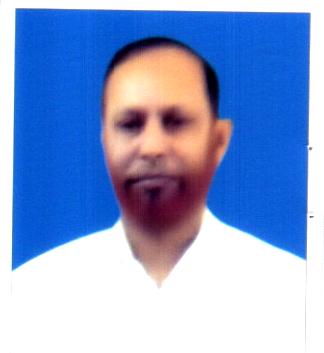 bvgRbve ‡gvt gwZDi ingvb gÛjMd. Motiur Rohman Mondal‡gvevBj01730355660c`exe¨e¯’vcK (hvwš¿K) I cÖKí cÖavbManager (Mechanical) & Project Head‡dvb (Awdm)c`exe¨e¯’vcK (hvwš¿K) I cÖKí cÖavbManager (Mechanical) & Project HeadB›UviKgAwdmevsjv‡`k RyU wgjm& wjt†Nvovkvj, cjvk, biwms`x|Kÿ b¤^iAwdmevsjv‡`k RyU wgjm& wjt†Nvovkvj, cjvk, biwms`x|‡dvb (evmv)01730355660B-‡gBjbangladesh.jml@gmail.comd¨v·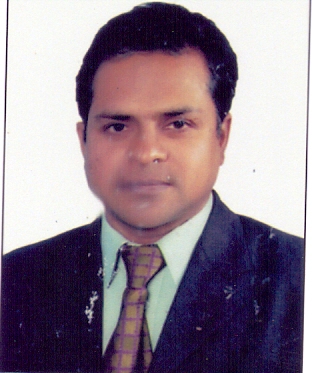 bvgRbve ‡gvnv¤§` Kvgiæ¾vgvbMohammad Kamruzzaman‡gvevBj01718173523c`exe¨e¯’vcK (cÖkvmb)Manager (Admin)‡dvb (Awdm)c`exe¨e¯’vcK (cÖkvmb)Manager (Admin)B›UviKgAwdmevsjv‡`k RyU wgjm& wjt†Nvovkvj, cjvk, biwms`x|Kÿ b¤^iAwdmevsjv‡`k RyU wgjm& wjt†Nvovkvj, cjvk, biwms`x|‡dvb (evmv)B-‡gBjkzamancu@gmail.comd¨v·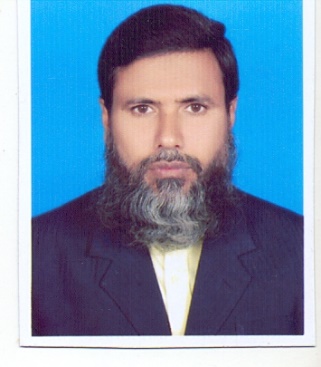 bvgRbve ‡gvt ‡mwjg AvKZviMd. Salim Akter‡gvevBj01717173917c`ex e¨e¯’vcK (Drcv`b) Manager (Production)‡dvb (Awdm)c`ex e¨e¯’vcK (Drcv`b) Manager (Production)B›UviKgAwdmevsjv‡`k RyU wgjm& wjt†Nvovkvj, cjvk, biwms`x|Kÿ b¤^iAwdmevsjv‡`k RyU wgjm& wjt†Nvovkvj, cjvk, biwms`x|‡dvb (evmv)B-‡gBjsalimakter874@gmail.comd¨v·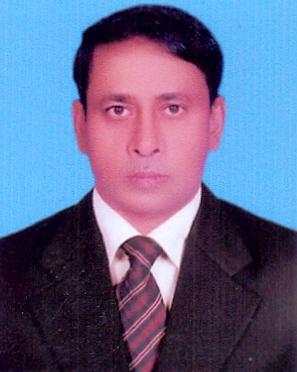 bvgRbve ‡gvt gwbiæ¾vgvbMd. Maniruzzaman‡gvevBj01929124030c`ex e¨e¯’vcK (Drcv`b) Manager (Production)‡dvb (Awdm)c`ex e¨e¯’vcK (Drcv`b) Manager (Production)B›UviKgAwdmevsjv‡`k RyU wgjm& wjt†Nvovkvj, cjvk, biwms`x|Kÿ b¤^iAwdmevsjv‡`k RyU wgjm& wjt†Nvovkvj, cjvk, biwms`x|‡dvb (evmv)B-‡gBjmanir.arin@gmail.comd¨v·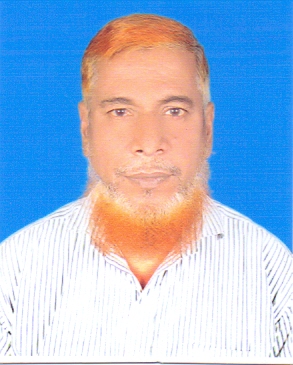 bvgRbve ‡gvt gwReyi ingvbMd. Mojibur Rahman‡gvevBj01720031099c`ex e¨e¯’vcK (we`y¨r) Manager (Electrical)‡dvb (Awdm)c`ex e¨e¯’vcK (we`y¨r) Manager (Electrical)B›UviKgAwdmevsjv‡`k RyU wgjm& wjt†Nvovkvj, cjvk, biwms`x|Kÿ b¤^iAwdmevsjv‡`k RyU wgjm& wjt†Nvovkvj, cjvk, biwms`x|‡dvb (evmv)B-‡gBjmojiburbjml@gmail.comd¨v·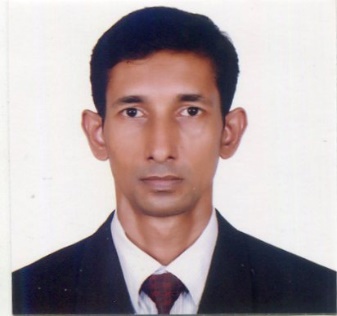 bvgRbve Zvbfxiæj BmjvgTanvirul Islam‡gvevBj01715757495c`exe¨e¯’vcK (ißvbx) Manager (Export)‡dvb (Awdm)9550294c`exe¨e¯’vcK (ißvbx) Manager (Export)B›UviKgAwdmevsjv‡`k RyU wgjm& wjt†Nvovkvj, cjvk, biwms`x|Kÿ b¤^iAwdmevsjv‡`k RyU wgjm& wjt†Nvovkvj, cjvk, biwms`x|‡dvb (evmv)B-‡gBjbjmctanvir@gmail.comd¨v·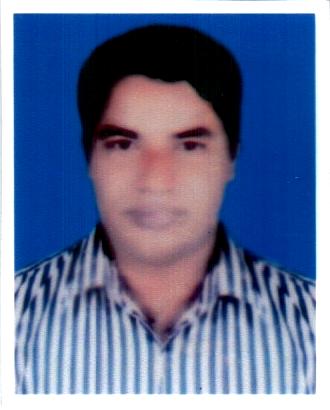 bvgRbve †gvt BgviZ †nv‡mbMd. Imarat Hossain‡gvevBj01818980628c`exDc-e¨e¯’vcK (wnmve I A_©)Dy.Manager (Acc & Finance)‡dvb (Awdm)c`exDc-e¨e¯’vcK (wnmve I A_©)Dy.Manager (Acc & Finance)B›UviKgAwdmevsjv‡`k RyU wgjm& wjt†Nvovkvj, cjvk, biwms`x|Kÿ b¤^iAwdmevsjv‡`k RyU wgjm& wjt†Nvovkvj, cjvk, biwms`x|‡dvb (evmv)B-‡gBjimarathossain628@gmail.comd¨v·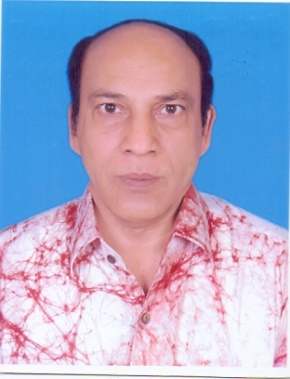 bvgRbve ‡gvt kwn`yj BmjvgMd. Shahidul Islam‡gvevBj01916440933c`excÖ‡KŠkjx (hvwš¿K) Engineer (Machanical)‡dvb (Awdm)c`excÖ‡KŠkjx (hvwš¿K) Engineer (Machanical)B›UviKgAwdmevsjv‡`k RyU wgjm& wjt†Nvovkvj, cjvk, biwms`x|Kÿ b¤^iAwdmevsjv‡`k RyU wgjm& wjt†Nvovkvj, cjvk, biwms`x|‡dvb (evmv)B-‡gBjshohidul1964islam@gmail.comd¨v·bvgRbve †gvt bvwmi DwÏbMd. Nasir Uddin‡gvevBj01724933628c`excÖ‡KŠkjx (hvwš¿K) Engineer (Mechanical)‡dvb (Awdm)c`excÖ‡KŠkjx (hvwš¿K) Engineer (Mechanical)B›UviKgAwdmevsjv‡`k RyU wgjm& wjt†Nvovkvj, cjvk, biwms`x|Kÿ b¤^iAwdmevsjv‡`k RyU wgjm& wjt†Nvovkvj, cjvk, biwms`x|‡dvb (evmv)B-‡gBjd¨v·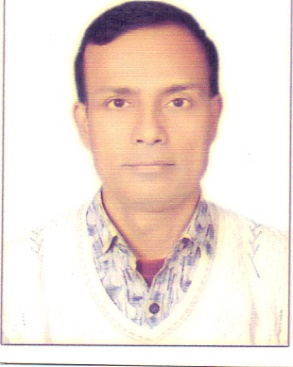 bvgRbve cyjK Kzgvi †`Pulak Kumar Dey‡gvevBj01718436358c`exDc e¨e¯’vcK (Drcv`b) Dy.Manager (Production)‡dvb (Awdm)c`exDc e¨e¯’vcK (Drcv`b) Dy.Manager (Production)B›UviKgAwdmevsjv‡`k RyU wgjm& wjt†Nvovkvj, cjvk, biwms`x|Kÿ b¤^iAwdmevsjv‡`k RyU wgjm& wjt†Nvovkvj, cjvk, biwms`x|‡dvb (evmv)B-‡gBjpulakkumar1971@gmail.comd¨v·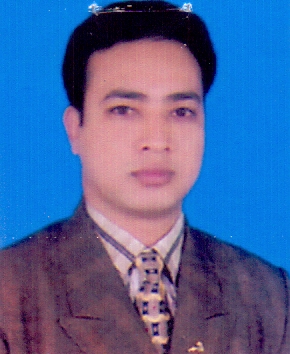 bvgRbve iÄb Kzgvi ivqRanjan Kumar Roy‡gvevBj01719001980c`exDc e¨e¯’vcK (Drcv`b) Dy.Manager (Production) ‡dvb (Awdm)c`exDc e¨e¯’vcK (Drcv`b) Dy.Manager (Production) B›UviKgAwdmevsjv‡`k RyU wgjm& wjt†Nvovkvj, cjvk, biwms`x|Kÿ b¤^iAwdmevsjv‡`k RyU wgjm& wjt†Nvovkvj, cjvk, biwms`x|‡dvb (evmv)B-‡gBjranjanbjmc@gmail.comd¨v·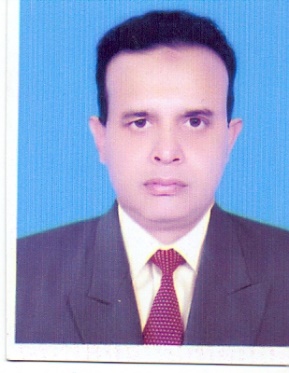 bvgRbve †gvt AvwZKzi ingvbMd. Atiqur Rahman‡gvevBj01715304716c`exDc-e¨e¯’vcK (Drcv`b)Dy.Manager (Production)‡dvb (Awdm)c`exDc-e¨e¯’vcK (Drcv`b)Dy.Manager (Production)B›UviKgAwdmevsjv‡`k RyU wgjm& wjt†Nvovkvj, cjvk, biwms`x|Kÿ b¤^iAwdmevsjv‡`k RyU wgjm& wjt†Nvovkvj, cjvk, biwms`x|‡dvb (evmv)B-‡gBjatiqurrahman.bjml@gmail.comd¨v·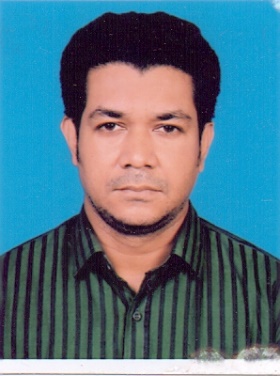 bvgRbve †gvt gCb DwÏbMd. Moin Uddin‡gvevBj01911287177c`exDc-e¨e¯’vcK (fvÛvi)Dy.Manager (Purchase)‡dvb (Awdm)c`exDc-e¨e¯’vcK (fvÛvi)Dy.Manager (Purchase)B›UviKgAwdmevsjv‡`k RyU wgjm& wjt†Nvovkvj, cjvk, biwms`x|Kÿ b¤^iAwdmevsjv‡`k RyU wgjm& wjt†Nvovkvj, cjvk, biwms`x|‡dvb (evmv)B-‡gBjmoinxplore@gmail.comd¨v·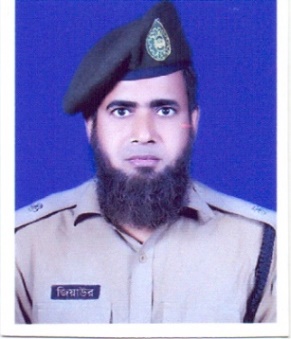 bvgRbve †gvt wRqvDi ingvbMohammad Ziaur Rahman‡gvevBj01827594138c`ex‡R¨ô wbivcËv Kg©KZ©vSenior Security Officer‡dvb (Awdm)c`ex‡R¨ô wbivcËv Kg©KZ©vSenior Security OfficerB›UviKgAwdmevsjv‡`k RyU wgjm& wjt†Nvovkvj, cjvk, biwms`x|Kÿ b¤^iAwdmevsjv‡`k RyU wgjm& wjt†Nvovkvj, cjvk, biwms`x|‡dvb (evmv)B-‡gBjjiaur.bjmc206@gmail.comd¨v·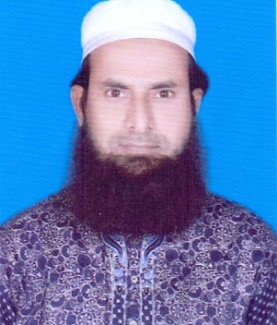 bvgRbve byi DwÏb †gvt †mwjg wgqvNur Uddin Mohammad Salim Mia‡gvevBj01636279580c`exmnt e¨e¯’vcK (Drcv`b)Ass.Manager (Production)‡dvb (Awdm)c`exmnt e¨e¯’vcK (Drcv`b)Ass.Manager (Production)B›UviKgAwdmevsjv‡`k RyU wgjm& wjt†Nvovkvj, cjvk, biwms`x|Kÿ b¤^iAwdmevsjv‡`k RyU wgjm& wjt†Nvovkvj, cjvk, biwms`x|‡dvb (evmv)B-‡gBjnuruddinsalim.bjml@gmail.comd¨v·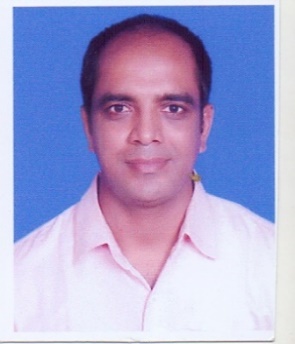 bvgRbve Avey mvC` AvK›`Md. Abu Sayed Akhanda‡gvevBj01718050402c`exmnKvix e¨e¯’vcK (Drcv`b) Asst.Manager (Production)‡dvb (Awdm)c`exmnKvix e¨e¯’vcK (Drcv`b) Asst.Manager (Production)B›UviKgAwdmevsjv‡`k RyU wgjm& wjt†Nvovkvj, cjvk, biwms`x|Kÿ b¤^iAwdmevsjv‡`k RyU wgjm& wjt†Nvovkvj, cjvk, biwms`x|‡dvb (evmv)B-‡gBjsayedakhanda.bjml@gmail.comd¨v·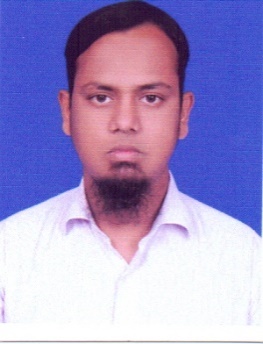 bvgRbve †gvt ‡mv‡nj ivbvMd. Shohel Rana‡gvevBj01913433432c`exmnKvix e¨e¯’vcK (Drcv`b) Asst.Manager (Production)‡dvb (Awdm)c`exmnKvix e¨e¯’vcK (Drcv`b) Asst.Manager (Production)B›UviKgAwdmevsjv‡`k RyU wgjm& wjt†Nvovkvj, cjvk, biwms`x|Kÿ b¤^iAwdmevsjv‡`k RyU wgjm& wjt†Nvovkvj, cjvk, biwms`x|‡dvb (evmv)B-‡gBj1988shohelrana@gmail.comd¨v·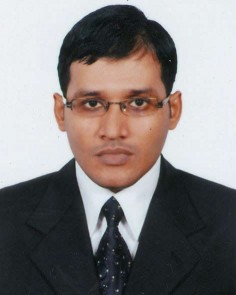 bvgRbve ‡gvt byiæj û`vMd. Nurur Huda‡gvevBj01766946151c`exmnt e¨e¯’vcK (wnmve)Ass.Manager (Acc)‡dvb (Awdm)c`exmnt e¨e¯’vcK (wnmve)Ass.Manager (Acc)B›UviKgAwdmevsjv‡`k RyU wgjm& wjt†Nvovkvj, cjvk, biwms`x|Kÿ b¤^iAwdmevsjv‡`k RyU wgjm& wjt†Nvovkvj, cjvk, biwms`x|‡dvb (evmv)B-‡gBjmohammadhuda205@yahoo.comd¨v·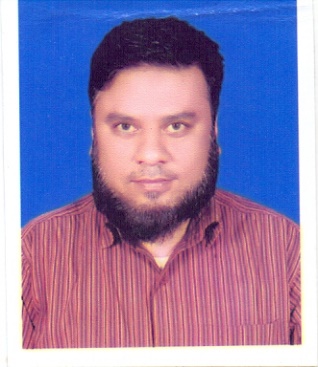 bvgRbve †gvt AvwZDi ingvbMd. Atiur Rahman‡gvevBj01712566121c`exmnt cÖ‡KŠkjx (we`y¨r)Asst.Engineer (Elec)‡dvb (Awdm)c`exmnt cÖ‡KŠkjx (we`y¨r)Asst.Engineer (Elec)B›UviKgAwdmevsjv‡`k RyU wgjm& wjt†Nvovkvj, cjvk, biwms`x|Kÿ b¤^iAwdmevsjv‡`k RyU wgjm& wjt†Nvovkvj, cjvk, biwms`x|‡dvb (evmv)B-‡gBjatiuruzzal@gmail.comd¨v·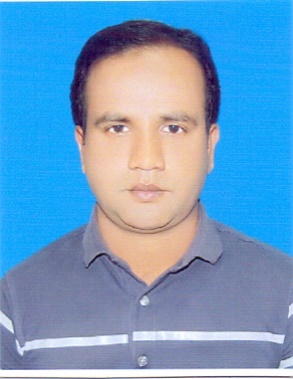 bvgRbve ‡gvt kivdZ AvjxMd. Sharafat Ali‡gvevBj01758086558c`exmnKvix e¨e¯’vcK (Drcv`b) Asst.Manager (Production)‡dvb (Awdm)c`exmnKvix e¨e¯’vcK (Drcv`b) Asst.Manager (Production)B›UviKgAwdmevsjv‡`k RyU wgjm& wjt†Nvovkvj, cjvk, biwms`x|Kÿ b¤^iAwdmevsjv‡`k RyU wgjm& wjt†Nvovkvj, cjvk, biwms`x|‡dvb (evmv)B-‡gBjmdsharafatali404@yahoo.comd¨v·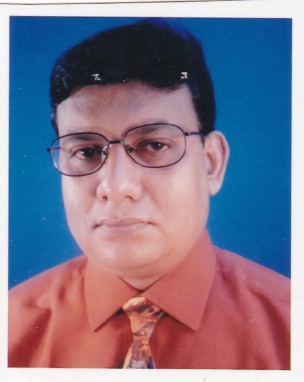 bvgRbve †gvt Lyi‡k` AvjgMd. Khorshed Alam‡gvevBj01712002935c`exmnt cÖ‡KŠkjx (hvwš¿K)Asst.Engineer (Mechanical)‡dvb (Awdm)c`exmnt cÖ‡KŠkjx (hvwš¿K)Asst.Engineer (Mechanical)B›UviKgAwdmevsjv‡`k RyU wgjm& wjt G †c-‡ivj we‡RGgwm AvBb wefvMKÿ b¤^iAwdmevsjv‡`k RyU wgjm& wjt G †c-‡ivj we‡RGgwm AvBb wefvM‡dvb (evmv)B-‡gBjkhorshedbjmclaw@gmail.comd¨v·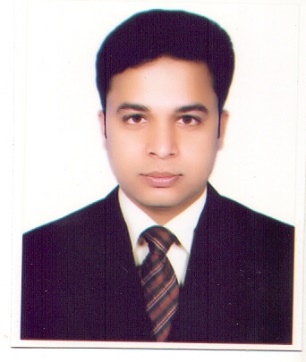 bvgRbve Aveyj KvjvgAbul Kalam‡gvevBj01717048350c`exmnKvix e¨e¯’vcK (Drcv`b) Asst.Manager (Production)‡dvb (Awdm)c`exmnKvix e¨e¯’vcK (Drcv`b) Asst.Manager (Production)B›UviKgAwdmevsjv‡`k RyU wgjm& wjt†Nvovkvj, cjvk, biwms`x|Kÿ b¤^iAwdmevsjv‡`k RyU wgjm& wjt†Nvovkvj, cjvk, biwms`x|‡dvb (evmv)01913136313B-‡gBjk.wasim011@gmail.comd¨v·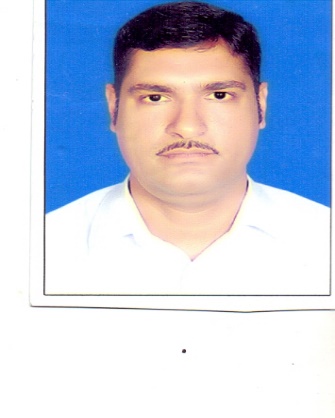 bvgRbve myexi P›`ª mvnvSubir Chandra Saha‡gvevBj01725286498c`exmnKvix e¨e¯’vcK (cvU) Asst.Manager (Jute)‡dvb (Awdm)c`exmnKvix e¨e¯’vcK (cvU) Asst.Manager (Jute)B›UviKgAwdmevsjv‡`k RyU wgjm& wjt†Nvovkvj, cjvk, biwms`x|Kÿ b¤^iAwdmevsjv‡`k RyU wgjm& wjt†Nvovkvj, cjvk, biwms`x|‡dvb (evmv)B-‡gBjsubirsaha6498@gmail.comd¨v·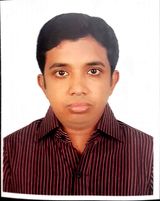 bvgRbve dzqv` Avj gvngy`Fuad Al Mahmood‡gvevBj01717200007c`exmnKvix e¨e¯’vcK (Drcv`b) Asst.Manager (Production‡dvb (Awdm)9550294c`exmnKvix e¨e¯’vcK (Drcv`b) Asst.Manager (ProductionB›UviKgAwdmevsjv‡`k RyU wgjm& wjt Gi ißvbx†Nvovkvj, cjvk, biwms`x|Kÿ b¤^iAwdmevsjv‡`k RyU wgjm& wjt Gi ißvbx†Nvovkvj, cjvk, biwms`x|‡dvb (evmv)B-‡gBjfuadmahmood1909@ gmail.comd¨v·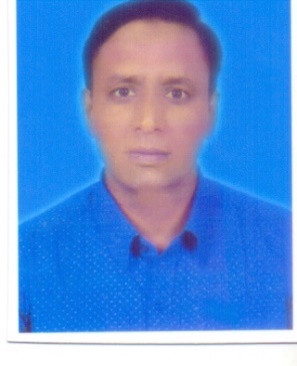 bvgRbve ‡gvt kwdKzj BmjvgMd. Shafiqul Islam‡gvevBj01785838825c`exmnKvix e¨e¯’vcK (fvÛvi) Asst.Manager (Store)‡dvb (Awdm)c`exmnKvix e¨e¯’vcK (fvÛvi) Asst.Manager (Store)B›UviKgAwdmevsjv‡`k RyU wgjm& wjt†Nvovkvj, cjvk, biwms`x|Kÿ b¤^iAwdmevsjv‡`k RyU wgjm& wjt†Nvovkvj, cjvk, biwms`x|‡dvb (evmv)B-‡gBjmdshafiqulislam.store@gmail.comd¨v·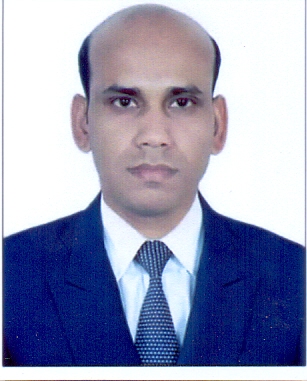 bvgRbve †gvt †g‡n`x nvmvbMd. Mahedi Hasan‡gvevBj01705061560c`exmnKvix e¨e¯’vcK (Drcv`b) Asst.Manager (Production)‡dvb (Awdm)c`exmnKvix e¨e¯’vcK (Drcv`b) Asst.Manager (Production)B›UviKgAwdmevsjv‡`k RyU wgjm& wjt†Nvovkvj, cjvk, biwms`x|Kÿ b¤^iAwdmevsjv‡`k RyU wgjm& wjt†Nvovkvj, cjvk, biwms`x|‡dvb (evmv)B-‡gBjbjmcmahedihassan1989@gmail.comd¨v·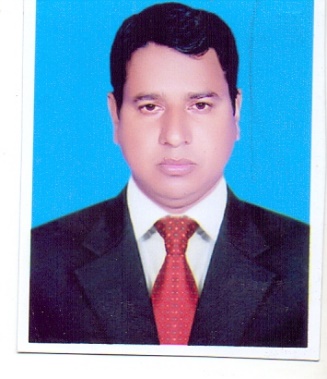 bvgRbve †gvt nviæb-Ai-iwk`Md. Harun-Ar-Rashid‡gvevBj01914903845c`exmnt cÖ‡KŠkjx (hvwš¿K)Asst.Engineer (Mechanical)‡dvb (Awdm)c`exmnt cÖ‡KŠkjx (hvwš¿K)Asst.Engineer (Mechanical)B›UviKgAwdmevsjv‡`k RyU wgjm& wjt†Nvovkvj, cjvk, biwms`x|Kÿ b¤^iAwdmevsjv‡`k RyU wgjm& wjt†Nvovkvj, cjvk, biwms`x|‡dvb (evmv)B-‡gBjorrashidmdharun715@gmail.comd¨v·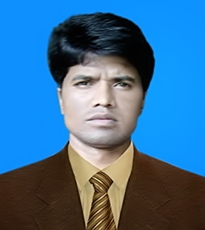 bvgRbve LvBiæj BmjvgKhairul Islam‡gvevBj01728424501c`exmnKvix e¨e¯’vcK (Drcv`b) Asst.Manager (Production)‡dvb (Awdm)c`exmnKvix e¨e¯’vcK (Drcv`b) Asst.Manager (Production)B›UviKgAwdmevsjv‡`k RyU wgjm& wjt†Nvovkvj, cjvk, biwms`x|Kÿ b¤^iAwdmevsjv‡`k RyU wgjm& wjt†Nvovkvj, cjvk, biwms`x|‡dvb (evmv)B-‡gBjkhairul1916@yahoo.comd¨v·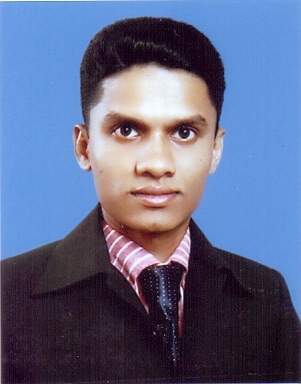 bvgRbve mÄq †`e bv_Sanjoy Dev Nath‡gvevBj01911750577c`exmnKvix e¨e¯’vcK (cvU) Asst.Manager (Jute)‡dvb (Awdm)c`exmnKvix e¨e¯’vcK (cvU) Asst.Manager (Jute)B›UviKgAwdmevsjv‡`k RyU wgjm& wjt†Nvovkvj, cjvk, biwms`x|Kÿ b¤^iAwdmevsjv‡`k RyU wgjm& wjt†Nvovkvj, cjvk, biwms`x|‡dvb (evmv)B-‡gBjsanjoydev85@yahoo.comd¨v·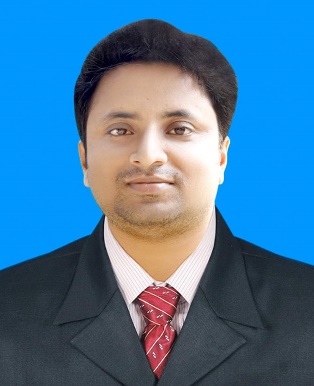 bvgRbve ‡gvt Bgivb †nv‡mbMd Imran Hossain‡gvevBj01728395650c`exmnKvix e¨e¯’vcK (Drcv`b) Asst.Manager (Production)‡dvb (Awdm)c`exmnKvix e¨e¯’vcK (Drcv`b) Asst.Manager (Production)B›UviKgAwdmevsjv‡`k RyU wgjm& wjt†Nvovkvj, cjvk, biwms`x|Kÿ b¤^iAwdmevsjv‡`k RyU wgjm& wjt†Nvovkvj, cjvk, biwms`x|‡dvb (evmv)B-‡gBjimran11.bjmc@gmail.comd¨v·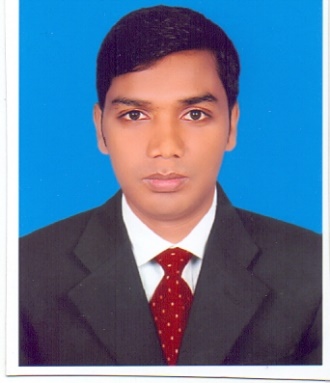 bvgRbve ‡gvt kvgxg †nv‡mbMd. Shamim Hossain‡gvevBj01744292935c`exmnKvix e¨e¯’vcK (Drcv`b) Asst.Manager (Production)‡dvb (Awdm)c`exmnKvix e¨e¯’vcK (Drcv`b) Asst.Manager (Production)B›UviKgAwdmevsjv‡`k RyU wgjm& wjt†Nvovkvj, cjvk, biwms`x|Kÿ b¤^iAwdmevsjv‡`k RyU wgjm& wjt†Nvovkvj, cjvk, biwms`x|‡dvb (evmv)B-‡gBjsamimhassin123@gmail.comd¨v·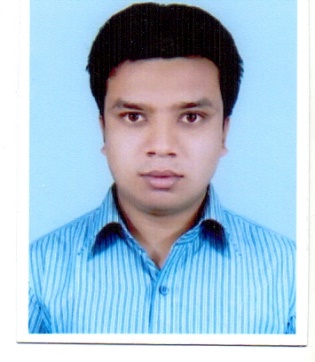 bvgRbve †gvt nviæb Ai iwk`Md. Harun Or Rashid‡gvevBj01717031846c`exmnt cÖ‡KŠkjx (hvwš¿K)Ass.Engineer (Mechanical)‡dvb (Awdm)c`exmnt cÖ‡KŠkjx (hvwš¿K)Ass.Engineer (Mechanical)B›UviKgAwdmevsjv‡`k RyU wgjm& wjt†Nvovkvj, cjvk, biwms`x|Kÿ b¤^iAwdmevsjv‡`k RyU wgjm& wjt†Nvovkvj, cjvk, biwms`x|‡dvb (evmv)B-‡gBjharun9584@gmail.comd¨v·ক্রঃ নংকর্মকর্তার ছবি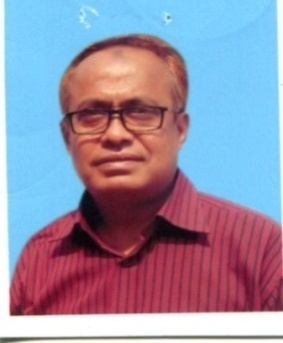 নামইঞ্জিঃ মোঃ জিয়াউল হকEngr. Md. Ziaul Haqueমোবাইল :০১৭৮২১৭৭০৪১01কর্মকর্তার ছবিপদবি :প্রকল্প প্রধানফোন (অফিস) :৬২০৫৩01কর্মকর্তার ছবিঅফিস :জাতীয় জুট মিলস্ লিঃইন্টারকম :01কর্মকর্তার ছবিই-মেইল :ziaulhaque.bjmc@gmail.comকক্ষ নম্বর :01কর্মকর্তার ছবিগ্রেড০5ফোন (বাসা)6205301কর্মকর্তার ছবিফ্যাক্স :1কর্মকর্তার ছবি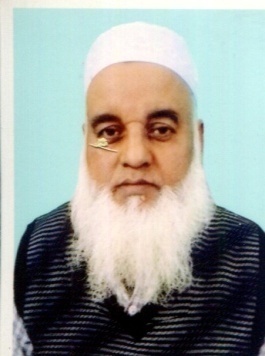 নামমোঃ সাদেক আলীMd. Sadek Aliমোবাইল :017240090131কর্মকর্তার ছবিপদবি :ব্যবস্থাপক (যান্ত্রিক)ফোন (অফিস) :1কর্মকর্তার ছবিঅফিস :জাতীয় জুট মিলস্ লিঃইন্টারকম :1কর্মকর্তার ছবিই-মেইল :mdsadekali@gmail.comকক্ষ নম্বর :1কর্মকর্তার ছবিগ্রেড০৫ফোন (বাসা)1কর্মকর্তার ছবিফ্যাক্স :2কর্মকর্তার ছবি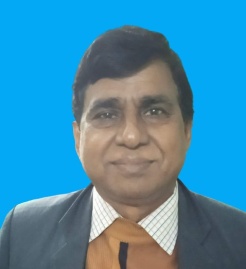 নামপরেশ কুমার বিশ্বাসParesh Kumar Biswasমোবাইল :০১৮১২-০৮৫৮৮৪2কর্মকর্তার ছবিপদবি :প্রকৌশলী (যান্ত্রিক)ফোন (অফিস) :2কর্মকর্তার ছবিঅফিস :জাতীয় জুট মিলস্ লিঃইন্টারকম :2কর্মকর্তার ছবিই-মেইল :pareshkumarbiswas1962@gmail.comকক্ষ নম্বর :2কর্মকর্তার ছবিগ্রেড05ফোন (বাসা)2কর্মকর্তার ছবিফ্যাক্স :3কর্মকর্তার ছবি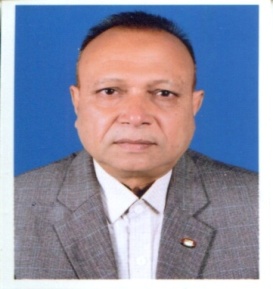 নামমোঃ নজরুল ইসলামMd. Nazrul Islamমোবাইল :০১৭১০-৮২৪৭৬৬3কর্মকর্তার ছবিপদবি :প্রকৌশলী (যান্ত্রিক)ফোন (অফিস) :3কর্মকর্তার ছবিঅফিস :জাতীয় জুট মিলস্ লিঃইন্টারকম :3কর্মকর্তার ছবিই-মেইল :islamn537@gmil.comকক্ষ নম্বর :3কর্মকর্তার ছবিগ্রেড06ফোন (বাসা)3কর্মকর্তার ছবিফ্যাক্স :4কর্মকর্তার ছবি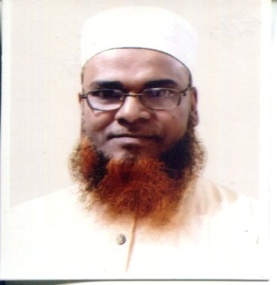 নামমোঃ দেলোয়ার হোসেনMd. Delower Hossenমোবাইল :01687-1692424কর্মকর্তার ছবিপদবি :প্রকৌশলী (যান্ত্রিক)ফোন (অফিস) :4কর্মকর্তার ছবিঅফিস :জাতীয় জুট মিলস্ লিঃইন্টারকম :4কর্মকর্তার ছবিই-মেইল :delowerhossen.bjml@gmail.comকক্ষ নম্বর :4কর্মকর্তার ছবিগ্রেড06ফোন (বাসা)4কর্মকর্তার ছবিফ্যাক্স :5কর্মকর্তার ছবি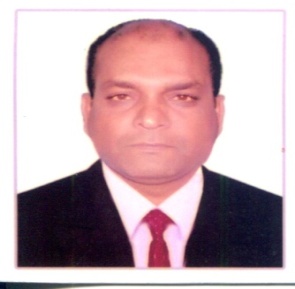 নামআলমগীর আহমেদAlamgir Ahamedমোবাইল :০১৭২৭-০০৪৭৮৫5কর্মকর্তার ছবিপদবি :সহ-প্রকৌশলী (যান্ত্রিক)ফোন (অফিস) :5কর্মকর্তার ছবিঅফিস :জাতীয় জুট মিলস্ লিঃইন্টারকম :5কর্মকর্তার ছবিই-মেইল :alahamed1969@gmail.comকক্ষ নম্বর :5কর্মকর্তার ছবিগ্রেড07ফোন (বাসা)5কর্মকর্তার ছবিফ্যাক্স :6কর্মকর্তার ছবি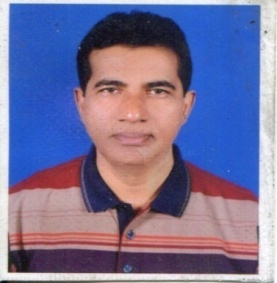 নামমোঃ মাহমুদ আলমMd. Mahmud Alomমোবাইল :০১৭২২-০৪৬৫৫৬6কর্মকর্তার ছবিপদবি :সহ-প্রকৌশলী (যান্ত্রিক)ফোন (অফিস) :6কর্মকর্তার ছবিঅফিস :জাতীয় জুট মিলস্ লিঃইন্টারকম :6কর্মকর্তার ছবিই-মেইল :mahmud.bjmc@gmail.comকক্ষ নম্বর :6কর্মকর্তার ছবিগ্রেড09ফোন (বাসা)6কর্মকর্তার ছবিফ্যাক্স :7কর্মকর্তার ছবি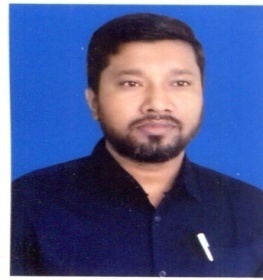 নামমোঃ আমিরুল ইসলামMd. Amirul Islamমোবাইল :০১৭১৬-১২৪২৪৩7কর্মকর্তার ছবিপদবি :সহ-প্রকৌশলী (যান্ত্রিক)ফোন (অফিস) :7কর্মকর্তার ছবিঅফিস :জাতীয় জুট মিলস্ লিঃইন্টারকম :7কর্মকর্তার ছবিই-মেইল :amirul.islam.bjmc@gmail.comকক্ষ নম্বর :7কর্মকর্তার ছবিগ্রেড09ফোন (বাসা)7কর্মকর্তার ছবিফ্যাক্স :8কর্মকর্তার ছবি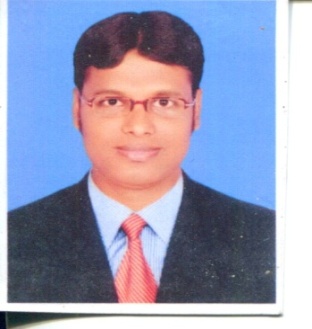 নামমোঃ ইব্রাহিম হোসেনMd. Ibrahim Hosenমোবাইল :01736-5557248কর্মকর্তার ছবিপদবি :সহ-প্রকৌশলী (যান্ত্রিক)ফোন (অফিস) :8কর্মকর্তার ছবিঅফিস :জাতীয় জুট মিলস্ লিঃইন্টারকম :8কর্মকর্তার ছবিই-মেইল :Ibrahimhosen74@gmail.comকক্ষ নম্বর :8কর্মকর্তার ছবিগ্রেড09ফোন (বাসা)8কর্মকর্তার ছবিফ্যাক্স :9কর্মকর্তার ছবি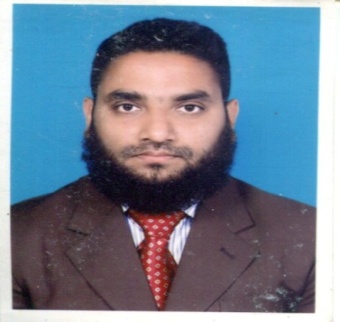 নামমোঃ ইসহাক আলীMd. Eshak Aliমোবাইল :০১৭৮৯-০৪৭৪৩৪9কর্মকর্তার ছবিপদবি :সহ-প্রকৌশলী (যান্ত্রিক)ফোন (অফিস) :9কর্মকর্তার ছবিঅফিস :জাতীয় জুট মিলস্ লিঃইন্টারকম :9কর্মকর্তার ছবিই-মেইল :eshakali82@gmail.comকক্ষ নম্বর :9কর্মকর্তার ছবিগ্রেড09ফোন (বাসা)9কর্মকর্তার ছবিফ্যাক্স :10কর্মকর্তার ছবি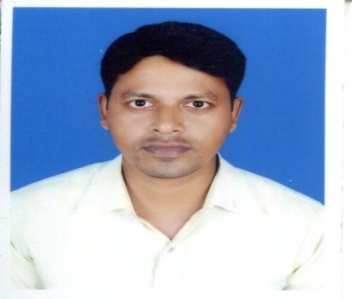 নামমোঃ এমদাদুল হকMd. Emdadul Haqueমোবাইল :০১৭৩৭-6১৩৯5১10কর্মকর্তার ছবিপদবি :সহ-প্রকৌশলী (যান্ত্রিক)ফোন (অফিস) :10কর্মকর্তার ছবিঅফিস :জাতীয় জুট মিলস্ লিঃইন্টারকম :10কর্মকর্তার ছবিই-মেইল :emdadea999@gmail.comকক্ষ নম্বর :10কর্মকর্তার ছবিগ্রেড09ফোন (বাসা)10কর্মকর্তার ছবিফ্যাক্স :11কর্মকর্তার ছবি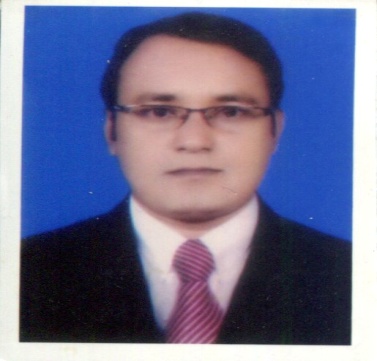 নামমোহাম্মদ মিলন মিয়াMohammad Milon Miahমোবাইল :01721-08641211কর্মকর্তার ছবিপদবি :সহ-প্রকৌশলী (যান্ত্রিক)ফোন (অফিস) :11কর্মকর্তার ছবিঅফিস :জাতীয় জুট মিলস্ লিঃইন্টারকম :11কর্মকর্তার ছবিই-মেইল :milonbjmc@gmail.comকক্ষ নম্বর :11কর্মকর্তার ছবিগ্রেড09ফোন (বাসা)11কর্মকর্তার ছবিফ্যাক্স :1কর্মকর্তার ছবি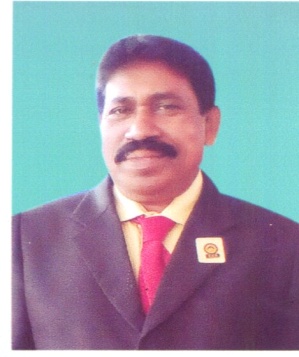 নামররীন্দ্রনাথ মহন্তRabindra Nath Mohantaমোবাইল :০১৭১০-৮৬৪৭৬৪1কর্মকর্তার ছবিপদবি :প্রকৌশলী (বিদ্যুৎ)ফোন (অফিস) :1কর্মকর্তার ছবিঅফিস :জাতীয় জুট মিলস্ লিঃইন্টারকম :1কর্মকর্তার ছবিই-মেইল :rabindranathmohanta64@gmail.comকক্ষ নম্বর :1কর্মকর্তার ছবিগ্রেড05ফোন (বাসা)1কর্মকর্তার ছবিফ্যাক্স :2কর্মকর্তার ছবি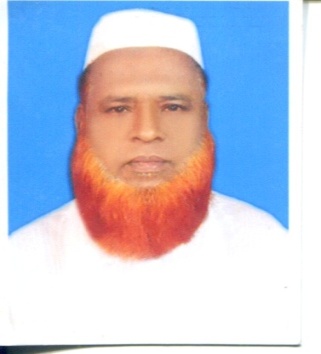 নামমোঃ হাবিবুল্লাহ আনছারীMd. Habibullah Ansariমোবাইল :০১৭১৮-৮২২৩০৯2কর্মকর্তার ছবিপদবি :সহ-প্রকৌশলী (বিদ্যুৎ)ফোন (অফিস) :2কর্মকর্তার ছবিঅফিস :জাতীয় জুট মিলস্ লিঃইন্টারকম :2কর্মকর্তার ছবিই-মেইল :ansarimd.habibullah@gmail.comকক্ষ নম্বর :2কর্মকর্তার ছবিগ্রেড07ফোন (বাসা)2কর্মকর্তার ছবিফ্যাক্স :3কর্মকর্তার ছবি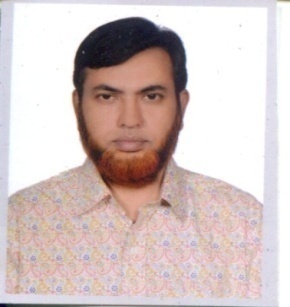 নামমোঃ তবিউল ইসলামMd. Tabiul Islamমোবাইল :০১৭১৬-৭০০৬৭৭3কর্মকর্তার ছবিপদবি :সহ-প্রকৌশলী (বিদ্যুৎ)ফোন (অফিস) :3কর্মকর্তার ছবিঅফিস :জাতীয় জুট মিলস্ লিঃইন্টারকম :3কর্মকর্তার ছবিই-মেইল :tabiulislam@gmail.comকক্ষ নম্বর :3কর্মকর্তার ছবিগ্রেড07ফোন (বাসা)3কর্মকর্তার ছবিফ্যাক্স :4কর্মকর্তার ছবি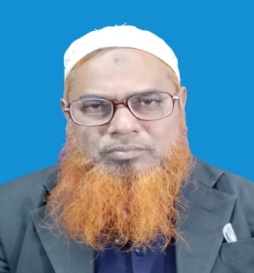 নামএস এম আব্দুল খালেকS.M. Abdul Khalequeমোবাইল :০১৭১৫-৩৪৬৪৭১4কর্মকর্তার ছবিপদবি :সহ-প্রকৌশলী (বিদ্যুৎ)ফোন (অফিস) :4কর্মকর্তার ছবিঅফিস :জাতীয় জুট মিলস্ লিঃইন্টারকম :4কর্মকর্তার ছবিই-মেইল :smabdulkhaleque71@gmail.comকক্ষ নম্বর :4কর্মকর্তার ছবিগ্রেড07ফোন (বাসা)4কর্মকর্তার ছবিফ্যাক্স :1কর্মকর্তার ছবি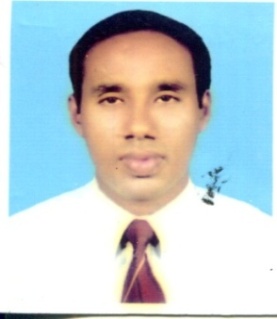 নামমোহাম্মদ রফিকুল ইসলামMd. Rafiqul Islamমোবাইল :০১৭১6-2891181কর্মকর্তার ছবিপদবি :ব্যবস্থাপক (উৎপাদন)ফোন (অফিস) :1কর্মকর্তার ছবিঅফিস :জাতীয় জুট মিলস্ লিঃইন্টারকম :1কর্মকর্তার ছবিই-মেইল :mdrafiqul118@gmail.comকক্ষ নম্বর :1কর্মকর্তার ছবিগ্রেড০৫ফোন (বাসা)1কর্মকর্তার ছবিফ্যাক্স :2কর্মকর্তার ছবি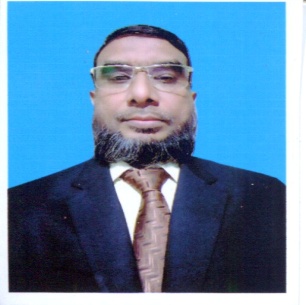 নামএ. আর. এম. মাসুদুর রহমানA.R.M. Masudur Rahmanমোবাইল :01684-1872342কর্মকর্তার ছবিপদবি :উপ-ব্যবস্থাপক (উৎপাদন)ফোন (অফিস) :2কর্মকর্তার ছবিঅফিস :জাতীয় জুট মিলস্ লিঃইন্টারকম :2কর্মকর্তার ছবিই-মেইল :armmrahman@gmail.comকক্ষ নম্বর :2কর্মকর্তার ছবিগ্রেড05ফোন (বাসা)2কর্মকর্তার ছবিফ্যাক্স :3কর্মকর্তার ছবি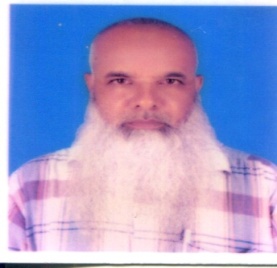 নামআব্দুল মমিনMd. Abdul Mominমোবাইল :০১৯২৮-৩৩৫৩২৯3কর্মকর্তার ছবিপদবি :উপ-ব্যবস্থাপক (উৎপাদন)ফোন (অফিস) :3কর্মকর্তার ছবিঅফিস :জাতীয় জুট মিলস্ লিঃইন্টারকম :3কর্মকর্তার ছবিই-মেইল :abmomin11@gmail.comকক্ষ নম্বর :3কর্মকর্তার ছবিগ্রেড06ফোন (বাসা)3কর্মকর্তার ছবিফ্যাক্স :4কর্মকর্তার ছবি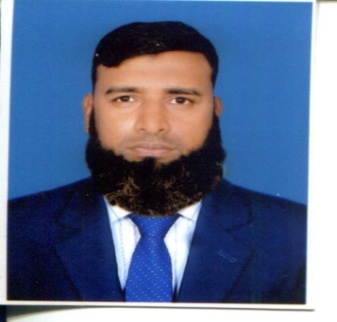 নামমোঃ তৌসিফ হাসানMd. Tousif Hasanমোবাইল :০১712-6469544কর্মকর্তার ছবিপদবি :উপ-ব্যবস্থাপক (উৎপাদন)ফোন (অফিস) :4কর্মকর্তার ছবিঅফিস :জাতীয় জুট মিলস্ লিঃইন্টারকম :4কর্মকর্তার ছবিই-মেইল :tousifhasan1981@gmail.comকক্ষ নম্বর :4কর্মকর্তার ছবিগ্রেড06ফোন (বাসা)4কর্মকর্তার ছবিফ্যাক্স :5কর্মকর্তার ছবি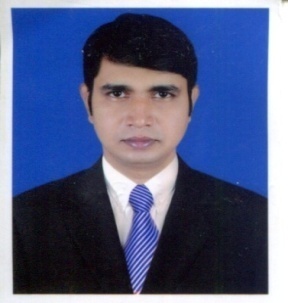 নামমোঃ লেলিন রহমানMd. Lelin Rahmanমোবাইল :01776-0428005কর্মকর্তার ছবিপদবি :উপ-ব্যবস্থাপক (উৎপাদন)ফোন (অফিস) :5কর্মকর্তার ছবিঅফিস :জাতীয় জুট মিলস্ লিঃইন্টারকম :5কর্মকর্তার ছবিই-মেইল :rahmanlelin@gmail.comকক্ষ নম্বর :5কর্মকর্তার ছবিগ্রেড06ফোন (বাসা)5কর্মকর্তার ছবিফ্যাক্স :6কর্মকর্তার ছবি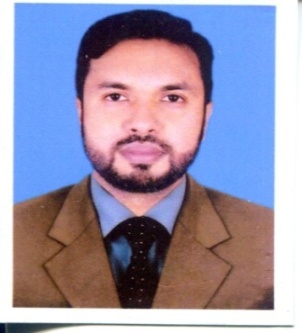 নামমোঃ আতাউল ইসলামMd. Ataul Islamমোবাইল :01737-0953336কর্মকর্তার ছবিপদবি :সহ-ব্যবস্থাপক (উৎপাদন)ফোন (অফিস) :6কর্মকর্তার ছবিঅফিস :জাতীয় জুট মিলস্ লিঃইন্টারকম :6কর্মকর্তার ছবিই-মেইল :ataul.bjmc@gmail.comকক্ষ নম্বর :6কর্মকর্তার ছবিগ্রেড09ফোন (বাসা)6কর্মকর্তার ছবিফ্যাক্স :7কর্মকর্তার ছবি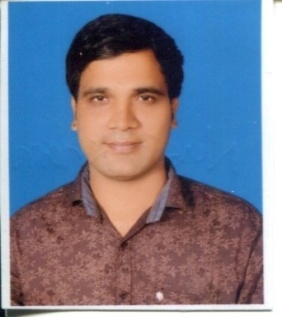 নামনাছির খানNasir Khanমোবাইল :০১৯১২-৩০২০২০7কর্মকর্তার ছবিপদবি :সহ-ব্যবস্থাপক (উৎপাদন)ফোন (অফিস) :7কর্মকর্তার ছবিঅফিস :জাতীয় জুট মিলস্ লিঃইন্টারকম :7কর্মকর্তার ছবিই-মেইল :mdnasirkhan7151@gmail.comকক্ষ নম্বর :7কর্মকর্তার ছবিগ্রেড09ফোন (বাসা)7কর্মকর্তার ছবিফ্যাক্স :8কর্মকর্তার ছবি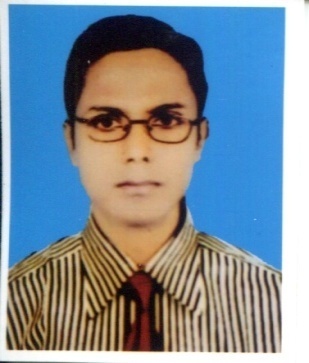 নামমোঃ আরিফুজ্জামানMd. Arifuzzamanমোবাইল :০১৯১১-৫০৩৫৩৩8কর্মকর্তার ছবিপদবি :সহ-ব্যবস্থাপক (উৎপাদন)ফোন (অফিস) :8কর্মকর্তার ছবিঅফিস :জাতীয় জুট মিলস্ লিঃইন্টারকম :8কর্মকর্তার ছবিই-মেইল :ajaman@gmail.comকক্ষ নম্বর :8কর্মকর্তার ছবিগ্রেড09ফোন (বাসা)8কর্মকর্তার ছবিফ্যাক্স :9কর্মকর্তার ছবি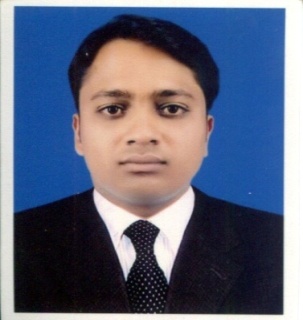 নামমোঃ নাজির হোসেনMd. Nazir Hossainমোবাইল :০১৭১১-০৭৬৯০১9কর্মকর্তার ছবিপদবি :সহ-ব্যবস্থাপক (উৎপাদন)ফোন (অফিস) :9কর্মকর্তার ছবিঅফিস :জাতীয় জুট মিলস্ লিঃইন্টারকম :9কর্মকর্তার ছবিই-মেইল :nh.bjmc.bd@gmail.comকক্ষ নম্বর :9কর্মকর্তার ছবিগ্রেড09ফোন (বাসা)9কর্মকর্তার ছবিফ্যাক্স :10কর্মকর্তার ছবি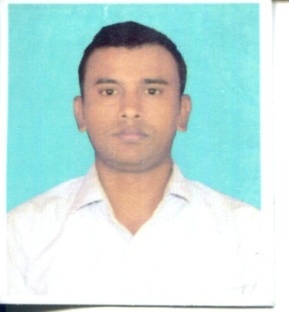 নামমোঃ খাইরুল ইসলামMd. Khirul Islamমোবাইল :০১৭36-53362210কর্মকর্তার ছবিপদবি :সহ-ব্যবস্থাপক (উৎপাদন)ফোন (অফিস) :10কর্মকর্তার ছবিঅফিস :জাতীয় জুট মিলস্ লিঃইন্টারকম :10কর্মকর্তার ছবিই-মেইল :mdk58789@gmail.comকক্ষ নম্বর :10কর্মকর্তার ছবিগ্রেড09ফোন (বাসা)10কর্মকর্তার ছবিফ্যাক্স :11কর্মকর্তার ছবি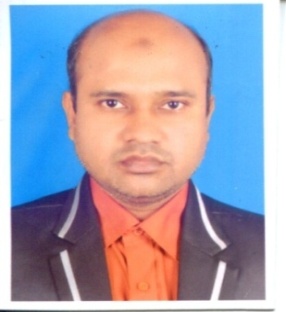 নামমোঃ ইব্রাহীমMd. Ebrahimমোবাইল :০১922-40790911কর্মকর্তার ছবিপদবি :সহ-ব্যবস্থাপক (উৎপাদন)ফোন (অফিস) :11কর্মকর্তার ছবিঅফিস :জাতীয় জুট মিলস্ লিঃইন্টারকম :11কর্মকর্তার ছবিই-মেইল :md.ebrahimebb@gmail.comকক্ষ নম্বর :11কর্মকর্তার ছবিগ্রেড09ফোন (বাসা)11কর্মকর্তার ছবিফ্যাক্স :12কর্মকর্তার ছবি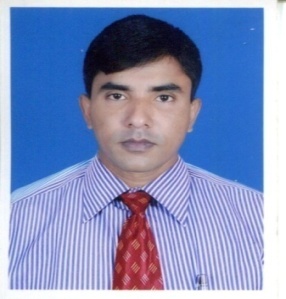 নামমোঃ পলাশ পারভেজMd. Palash Parvezমোবাইল :০১৭২৬-৩২৮৮০৮12কর্মকর্তার ছবিপদবি :সহ-ব্যবস্থাপক (উৎপাদন)ফোন (অফিস) :12কর্মকর্তার ছবিঅফিস :জাতীয় জুট মিলস্ লিঃইন্টারকম :12কর্মকর্তার ছবিই-মেইল :mdpolashparvezbjmc@gmail.comকক্ষ নম্বর :12কর্মকর্তার ছবিগ্রেড09ফোন (বাসা)12কর্মকর্তার ছবিফ্যাক্স :13কর্মকর্তার ছবি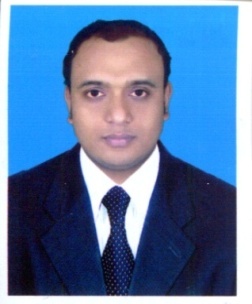 নামমোঃ  জাহিদ হাসানMd. Jahid Hasanমোবাইল :০১৭17-73028213কর্মকর্তার ছবিপদবি :সহ-ব্যবস্থাপক (উৎপাদন)ফোন (অফিস) :13কর্মকর্তার ছবিঅফিস :জাতীয় জুট মিলস্ লিঃইন্টারকম :13কর্মকর্তার ছবিই-মেইল :jahidhasanbabu44@gmail.comকক্ষ নম্বর :13কর্মকর্তার ছবিগ্রেডফোন (বাসা)13কর্মকর্তার ছবিফ্যাক্স :14কর্মকর্তার ছবি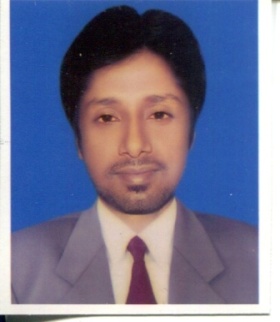 নামমোঃ আব্দুল মালেকMd. Abdul Malekমোবাইল :০১৭29-59650014কর্মকর্তার ছবিপদবি :সহ-ব্যবস্থাপক (উৎপাদন)ফোন (অফিস) :14কর্মকর্তার ছবিঅফিস :জাতীয় জুট মিলস্ লিঃইন্টারকম :14কর্মকর্তার ছবিই-মেইল :a.malek92@yahoo.comকক্ষ নম্বর :14কর্মকর্তার ছবিগ্রেড09ফোন (বাসা)14কর্মকর্তার ছবিফ্যাক্স :15কর্মকর্তার ছবি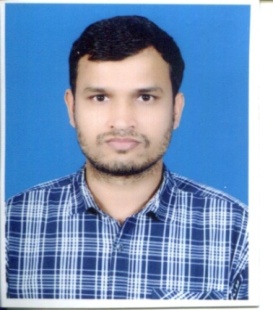 নামআবুল কালামAbul Kalamমোবাইল :০১৭22-96188815কর্মকর্তার ছবিপদবি :সহ-ব্যবস্থাপক (উৎপাদন)ফোন (অফিস) :15কর্মকর্তার ছবিঅফিস :জাতীয় জুট মিলস্ লিঃইন্টারকম :15কর্মকর্তার ছবিই-মেইল :abulkalamazadbjmc@gmail.comকক্ষ নম্বর :15কর্মকর্তার ছবিগ্রেড09ফোন (বাসা)15কর্মকর্তার ছবিফ্যাক্স :16কর্মকর্তার ছবি 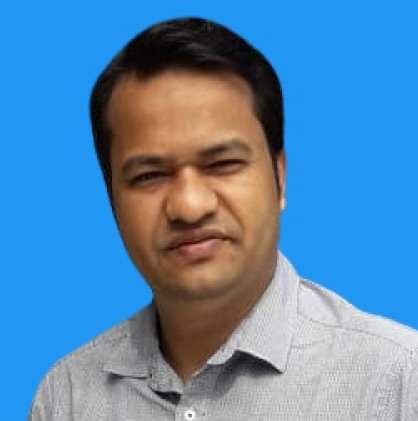 নামমোঃ জয়নাল আবেদীনMd. Jaynal Abedinমোবাইল :০1740-40873116কর্মকর্তার ছবি পদবি :সহ-ব্যবস্থাপক (উৎপাদন)ফোন (অফিস) :16কর্মকর্তার ছবি অফিস :জাতীয় জুট মিলস্ লিঃইন্টারকম :16কর্মকর্তার ছবি ই-মেইল :abedinjaynal1990@gmail.comকক্ষ নম্বর :16কর্মকর্তার ছবি গ্রেড09ফোন (বাসা)16কর্মকর্তার ছবি ফ্যাক্স :17কর্মকর্তার ছবি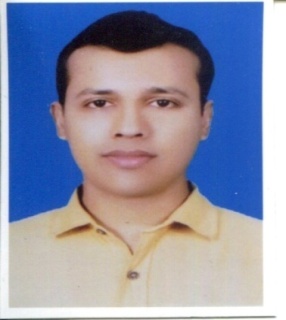 নামমোঃ দেলোয়ার হোসেনMd. Deluar Hossainমোবাইল :01756-09546617কর্মকর্তার ছবিপদবি :সহ-ব্যবস্থাপক (উৎপাদন)ফোন (অফিস) :17কর্মকর্তার ছবিঅফিস :জাতীয় জুট মিলস্ লিঃইন্টারকম :17কর্মকর্তার ছবিই-মেইল :deluar04@gmail.comকক্ষ নম্বর :17কর্মকর্তার ছবিগ্রেড09ফোন (বাসা)17কর্মকর্তার ছবিফ্যাক্স :1কর্মকর্তার ছবি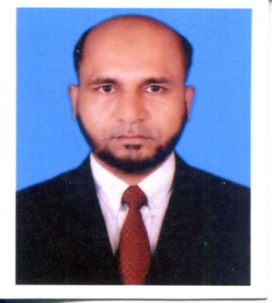 নামখান মোহাম্মদ রাসেল  Khan Mohammad Rasel      মোবাইল :০১৭17-6311911কর্মকর্তার ছবিপদবি :উপ-ব্যবস্থাপক (পাট)ফোন (অফিস) :1কর্মকর্তার ছবিঅফিস :জাতীয় জুট মিলস্ লিঃইন্টারকম :1কর্মকর্তার ছবিই-মেইল :raselzayed1981@gmail.comকক্ষ নম্বর :1কর্মকর্তার ছবিগ্রেড06ফোন (বাসা)1কর্মকর্তার ছবিফ্যাক্স :2কর্মকর্তার ছবি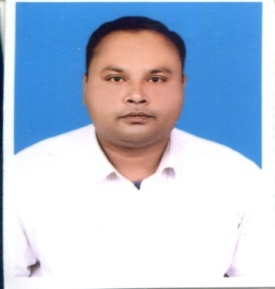 নামমোঃ নূরুন্নবী মন্ডলMd. Nurun Nabi Mondalমোবাইল :01714-6057422কর্মকর্তার ছবিপদবি :সহ-ব্যবস্থাপক (পাট)ফোন (অফিস) :2কর্মকর্তার ছবিঅফিস :জাতীয় জুট মিলস্ লিঃইন্টারকম :2কর্মকর্তার ছবিই-মেইল :nur.bjmc@gmail.comকক্ষ নম্বর :2কর্মকর্তার ছবিগ্রেড09ফোন (বাসা)2কর্মকর্তার ছবিফ্যাক্স :3কর্মকর্তার ছবি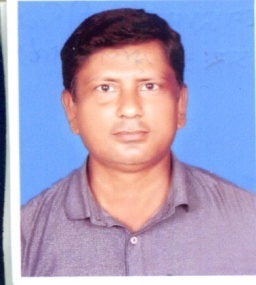 নামমোহাম্মদ আলী জিন্নাহ্Mohammad Ali Jinnahমোবাইল :01773-3622843কর্মকর্তার ছবিপদবি :সহ-ব্যবস্থাপক (পাট)ফোন (অফিস) :3কর্মকর্তার ছবিঅফিস :জাতীয় জুট মিলস্ লিঃইন্টারকম :3কর্মকর্তার ছবিই-মেইল :Maj1980bjmc@gmail.comকক্ষ নম্বর :3কর্মকর্তার ছবিগ্রেড09ফোন (বাসা)3কর্মকর্তার ছবিফ্যাক্স :4কর্মকর্তার ছবি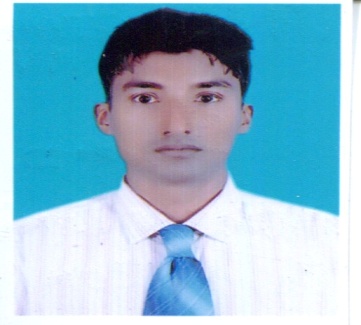 নামএসএম আরিফুজ্জামানS.M Arifuzzamanমোবাইল :01717-3366134কর্মকর্তার ছবিপদবি :সহ-ব্যবস্থাপক (পাট)ফোন (অফিস) :4কর্মকর্তার ছবিঅফিস :জাতীয় জুট মিলস্ লিঃইন্টারকম :4কর্মকর্তার ছবিই-মেইল :mmjmjute@gmail.comকক্ষ নম্বর :4কর্মকর্তার ছবিগ্রেড09ফোন (বাসা)4কর্মকর্তার ছবিফ্যাক্স :1কর্মকর্তার ছবি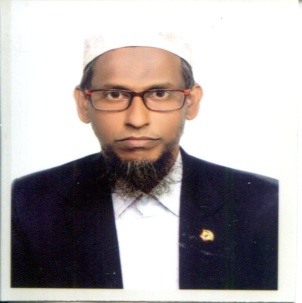 নামমোঃ জাহাঙ্গীর আলমMd. Jahangir Alamমোবাইল :01719-1577171কর্মকর্তার ছবিপদবি :উপ-ব্যবস্থাপক (গমানি)ফোন (অফিস) :1কর্মকর্তার ছবিঅফিস :জাতীয় জুট মিলস্ লিঃইন্টারকম :1কর্মকর্তার ছবিই-মেইল :abjahangiralam06081981@gmail.comকক্ষ নম্বর :1কর্মকর্তার ছবিগ্রেড06ফোন (বাসা)1কর্মকর্তার ছবিফ্যাক্স :2কর্মকর্তার ছবি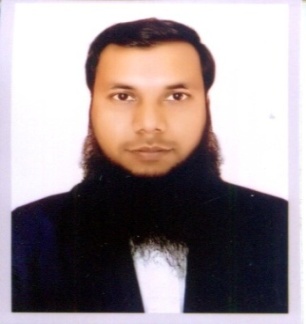 নামমোঃ শরিফুল ইসলামMd. Soriful Islamমোবাইল :০১৭৩১-৮১২১৫০2কর্মকর্তার ছবিপদবি :সহ-ব্যবস্থাপক (মাননিয়ন্ত্রন)ফোন (অফিস) :2কর্মকর্তার ছবিঅফিস :জাতীয় জুট মিলস্ লিঃইন্টারকম :2কর্মকর্তার ছবিই-মেইল :sorifulbjmc@gmail.comকক্ষ নম্বর :2কর্মকর্তার ছবিগ্রেড09ফোন (বাসা)2কর্মকর্তার ছবিফ্যাক্স :1কর্মকর্তার ছবি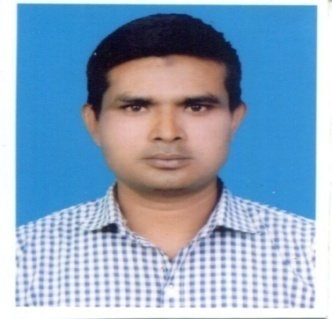 নামএস. এম. তানজিন হোসেনS.M. Tanjin Hossainমোবাইল :০১918-5232671কর্মকর্তার ছবিপদবি :উপ-ব্যবস্থাপক (ভান্ডার)ফোন (অফিস) :1কর্মকর্তার ছবিঅফিস :জাতীয় জুট মিলস্ লিঃইন্টারকম :1কর্মকর্তার ছবিই-মেইল :tanjinhossain83@gmail.comকক্ষ নম্বর :1কর্মকর্তার ছবিগ্রেড06ফোন (বাসা)1কর্মকর্তার ছবিফ্যাক্স :2কর্মকর্তার ছবি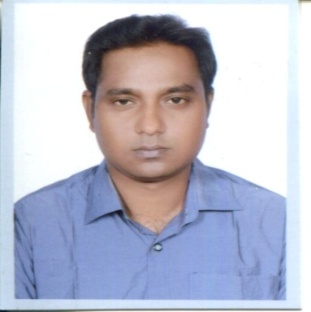 নামমোঃ শামছুল ইসলামMd. Shamsul Islamমোবাইল :০১৭১9-3606122কর্মকর্তার ছবিপদবি :সহ-ব্যবস্থাপক (ভান্ডার)ফোন (অফিস) :2কর্মকর্তার ছবিঅফিস :জাতীয় জুট মিলস্ লিঃইন্টারকম :2কর্মকর্তার ছবিই-মেইল :mdshamsulbjmc@gmail.comকক্ষ নম্বর :2কর্মকর্তার ছবিগ্রেড09ফোন (বাসা)2কর্মকর্তার ছবিফ্যাক্স :1কর্মকর্তার ছবি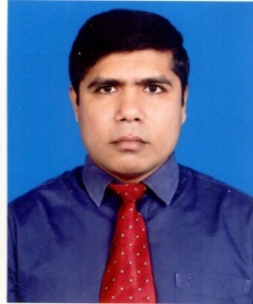 নামমোঃ সুলতান মাহমুদ  মন্ডলMd. Sultan Mahmud Mondolমোবাইল :০১৭16-0089941কর্মকর্তার ছবিপদবি :উপ-ব্যবস্থাপক (হিঃ ও অর্থ)ফোন (অফিস) :1কর্মকর্তার ছবিঅফিস :জাতীয় জুট মিলস্ লিঃইন্টারকম :1কর্মকর্তার ছবিই-মেইল :sultanmondol@gmail.comকক্ষ নম্বর :1কর্মকর্তার ছবিগ্রেড06ফোন (বাসা)1কর্মকর্তার ছবিফ্যাক্স :2কর্মকর্তার ছবি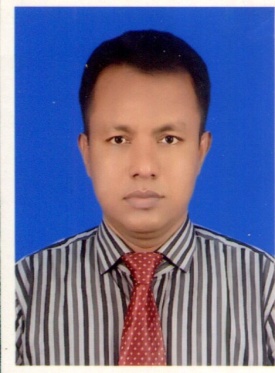 নামমিলন চন্দ্র বর্ম্মনMilon Chandro Barmonমোবাইল :01724-3570152কর্মকর্তার ছবিপদবি :উপ-ব্যবস্থাপক (হিঃ ও অর্থ)ফোন (অফিস) :2কর্মকর্তার ছবিঅফিস :জাতীয় জুট মিলস্ লিঃইন্টারকম :2কর্মকর্তার ছবিই-মেইল :Milonbarmon2007@gmail.comকক্ষ নম্বর :2কর্মকর্তার ছবিগ্রেড06ফোন (বাসা)2কর্মকর্তার ছবিফ্যাক্স :3কর্মকর্তার ছবি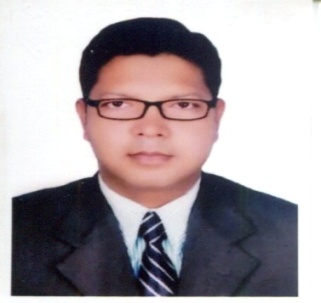 নামমোঃ মজিবর রহমান আনসারীMd. Mojibar Rahman Ansariমোবাইল :01552-3790623কর্মকর্তার ছবিপদবি :উপ-ব্যবস্থাপক (হিঃ ও অর্থ)ফোন (অফিস) :3কর্মকর্তার ছবিঅফিস :জাতীয় জুট মিলস্ লিঃইন্টারকম :3কর্মকর্তার ছবিই-মেইল :majibar1978@gmail.comকক্ষ নম্বর :3কর্মকর্তার ছবিগ্রেড06ফোন (বাসা)3কর্মকর্তার ছবিফ্যাক্স :4কর্মকর্তার ছবি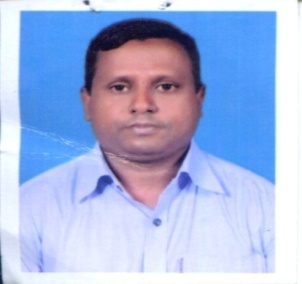 নামমোহাম্মদ শাহ আলমMd. Shah Alamমোবাইল :০১৭১৯-২৫৫৮৯১4কর্মকর্তার ছবিপদবি :সহ-ব্যবস্থাপক (হিসাব ও অর্থ)ফোন (অফিস) :4কর্মকর্তার ছবিঅফিস :জাতীয় জুট মিলস্ লিঃইন্টারকম :4কর্মকর্তার ছবিই-মেইল :Shahalam.bjmc@gmail.comকক্ষ নম্বর :4কর্মকর্তার ছবিগ্রেড09ফোন (বাসা)4কর্মকর্তার ছবিফ্যাক্স :5কর্মকর্তার ছবি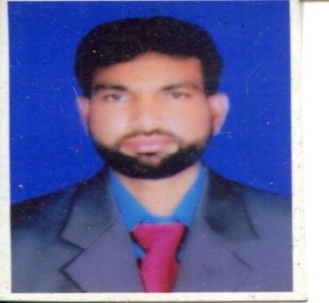 নামমোঃ আব্দুল হালিম আকন্দMd. Abdul Halim Akandoমোবাইল :০১৭৩৬-৬৬১৫১০5কর্মকর্তার ছবিপদবি :সহ-ব্যবস্থাপক (হিসাব ও অর্থ)ফোন (অফিস) :5কর্মকর্তার ছবিঅফিস :জাতীয় জুট মিলস্ লিঃইন্টারকম :5কর্মকর্তার ছবিই-মেইল :ahalim771980@gmail.comকক্ষ নম্বর :5কর্মকর্তার ছবিগ্রেড09ফোন (বাসা)5কর্মকর্তার ছবিফ্যাক্স :1কর্মকর্তার ছবি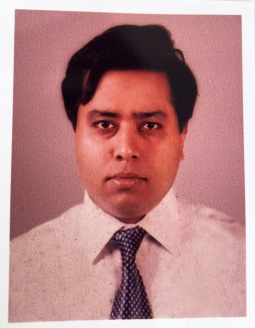 নামসাইকুল ইসলাম রনিSaiqul Islam Ronyমোবাইল :01715-1303211কর্মকর্তার ছবিপদবি :উপ-ব্যবস্থাপক (বিপণন)ফোন (অফিস) :1কর্মকর্তার ছবিঅফিস :জাতীয় জুট মিলস্ লিঃইন্টারকম :1কর্মকর্তার ছবিই-মেইল :saiqul@gmail.comকক্ষ নম্বর :1কর্মকর্তার ছবিগ্রেড06ফোন (বাসা)1কর্মকর্তার ছবিফ্যাক্স :1কর্মক  র্তার ছবি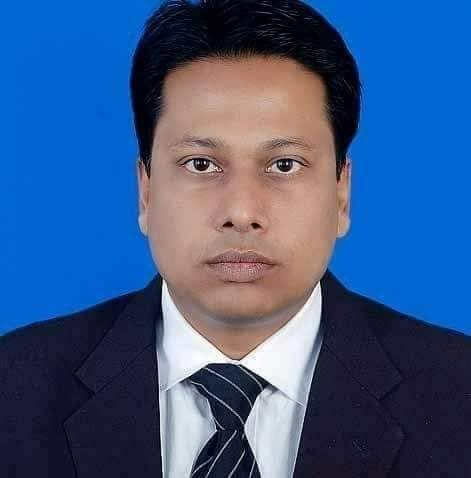 নামমোঃ শাহিনুজ্জামান খানMd. Shahinujjaman Khanমোবাইল :০১৭67-6969431কর্মক  র্তার ছবিপদবি :জ্যেষ্ঠ নিরাপত্তা কর্মকর্তাফোন (অফিস) :1কর্মক  র্তার ছবিঅফিস :জাতীয় জুট মিলস্ লিঃইন্টারকম :1কর্মক  র্তার ছবিই-মেইল :mukta_nat79@yahoo.comকক্ষ নম্বর :1কর্মক  র্তার ছবিগ্রেড06ফোন (বাসা)1কর্মক  র্তার ছবিফ্যাক্স :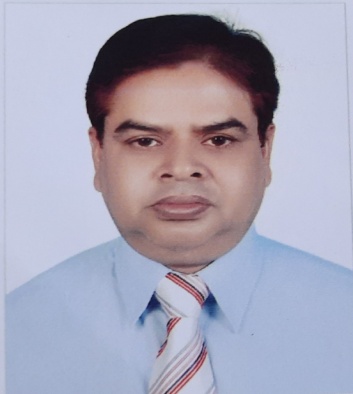 bvg:bvg:‡gvt iwdKzj BmjvgName:Md.Rafiqul Islamc`ex:c`ex:gnve¨e¯’vcK(wm,wm)Desigation:General Manager(CC)Awdm:Awdm:cÖKí cÖavbOffice:Project HeadB-‡gBj:B-‡gBj:rafiq.islam73@gmail.comE-mail:rafiq.islam73@gmail.com‡gvevBj:‡gvevBj:01766681573Mobile:01766681573‡dvb (Awdm)‡dvb (Awdm)7500020Phone (Off.)7500020B›UviKg:B›UviKg:-Intercom:-Kÿ b¤^i:Kÿ b¤^i:-Room No:-‡dvb (evmv)‡dvb (evmv)Phone (Res.)d¨v·:d¨v·:88-02-7500011Fax:88-02-7500011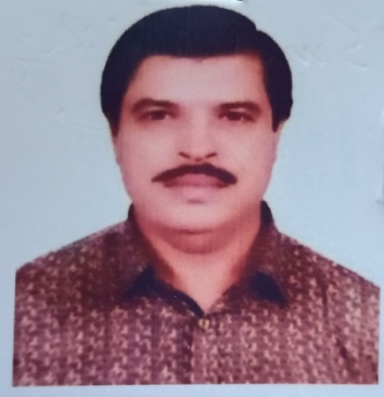 bvg:bvg:myivZ Avjx †eMName:Surat Ali Begc`ex:c`ex:e¨e¯’vcK(hvwš¿K)Desigation:Manager(Maint)Awdm:Awdm:hvwš¿KOffice:MaintB-‡gBj:B-‡gBj:baig.bjmc@gmail.comE-mail:baig.bjmc@gmail.com‡gvevBj:‡gvevBj:01715871212Mobile:01715871212‡dvb (Awdm)‡dvb (Awdm)-Phone (Off.)-B›UviKg:B›UviKg:-Intercom:-Kÿ b¤^i:Kÿ b¤^i:-Room No:-‡dvb (evmv)‡dvb (evmv)Phone (Res.)d¨v·:d¨v·:-Fax:-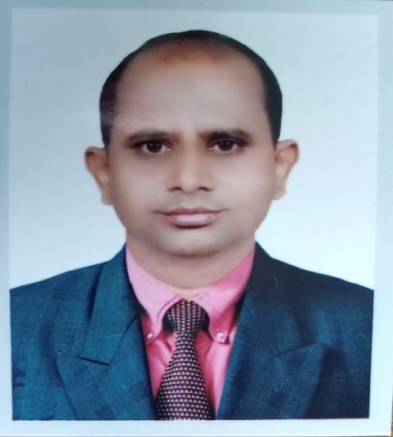 bvg:‡gvt Avey kvnv gÛjName:Md.Abu shaha Mondolc`ex:e¨e¯’vcK(Drcv`b)Desigation: Manager(Production)Awdm:Drcv`bOffice:ProductionB-‡gBj:a.smondol24@gmail.comE-mail:a.smondol24@gmail.com‡gvevBj:01739-201171Mobile:01739201171‡dvb (Awdm)-Phone (Off.)-B›UviKg:-Intercom:-Kÿ b¤^i:-Room No:-‡dvb (evmv)Phone (Res.)d¨v·:-Fax:-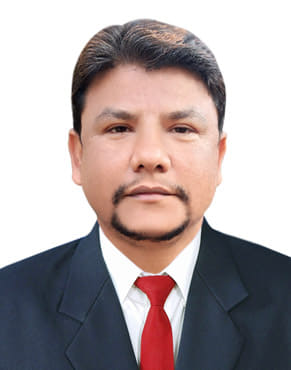 bvg:gynv¤§` ûgvqyb Lvwj`Name:Muhammad Humayun Khaleedc`ex:e¨e¯’vcK (fvÛvi µq)Desigation:Manager (SP)Awdm:fvÛvi µqOffice:Stotre PurchaseB-‡gBj:khaleedsesdp@gmail.comE-mail:khaleedsesdp@gmail.com‡gvevBj:01712041832Mobile:01712041832‡dvb (Awdm)-Phone (Off.)-B›UviKg:-Intercom:-Kÿ b¤^i:-Room No:-‡dvb (evmv)Phone (Res.)d¨v·:Fax: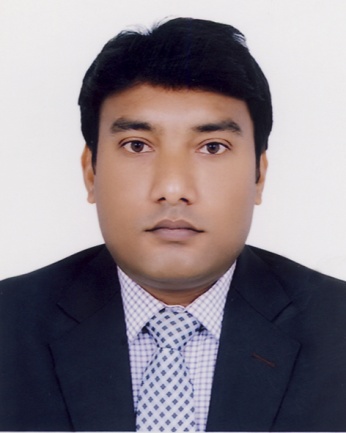 bvg:‡Mvcvj P›`ª mvnvName:Gopal Chandra Sahac`ex:e¨e¯’vcK(cÖkvmb)Desigation:Manager(Admn)Awdm:cÖkvmbOffice:AdministraionB-‡gBj:avisha1978@gmail.comE-mail:avisha1978@gmail.com‡gvevBj:01716036310Mobile:01716036310‡dvb (Awdm)-Phone (Off.)-B›UviKg:-Intercom:-Kÿ b¤^i:-Room No:-‡dvb (evmv)Phone (Res.)d¨v·:Fax: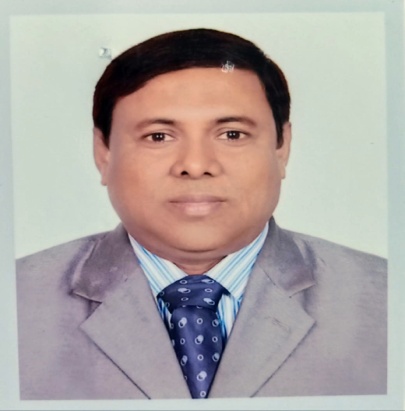 bvg:bvg:‡gvt ‡Mvjvg gvmy`Name:Name:Md.Golam MasudMd.Golam Masudc`ex:c`ex:e¨e¯’vcK(Drcv`b)Desigation:Desigation:Manager(Production)Manager(Production)Awdm:Awdm:Drcv`bOffice:Office:ProductionProductionB-‡gBj:B-‡gBj:gmasud.bjmc@gmail.comE-mail:E-mail:gmasud.bjmc@gmail.comgmasud.bjmc@gmail.com‡gvevBj:‡gvevBj:01674630449Mobile:Mobile:0167463044901674630449‡dvb (Awdm)‡dvb (Awdm)Phone (Off.)Phone (Off.)--B›UviKg:B›UviKg:-Intercom:Intercom:--Kÿ b¤^i:Kÿ b¤^i:-Room No:Room No:--‡dvb (evmv)‡dvb (evmv)Phone (Res.)Phone (Res.)d¨v·:d¨v·:Fax:Fax: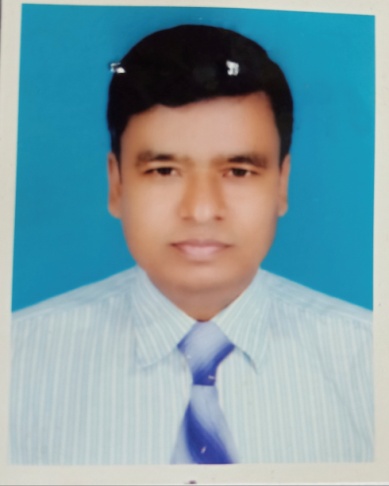 bvg:‡gvt Avt AvDqvj‡gvt Avt AvDqvjName:Name:Md.Abdul AwalMd.Abdul Awalc`ex:e¨e¯’vcK(Drcv`b)e¨e¯’vcK(Drcv`b)Desigation:Desigation: Manager(Production) Manager(Production)Awdm:Drcv`bDrcv`bOffice:Office:ProductionProductionB-‡gBj:awal.bjmc@gmail.comawal.bjmc@gmail.comE-mail:E-mail:awal.bjmc@gmail.comawal.bjmc@gmail.com‡gvevBj:0173949705301739497053Mobile:Mobile:0173949705301739497053‡dvb (Awdm)--Phone (Off.)Phone (Off.)--B›UviKg:--Intercom:Intercom:--Kÿ b¤^i:--Room No:Room No:--‡dvb (evmv)Phone (Res.)Phone (Res.)--d¨v·:--Fax:Fax:--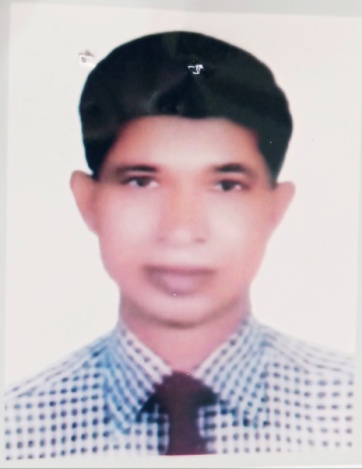 bvg:we`yl Kzgvi `vmwe`yl Kzgvi `vmName:Name:Bidush Kumar dasBidush Kumar dasc`ex:cÖ‡KŠkjx(we`y¨r)cÖ‡KŠkjx(we`y¨r)Desigation:Desigation:Engineer(Elect)Engineer(Elect)Awdm:we`y¨rwe`y¨rOffice:Office:Elect.Elect.B-‡gBj:bidush.bjmc@gmail.combidush.bjmc@gmail.comE-mail:E-mail:bidush.bjmc@gmail.combidush.bjmc@gmail.com‡gvevBj:0172672890201726728902Mobile:Mobile:017267289902017267289902‡dvb (Awdm)--Phone (Off.)Phone (Off.)--B›UviKg:--Intercom:Intercom:--Kÿ b¤^i:--Room No:Room No:--‡dvb (evmv)Phone (Res.)Phone (Res.)d¨v·:--Fax:Fax:--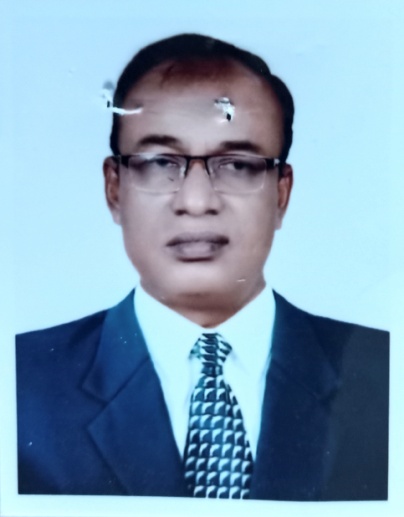 bvg:bvg:G, iK,Gg,dRjyj nKG, iK,Gg,dRjyj nKName:Name:A.K.M.Fazlul Haquec`ex:c`ex:cÖ‡KŠkjx(we`y¨r)cÖ‡KŠkjx(we`y¨r)Desigation:Desigation:Engineer(Elect)Awdm:Awdm:we`y¨rwe`y¨rOffice:Office:Elect.B-‡gBj:B-‡gBj:--E-mail:E-mail:-‡gvevBj:‡gvevBj:0171734083601717340836Mobile:Mobile:01717340836‡dvb(Awdm)‡dvb(Awdm)--Phone (Off.)Phone (Off.)-B›UviKg:B›UviKg:--Intercom:Intercom:-Kÿ b¤^i:Kÿ b¤^i:--Room No:Room No:-‡dvb (evmv)‡dvb (evmv)Phone (Res.)Phone (Res.)d¨v·:d¨v·:--Fax:Fax:-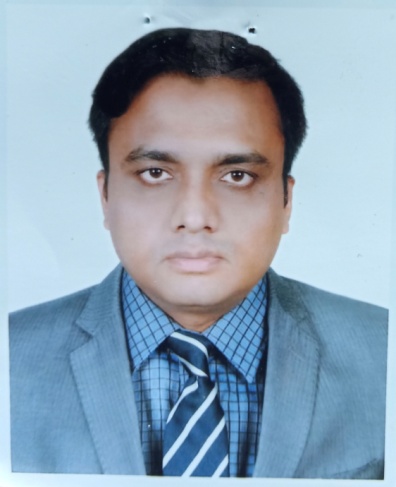 bvg:bvg:Wvt †gvt †g‡n`x nvmvb wcÖÝWvt †gvt †g‡n`x nvmvb wcÖÝName:Name:Dr,Md.Mehedi Hassan Princec`ex:c`ex:wPwKrmv Kg©KZ©vwPwKrmv Kg©KZ©vDesigation:Desigation:Medical OfficerAwdm:Awdm:wPwKrmvwPwKrmvOffice:Office:MedicalB-‡gBj:B-‡gBj:dr.prince2203@gmail.0comdr.prince2203@gmail.0comE-mail:E-mail:dr.prince2203@gmail.com‡gvevBj:‡gvevBj:0170397113701703971137Mobile:Mobile:0170391137‡dvb (Awdm)‡dvb (Awdm)--Phone (Off.)Phone (Off.)-B›UviKg:B›UviKg:--Intercom:Intercom:-Kÿ b¤^i:Kÿ b¤^i:--Room No:Room No:-‡dvb (evmv)‡dvb (evmv)Phone (Res.)Phone (Res.)d¨v·:d¨v·:--Fax:Fax:-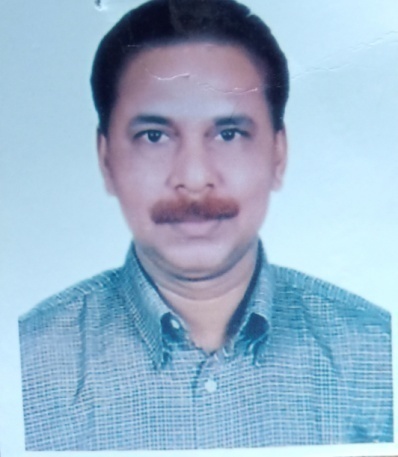 bvg:bvg:‡gvt BKivg †nv‡mb gywÝ‡gvt BKivg †nv‡mb gywÝName:Name:Md.Eklram Hossain Munshic`ex:c`ex:Dc-e¨e¯’vcK(cÖkvmb)Dc-e¨e¯’vcK(cÖkvmb)Desigation:Desigation:Dy.Mamager(Admn)Awdm:Awdm:cÖkvmbcÖkvmbOffice:Office:Admn.B-‡gBj:B-‡gBj:--E-mail:E-mail:-‡gvevBj:‡gvevBj:0171100178601711001786Mobile:Mobile:01711001786‡dvb (Awdm)‡dvb (Awdm)--Phone (Off.)Phone (Off.)-B›UviKg:B›UviKg:--Intercom:Intercom:-Kÿ b¤^i:Kÿ b¤^i:--Room No:Room No:-‡dvb (evmv)‡dvb (evmv)Phone (Res.)Phone (Res.)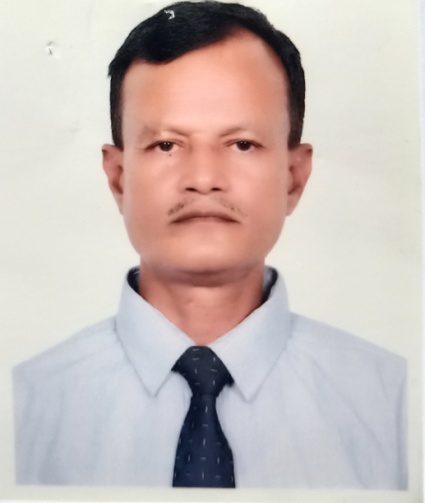 bvg:bvg:Gm,Gg,wbRvg DwÏb dviæKxGm,Gg,wbRvg DwÏb dviæKxName:Name:S.M.Nijmuddin Faruqic`ex:c`ex:Dc-e¨e¯’vcK(cvU)Dc-e¨e¯’vcK(cvU)Desigation:Desigation:Dy.Mamager(Jute)Awdm:Awdm:cvUcvUOffice:Office:JuteB-‡gBj:B-‡gBj:nufaruqi0065@gmail.comnufaruqi0065@gmail.comE-mail:E-mail:nufaruqi0065@gmail.com‡gvevBj:‡gvevBj:0172001175101720011751Mobile:Mobile:01720011751‡dvb (Awdm)‡dvb (Awdm)--Phone (Off.)Phone (Off.)-B›UviKg:B›UviKg:--Intercom:Intercom:-Kÿ b¤^i:Kÿ b¤^i:--Room No:Room No:-‡dvb (evmv)‡dvb (evmv)Phone (Res.)Phone (Res.)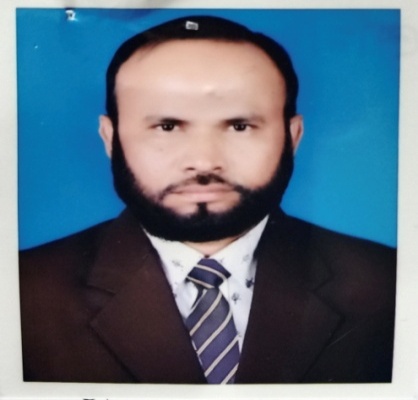 bvg:bvg:‡gvt wmwÏK Avn‡g`‡gvt wmwÏK Avn‡g`Name:Name:Md.Siddique Ahammadc`ex:c`ex:Dc-e¨e¯’vcK(Drcv`b)Dc-e¨e¯’vcK(Drcv`b)Desigation:Desigation:Dy.Mamager(Production)Awdm:Awdm:Drcv`bDrcv`bOffice:Office:Prod.B-‡gBj:B-‡gBj:mdsiddiquea45@gmail.commdsiddiquea45@gmail.comE-mail:E-mail:mdsiddiquea45@gmail.com‡gvevBj:‡gvevBj:0174702170801747021708Mobile:Mobile:01747021708‡dvb (Awdm)‡dvb (Awdm)--Phone (Off.)Phone (Off.)-B›UviKg:B›UviKg:--Intercom:Intercom:-Kÿ b¤^i:Kÿ b¤^i:--Room No:Room No:-‡dvb (evmv)‡dvb (evmv)Phone (Res.)Phone (Res.)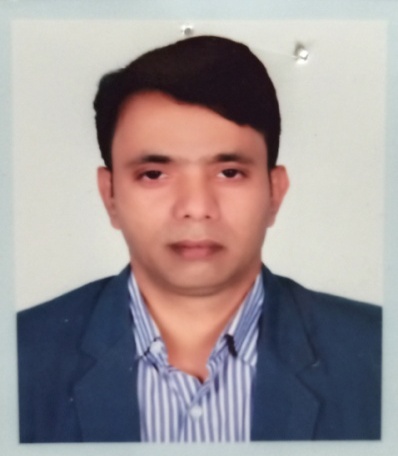 bvg:bvg:‡gvt ‡gv¯ÍvwdRyi ingvb Lvb‡gvt ‡gv¯ÍvwdRyi ingvb LvbName:Name:Md.Mustafijur Rahman Khanc`ex:c`ex:Dc-e¨e¯’vcK(Drcv`b)Dc-e¨e¯’vcK(Drcv`b)Desigation:Desigation:Dy.Mamager(Production)Awdm:Awdm:Drcv`bDrcv`bOffice:Office:ProductionB-‡gBj:B-‡gBj:Princemuhammadkhan1980@Gmail.comPrincemuhammadkhan1980@Gmail.comE-mail:E-mail:Princemuhammadkhan1980@Gmail.com‡gvevBj:‡gvevBj:0191773978501917739785Mobile:Mobile:01917739785‡dvb (Awdm)‡dvb (Awdm)--Phone (Off.)Phone (Off.)-B›UviKg:B›UviKg:--Intercom:Intercom:-Kÿ b¤^i:Kÿ b¤^i:--Room No:Room No:-‡dvb (evmv)‡dvb (evmv)Phone (Res.)Phone (Res.)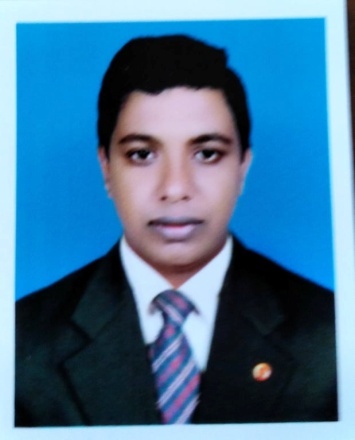 bvg:bvg:bvg:‡gvt gKeyj †nv‡mb‡gvt gKeyj †nv‡mbName:Name:Md.Mokbul Hossainc`ex:c`ex:c`ex:Dc-e¨e¯’vcK(Drcv`b)Dc-e¨e¯’vcK(Drcv`b)Desigation:Desigation:Dy.Mamager(Production)Awdm:Awdm:Awdm:Drcv`bDrcv`bOffice:Office:ProductionB-‡gBj:B-‡gBj:B-‡gBj:mokbul.bjmc@gmail.commokbul.bjmc@gmail.comE-mail:E-mail:mokbul.bjmc@gmail.com‡gvevBj:‡gvevBj:‡gvevBj:0191638380001916383800Mobile:Mobile:01916383800‡dvb (Awdm)‡dvb (Awdm)‡dvb (Awdm)--Phone (Off.)Phone (Off.)-B›UviKg:B›UviKg:B›UviKg:--Intercom:Intercom:-Kÿ b¤^i:Kÿ b¤^i:Kÿ b¤^i:--Room No:Room No:-‡dvb (evmv)‡dvb (evmv)‡dvb (evmv)Phone (Res.)Phone (Res.)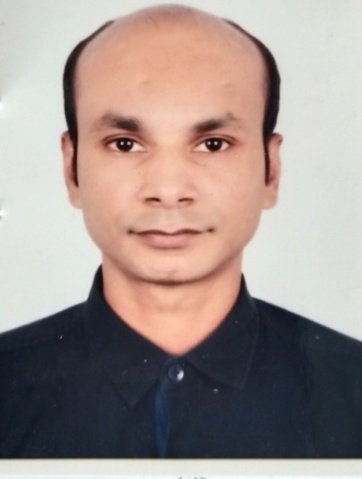 bvg:‡gvt ‡gv¯ÍvwdRyi ingvbName:Md.Mustafizur Rahmanc`ex:Dc-e¨e¯’vcK(Drcv`b)Desigation:Dy.Mamager(Production)Awdm:Drcv`bOffice:ProductionB-‡gBj:Zifatnum9176@gmail.comE-mail:Zifatnum9176@gmail.com‡gvevBj:01911736412Mobile:01911736412‡dvb (Awdm)-Phone (Off.)-B›UviKg:-Intercom:-Kÿ b¤^i:-Room No:-‡dvb (evmv)Phone (Res.)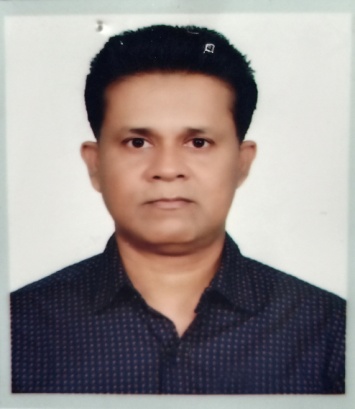 bvg:‡gvnv¤§` †njvj cvUIqvixName:Mohammad Helal Patwaryc`ex:Dc-e¨e¯’vcK(Drcv`b)Desigation:Dy.Mamager(Production)Awdm:Drcv`bOffice:ProductionB-‡gBj:patwaryh1@gmail.comE-mail:patwaryh1@gmail.com‡gvevBj:01711045696Mobile:01711045696‡dvb (Awdm)-Phone (Off.)-B›UviKg:-Intercom:-Kÿ b¤^i:-Room No:-‡dvb (evmv)Phone (Res.)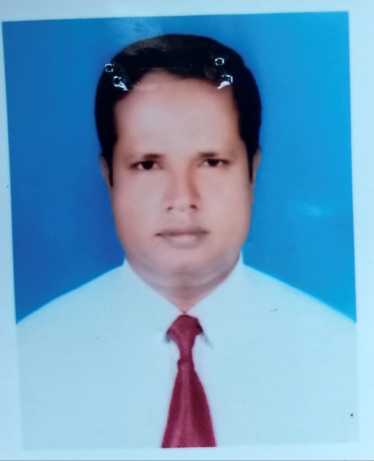 bvg:gwZDi ingvbName:Matiur Rahmanc`ex:cÖ‡KŠkjx(hvwš¿K)Desigation:Engineer(Mechanical)Awdm:hvwš¿KOffice:MechanicalB-‡gBj:matiur.bjmc@gmail.comE-mail:matiur.bjmc@gmail.com‡gvevBj:01913038258Mobile:0191303858‡dvb (Awdm)-Phone (Off.)-B›UviKg:-Intercom:-Kÿ b¤^i:-Room No:-‡dvb (evmv)Phone (Res.)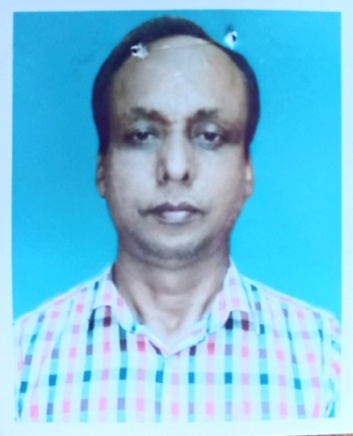 bvg:‡gvt bRiæj BmjvgName:Md.Nazrul Islamc`ex:cÖ‡KŠkjx(hvwš¿K)Desigation:Engineer(Mechanical)Awdm:hvwš¿KOffice:MechanicalB-‡gBj:nazrulislam.bjmc70@Gmail.comE-mail:nazrulislam.bjmc70@Gmail.com‡gvevBj:01724090507Mobile:01724090507‡dvb (Awdm)-Phone (Off.)-B›UviKg:-Intercom:-Kÿ b¤^i:-Room No:-‡dvb (evmv)Phone (Res.)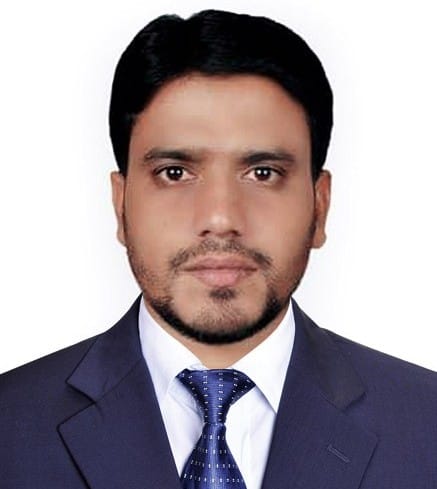 bvg:‡gvt ‡g‡n`x nvmvb wmwÏKxName:Md.Mahedi Hassan Siddiquec`ex:Dc-e¨e¯’vcK(Drcv`b)Desigation:Dy.Mamager(Production)Awdm:Drcv`bOffice:ProductionB-‡gBj:shibleetx@gmail.comE-mail:shibleetx@Gmail.com‡gvevBj:01711121960Mobile:01711121960‡dvb (Awdm)-Phone (Off.)-B›UviKg:-Intercom:-Kÿ b¤^i:-Room No:-‡dvb (evmv)Phone (Res.)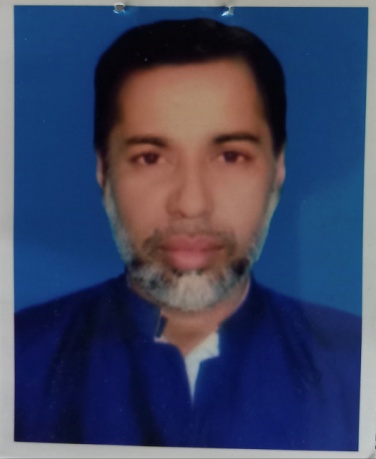 bvg:‡gvt Bqvwmb gywÝName:Md.Yeashin Monshic`ex:Dc-e¨e¯’vcK(fvÛvi)Desigation:Dy.Mamager(Store)Awdm:fvÛviOffice:StoreB-‡gBj:yeashinmonshi77@Gmail.comE-mail:yeashinmonshi77@Gmail.com‡gvevBj:01883993043Mobile:01883993043‡dvb (Awdm)-Phone (Off.)-B›UviKg:-Intercom:-Kÿ b¤^i:-Room No:-‡dvb (evmv)Phone (Res.)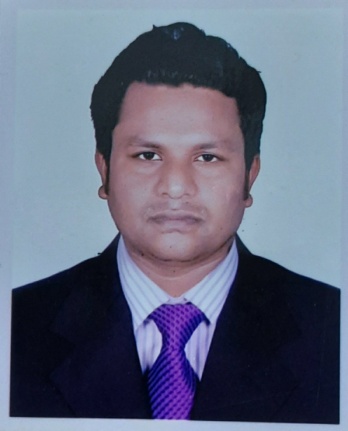 bvg:†gvt GgivbD¾vgvb Lvb Name:Md. Emranuzzaman khanc`ex:mnKvix cÖ‡KŠkjx (we`¨yr)Desigation:Asstt. Engineer (Electric)Awdm:cÖkvmb Office:AdminstrationB-‡gBj:emransaeebjmc@gmail.comE-mail:emransaeebjmc@gmail.com‡gvevBj:01714831672Mobile:01714831672‡dvb (Awdm)Phone (Off.)B›UviKg:Intercom:Kÿ b¤^i:Room No:‡dvb (evmv)Phone (Res.)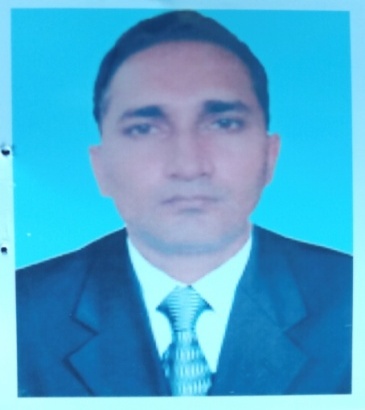 bvg:‡gvt G,‡K,Gg,mvgmyj AvjgName:A.K.M Samsul Alamc`ex:Dc-e¨e¯’vcK(gvb wbqš¿b)Desigation:Dy.Mamager(Q.C))Awdm:gvb wbqš¿bOffice:Q.CB-‡gBj:akmbjmc1977@gmail.comE-mail:akmbjmc1977@gmail.com‡gvevBj:01712609328Mobile:01712609328‡dvb (Awdm)-Phone (Off.)-B›UviKg:-Intercom:-Kÿ b¤^i:-Room No:-‡dvb (evmv)Phone (Res.)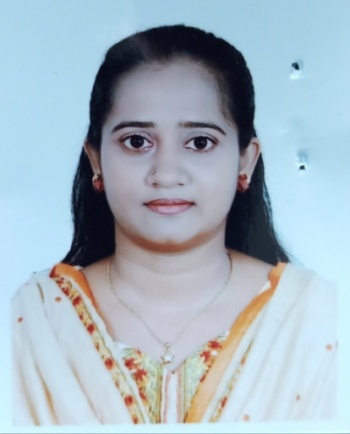 bvg:‡Rmgxb Av³viName:Jasmin AkterJasmin Akterc`ex:cÖ‡KŠkjx(cyi)Desigation:Engineer(Civil)Engineer(Civil)Awdm:cyi‡KŠkjOffice:CivilCivilB-‡gBj:Jasminshumi@gmail.comE-mail:Jasminshumi@gmail.comJasminshumi@gmail.com‡gvevBj:01984355096Mobile:0198435509601984355096‡dvb (Awdm)-Phone (Off.)--B›UviKg:-Intercom:--Kÿ b¤^i:-Room No:--‡dvb (evmv)-Phone (Res.)--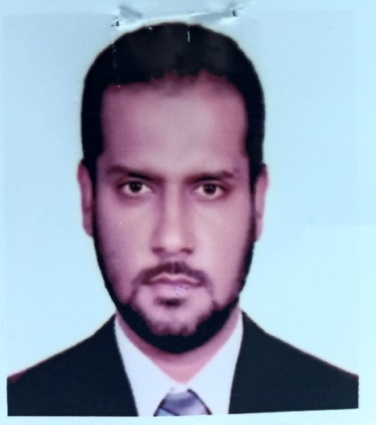 bvg:‡gvnv¤§` Av‡bvqvi †nv‡mbName:Name:Mohammad Anwar Hossainc`ex:Dc-e¨e¯’vcK(wnmve)Desigation:Desigation:Dy.Manager(Account)Awdm:wnmve I A_©Office:Office:A&FB-‡gBj:anwar.du16@gmail.comE-mail:E-mail:anwar.du16@gmail.com‡gvevBj:01817022753Mobile:Mobile:01817022753‡dvb (Awdm)-Phone (Off.)Phone (Off.)-B›UviKg:-Intercom:Intercom:-Kÿ b¤^i:-Room No:Room No:-‡dvb (evmv)Phone (Res.)Phone (Res.)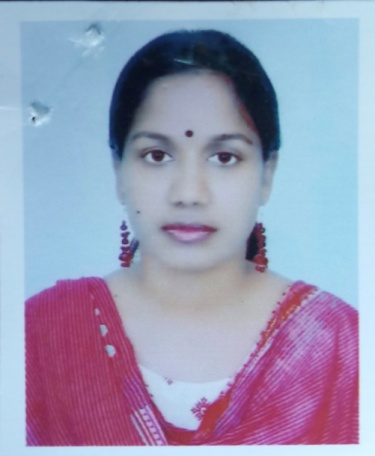 bvg:BqvmwgbName:EasminEasminc`ex:Dc-e¨e¯’vcK(wnmve)Desigation:Dy.Manager(Account)Dy.Manager(Account)Awdm:wnmve I A_©Office:A&FA&FB-‡gBj:easmin_nodi@ yahoo.comE-mail:easmin_nodi@ yahoo.comeasmin_nodi@ yahoo.com‡gvevBj:01722680000Mobile:0172268000001722680000‡dvb (Awdm)-Phone (Off.)--B›UviKg:-Intercom:--Kÿ b¤^i:-Room No:--‡dvb (evmv)Phone (Res.)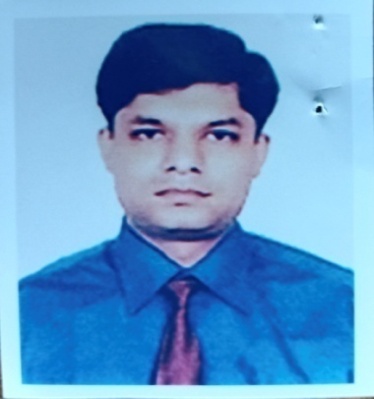 bvg:Zb¥q Kzgvi b›`xName:Tonmoy Kumar NandiTonmoy Kumar Nandic`ex:Dc-e¨e¯’vcK(wnmve)Desigation:Dy.Manager(Account)Dy.Manager(Account)Awdm:wnmve I A_©Office:A&FA&FB-‡gBj:tnandilbjm@gmail.comE-mail:tnandilbjm@gmail.comtnandilbjm@gmail.com‡gvevBj:01712593581Mobile:0171259358101712593581‡dvb (Awdm)Phone (Off.)B›UviKg:Intercom:Kÿ b¤^i:Room No:‡dvb (evmv)Phone (Res.)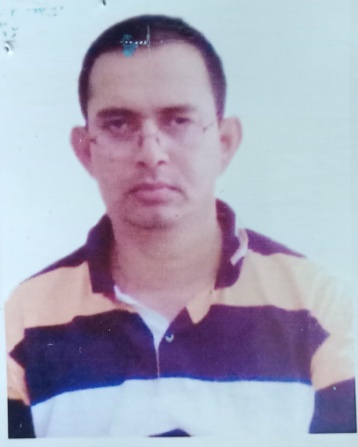 bvg:‡gvt gvndzRyj AvjgName:Md.Mahfuzul AlamMd.Mahfuzul Alamc`ex:Dc-e¨e¯’vcK(wecbb)Desigation:Dy.Manager(Export)Dy.Manager(Export)Awdm:weµq I ißvbxOffice:ExportExportB-‡gBj:-E-mail:--‡gvevBj:01789035284Mobile:0178903528401789035284‡dvb (Awdm)Phone (Off.)B›UviKg:Intercom:Kÿ b¤^i:Room No:‡dvb (evmv)Phone (Res.)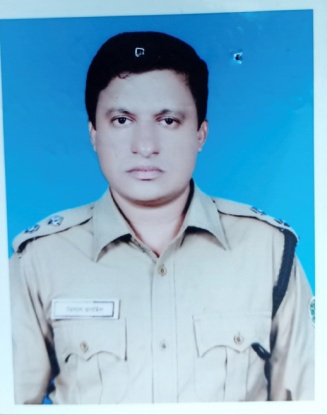 bvg:‡gvnv¤§` wejvj ûmvBb LvbName:Name:Mohammad Belal Hossain Khanc`ex:wbivcËv Kg©KZ©vDesigation:Desigation:Security OfficerAwdm:wbivcËvOffice:Office:Security OfficeB-‡gBj:belal1361@gmail.comE-mail:E-mail:belal1361@gmail.com‡gvevBj:01811659329Mobile:Mobile:01811659329‡dvb (Awdm)Phone (Off.)Phone (Off.)-B›UviKg:Intercom:Intercom:-Kÿ b¤^i:Room No:Room No:-‡dvb (evmv)Phone (Res.)Phone (Res.)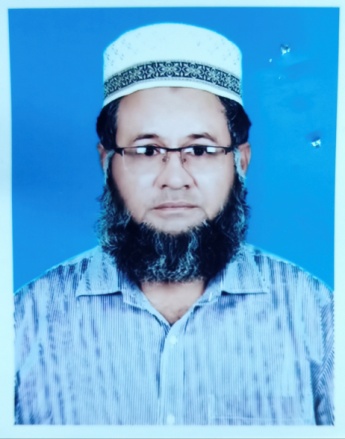 bvg:BmwZqvK gvngy`BmwZqvK gvngy`Name:Name:Ishtiaque Mahmudc`ex:mnKvix e¨e¯’vcK(cÖkvmb I kÖgKj¨vb)mnKvix e¨e¯’vcK(cÖkvmb I kÖgKj¨vb)Desigation:Desigation:Asstt.Manager(Admn & Labour Welfare)Awdm:cÖkvmb I kÖg Kj¨vbcÖkvmb I kÖg Kj¨vbOffice:Office:Admn & Labour WelfareB-‡gBj:ishtiaquemahmud33@gmail.comishtiaquemahmud33@gmail.comE-mail:E-mail:ishtiaquemahmud33@gmail.com‡gvevBj:0191766450801917664508Mobile:Mobile:01915681051‡dvb (Awdm)Phone (Off.)Phone (Off.)-B›UviKg:Intercom:Intercom:-Kÿ b¤^i:Room No:Room No:-‡dvb (evmv)Phone (Res.)Phone (Res.)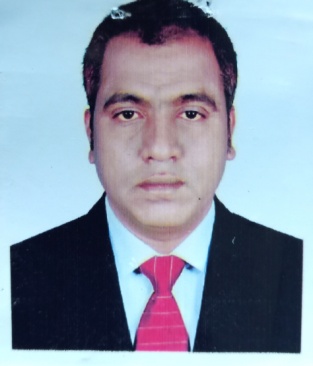 bvg:bvg:Ave`yj IqvnveName:Name:Abdul Owahabc`ex:c`ex:mnKvix e¨e¯’vcK(wnmve)Desigation:Desigation:Asstt.Manager(Account)Awdm:Awdm:wnmve I A_©Office:Office:A&FB-‡gBj:B-‡gBj:aowahab83@yahoo.comE-mail:E-mail:aowahab83@yahoo.com‡gvevBj:‡gvevBj:01913220367Mobile:Mobile:01915681051‡dvb (Awdm)‡dvb (Awdm)Phone (Off.)Phone (Off.)-B›UviKg:B›UviKg:Intercom:Intercom:-Kÿ b¤^i:Kÿ b¤^i:Room No:Room No:-‡dvb (evmv)‡dvb (evmv)Phone (Res.)Phone (Res.)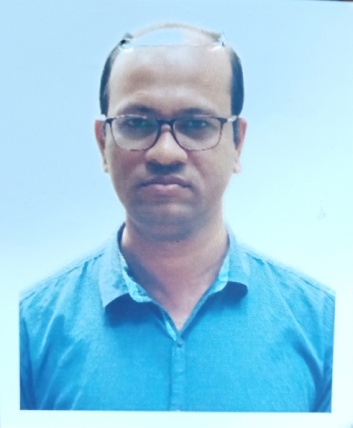 bvg:bvg:‡gvt †Zvdv¾j †nv‡mb ZzwnbName:Md.Tofazzal Hossain TuhinMd.Tofazzal Hossain Tuhinc`ex:c`ex:mnKvix e¨e¯’vcK(wnmve)Desigation:Asstt.Manager(Account)Asstt.Manager(Account)Awdm:Awdm:wnmve I A_©Office:A&FA&FB-‡gBj:B-‡gBj:tuhin_529@yahoo.comE-mail:tuhin_529@yahoo.comtuhin_529@yahoo.com‡gvevBj:‡gvevBj:01749454339Mobile:0174945433901749454339‡dvb (Awdm)‡dvb (Awdm)Phone (Off.)--B›UviKg:B›UviKg:Intercom:--Kÿ b¤^i:Kÿ b¤^i:Room No:--‡dvb (evmv)‡dvb (evmv)Phone (Res.)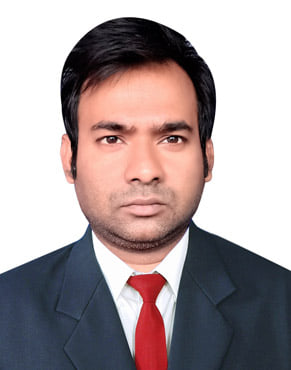 bvg:mygb P›`ª ewbKmygb P›`ª ewbKName:Sumon Chandra BanikSumon Chandra Banikc`ex:mnKvix e¨e¯’vcK(gvb wbqš¿b)mnKvix e¨e¯’vcK(gvb wbqš¿b)Desigation:Asstt.Manager(Q.C)Asstt.Manager(Q.C)Awdm:gvb wbqš¿bgvb wbqš¿bOffice:Q.CQ.CB-‡gBj:sumonbanikbjmc@gmail.comsumonbanikbjmc@gmail.comE-mail:sumonbanikbjmc@gmail.comsumonbanikbjmc@gmail.com‡gvevBj:0171980327501719803275Mobile:0171980327501719803275‡dvb (Awdm)Phone (Off.)--B›UviKg:Intercom:--Kÿ b¤^i:Room No:--‡dvb (evmv)Phone (Res.)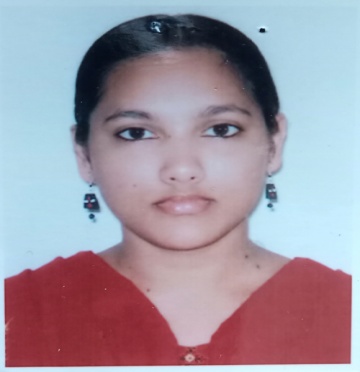 bvg:gvngy`v cvifxbName:Mahmuda ParvinMahmuda Parvinc`ex:mnKvix e¨e¯’vcK(cvU)Desigation:Asstt.Manager(Jute)Asstt.Manager(Jute)Awdm:cvU wefvMOffice:JuteJuteB-‡gBj:Mahmuda04at@gmail.comE-mail:Mahmuda04at@gmail.comMahmuda04at@gmail.com‡gvevBj:01742041672Mobile:0174204167201742041672‡dvb (Awdm)Phone (Off.)--B›UviKg:Intercom:--Kÿ b¤^i:Room No:--‡dvb (evmv)Phone (Res.)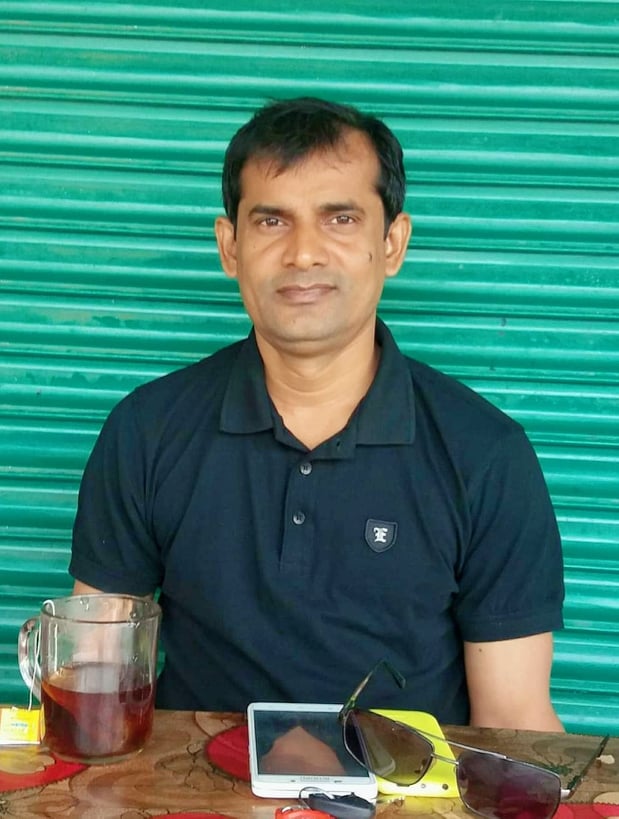 bvg:‡gvnv¤§` Avwidzj BmjvgName:Mohammad Ariful IslamMohammad Ariful Islamc`ex:mnKvix e¨e¯’vcK(cvU)Desigation:Asstt.Manager(Jute)Asstt.Manager(Jute)Awdm:cvU wefvMOffice:JuteJuteB-‡gBj:Ariful6.du@gmail.comE-mail:Ariful6.du@gmail.comAriful6.du@gmail.com‡gvevBj:01711231790Mobile:0171123179001711231790‡dvb (Awdm)Phone (Off.)B›UviKg:Intercom:Kÿ b¤^i:Room No:‡dvb (evmv)Phone (Res.)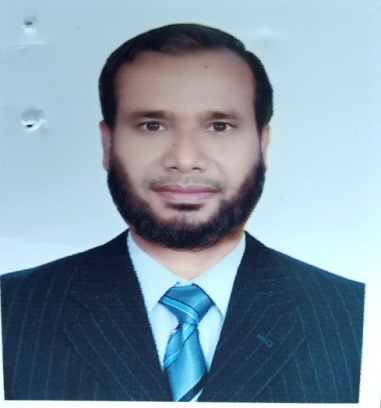 bvg:‡gvt kwdKzj BmjvgName:Name:Md.Safiqul Islamc`ex:mnKvix cÖ‡KŠkjx(hvwš¿K)Desigation:Desigation:Asstt.EngineerAwdm:hvwš¿KOffice:Office:MechanicalB-‡gBj:Engr.safiqulIslam58@gmail.comE-mail:E-mail:Engr.safiqulIslam58@gmail.com‡gvevBj:01711586479Mobile:Mobile:01711586479‡dvb (Awdm)Phone (Off.)Phone (Off.)B›UviKg:Intercom:Intercom:Kÿ b¤^i:Room No:Room No:‡dvb (evmv)Phone (Res.)Phone (Res.)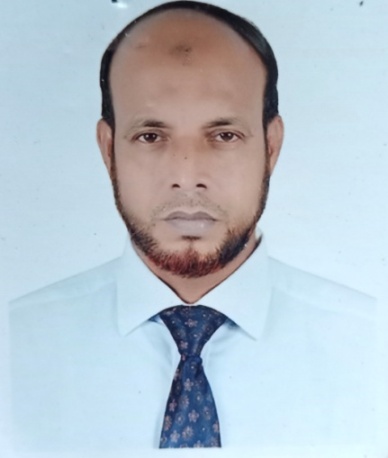 bvg:‡gvt gwkDi ingvb wmK`viName:Name:Md.Mosheur Rahman Sikderc`ex:mnKvix cÖ‡KŠkjx(hvwš¿K)Desigation:Desigation:Asstt.EngineerAwdm:hvwš¿KOffice:Office:MechanicalB-‡gBj:mosheur.bjmc@gmail.comE-mail:E-mail:mosheur.bjmc@gmail.com‡gvevBj:01911373755Mobile:Mobile:01911373755‡dvb (Awdm)Phone (Off.)Phone (Off.)B›UviKg:Intercom:Intercom:Kÿ b¤^i:Room No:Room No:‡dvb (evmv)Phone (Res.)Phone (Res.)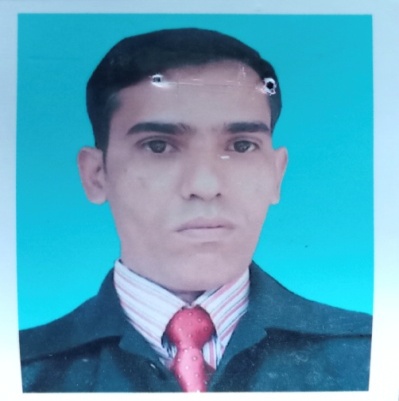 bvg:myjZvb gvngy`Name:Name:Sultan Mahmudc`ex:mnKvix cÖ‡KŠkjx(hvwš¿K)Desigation:Desigation:Asstt.EngineerAwdm:hvwš¿KOffice:Office:MechanicalB-‡gBj:Su_mahmud@yahoo.comE-mail:E-mail:Su_mahmud@yahoo.com‡gvevBj:01531961744Mobile:Mobile:01531961744‡dvb (Awdm)Phone (Off.)Phone (Off.)B›UviKg:Intercom:Intercom:Kÿ b¤^i:Room No:Room No:‡dvb (evmv)Phone (Res.)Phone (Res.)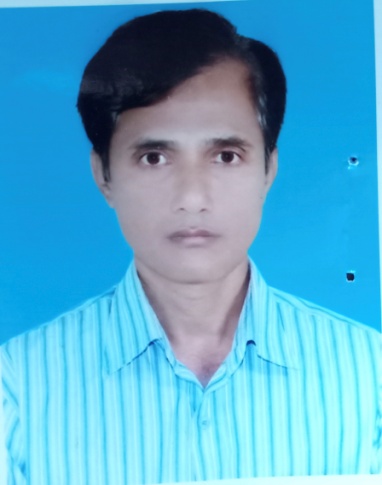 bvg:‡gvt †mv‡nj LvbName:Md.Sohel Khanc`ex:mnKvix cÖ‡KŠkjx(we`y¨r)Desigation:Asstt.Engineer(Elect)Awdm:we`y¨rOffice:ElectricalB-‡gBj:mdkhansohel356@gmail.comE-mail:Mdkhansohel356@gmail.com‡gvevBj:01724793356Mobile:01724793356‡dvb (Awdm)Phone (Off.)B›UviKg:Intercom:Kÿ b¤^i:Room No:‡dvb (evmv)Phone (Res.)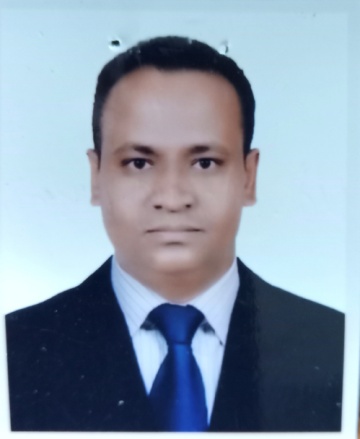 bvg:‡gvt AvjgMxi †nv‡mbName:Md.Alamgir Hossainc`ex:mnKvix cÖ‡KŠkjx(we`y¨r)Desigation:Asstt.Engineer(Elect)Awdm:we`y¨rOffice:ElectricalB-‡gBj:alamgir.taj@gmail.comE-mail:alamgir.taj@gmail.com‡gvevBj:01913053545Mobile:01913053545‡dvb (Awdm)Phone (Off.)B›UviKg:Intercom:Kÿ b¤^i:Room No:‡dvb (evmv)Phone (Res.)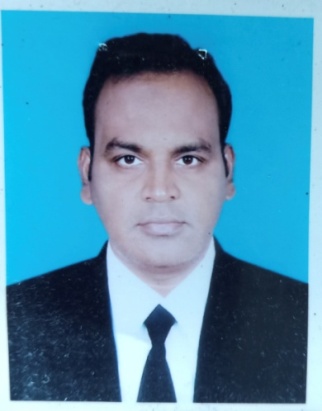 bvg:‡gvt †njvj DwÏbName:Md.Helal udddinc`ex:mnKvix e¨e¯’vcK(Drcv`b)Desigation:Asstt.Manager(Production)Awdm:Drcv`bOffice:ProductionB-‡gBj:helal.bjmc@gmail.comE-mail:helal.bjmc@gmail.com‡gvevBj:01716131619Mobile:01716131619‡dvb (Awdm)Phone (Off.)B›UviKg:Intercom:Kÿ b¤^i:Room No:‡dvb (evmv)Phone (Res.)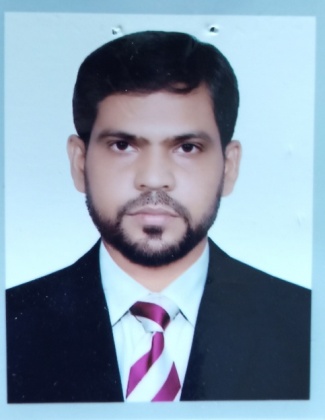 bvg:‰mq` bvRgyj û`vName:Sayed Nazmul Hudac`ex:mnKvix e¨e¯’vcK(Drcv`b)Desigation:Asstt.Manager(Production)Awdm:Drcv`bOffice:ProductionB-‡gBj:nazmul.bjmc@gmail.comE-mail:nazmul.bjmc@gmail.com‡gvevBj:01717707505Mobile:01717707505‡dvb (Awdm)Phone (Off.)B›UviKg:Intercom:Kÿ b¤^i:Room No:‡dvb (evmv)Phone (Res.)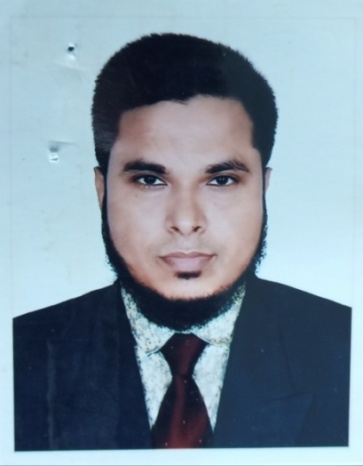 bvg:‡gvt myiæ¾vgvb †gvjøvName:Md.Surujjaman Mollac`ex:mnKvix e¨e¯’vcK(Drcv`b)Desigation:Asstt.Manager(Production)Awdm:Drcv`bOffice:ProductionB-‡gBj:surujbjmc@gmail.comE-mail:surujbjmc@gmail.com‡gvevBj:01711347025Mobile:01711347025‡dvb (Awdm)Phone (Off.)B›UviKg:Intercom:Kÿ b¤^i:Room No:‡dvb (evmv)Phone (Res.)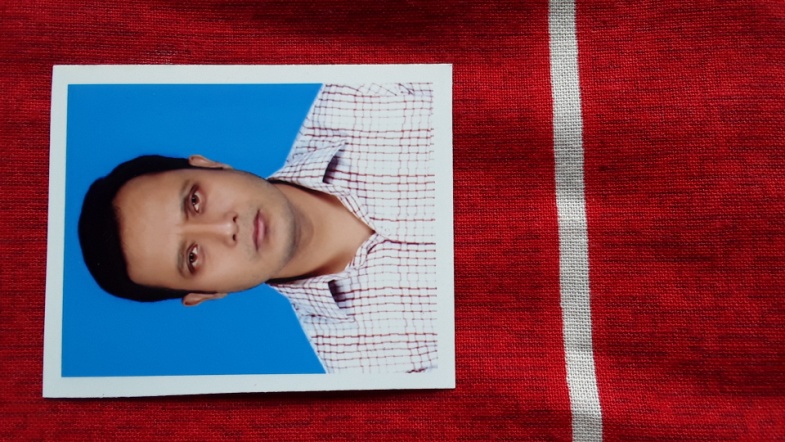 bvg:fz‡c›`ª bv_ eg©bName:Bhupenoronath Barmanc`ex:mnKvix e¨e¯’vcK(Drcv`b)Desigation:Asstt.Manager(Production)Awdm:Drcv`bOffice:ProductionB-‡gBj:milonr95@gmail.comE-mail:milonr95@gmail.com‡gvevBj:01717677807Mobile:01717677807‡dvb (Awdm)Phone (Off.)B›UviKg:Intercom:Kÿ b¤^i:Room No:‡dvb (evmv)Phone (Res.)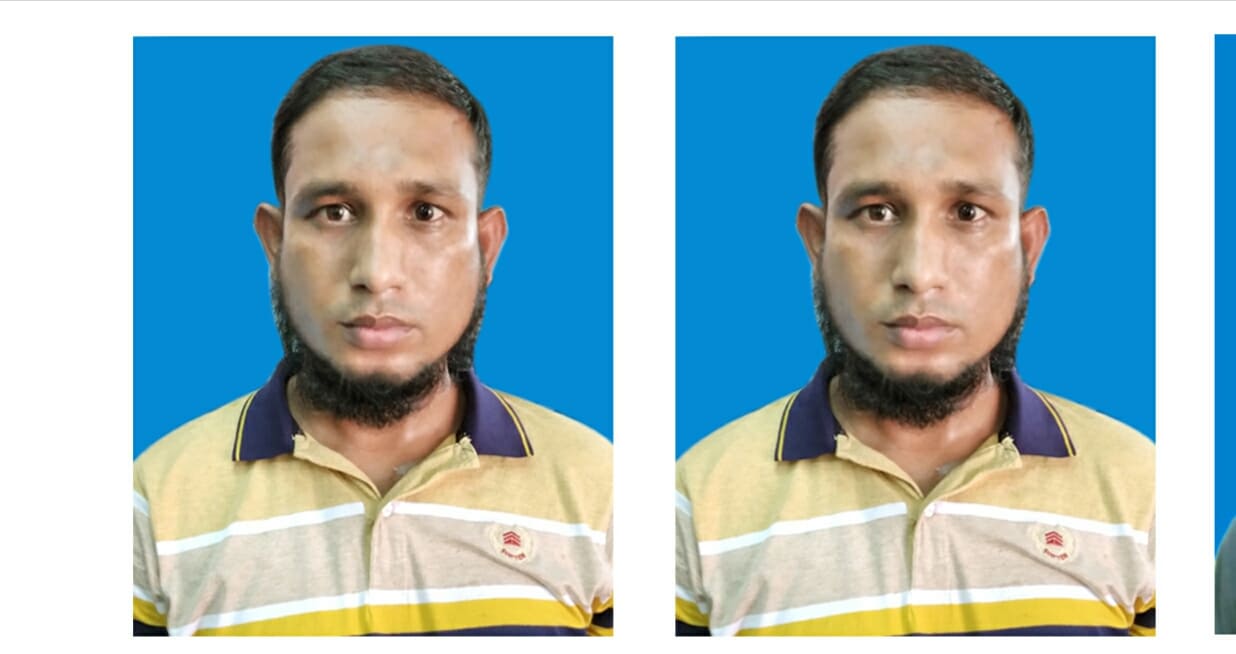 bvg:‡gvt gwgb„j BmjvgName:Md.Maminul Islamc`ex:mnKvix e¨e¯’vcK(Drcv`b)Desigation:Asstt.Manager(Production)Awdm:Drcv`bOffice:ProductionB-‡gBj:maminbjmc@gmail.comE-mail:maminbjmc@gmail.com‡gvevBj:01913708572Mobile:01913708572‡dvb (Awdm)Phone (Off.)B›UviKg:Intercom:Kÿ b¤^i:Room No:‡dvb (evmv)Phone (Res.)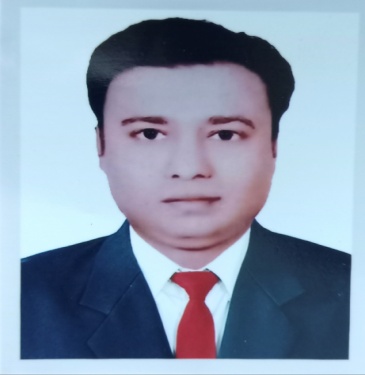 bvg:‡gvt cvi‡fR nvmvbName:Md.Parvez Hasanc`ex:mnKvix e¨e¯’vcK(Drcv`b)Desigation:Asstt.Manager(Production)Awdm:Drcv`bOffice:ProductionB-‡gBj:parvezbjmc@gmail.comE-mail:parvezbjmc@gmail.com‡gvevBj:01711283665Mobile:01711283665‡dvb (Awdm)Phone (Off.)B›UviKg:Intercom:Kÿ b¤^i:Room No:‡dvb (evmv)Phone (Res.)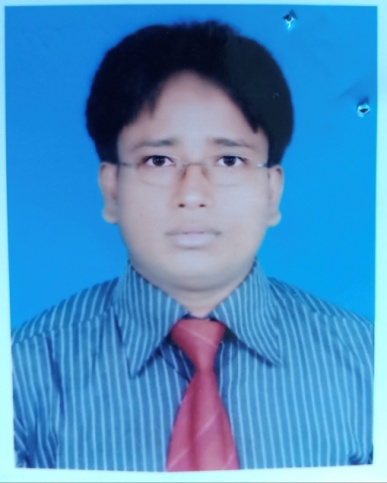 bvg:‡iRvDj KwigName:Rezaul Karimc`ex:mnKvix e¨e¯’vcK(Drcv`b)Desigation:Asstt.Manager(Production)Awdm:Drcv`bOffice:ProductionB-‡gBj:rezaultex@gmail.comE-mail:rezaultex@gmail.com‡gvevBj:01723159674Mobile:01723159674‡dvb (Awdm)Phone (Off.)B›UviKg:Intercom:Kÿ b¤^i:Room No:‡dvb (evmv)Phone (Res.)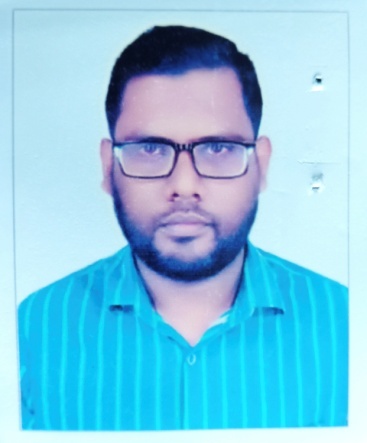 bvg:myjZvbyj Av‡iwdbName:Sultanul Arefinc`ex:mnKvix e¨e¯’vcK(Drcv`b)Desigation:Asstt.Manager(Production)Awdm:Drcv`bOffice:ProductionB-‡gBj:Sultanularefin00@gmail.comE-mail:Sultanularefin00@gmail.com‡gvevBj:01677888395Mobile:01677888395‡dvb (Awdm)Phone (Off.)B›UviKg:Intercom:Kÿ b¤^i:Room No:‡dvb (evmv)Phone (Res.)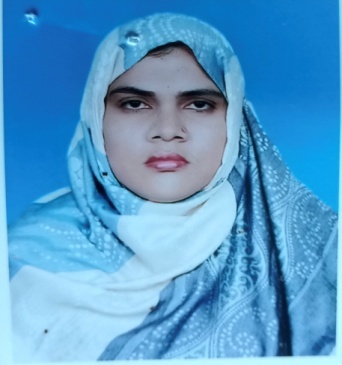 bvg:‡gŠmygx RvnvbName:Mousumi Zahanc`ex:mnKvix e¨e¯’vcK(Drcv`b)Desigation:Asstt.Manager(Production)Awdm:Drcv`bOffice:ProductionB-‡gBj:mousumi.bjmc@gmail.comE-mail:mousumi.bjmc@gmail.com‡gvevBj:01748632915Mobile:01748632915‡dvb (Awdm)Phone (Off.)B›UviKg:Intercom:Kÿ b¤^i:Room No:‡dvb (evmv)Phone (Res.)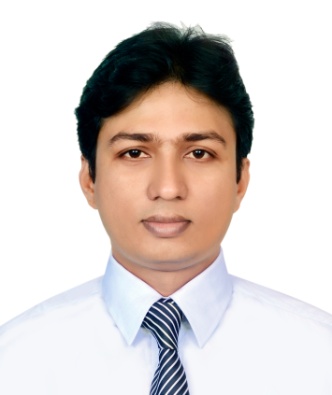 bvg:‡gvt gvndzRyi ingvbName:Md.Mafujur Rahmanc`ex:mnKvix e¨e¯’vcK(Drcv`b)Desigation:Asstt.Manager(Production)Awdm:Drcv`bOffice:ProductionB-‡gBj:Mahfuj_87te@yahoo.comE-mail:Mahfuj_87te@yahoo.com‡gvevBj:01722889888Mobile:01722889888‡dvb (Awdm)Phone (Off.)B›UviKg:Intercom:Kÿ b¤^i:Room No:‡dvb (evmv)Phone (Res.)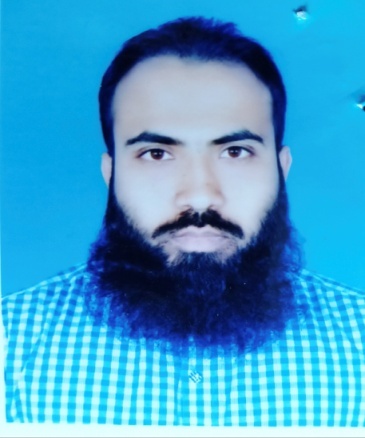 bvg:‡gvt mvjvn DwÏbName:Md.Salah uddinc`ex:mnKvix e¨e¯’vcK(Drcv`b)Desigation:Asstt.Manager(Production)Awdm:Drcv`bOffice:ProductionB-‡gBj:Salahuddinsetu123@gmail.comE-mail:Salahuddinsetu123@gmail.com‡gvevBj:01860366867Mobile:01860366867‡dvb (Awdm)Phone (Off.)B›UviKg:Intercom:Kÿ b¤^i:Room No:‡dvb (evmv)Phone (Res.)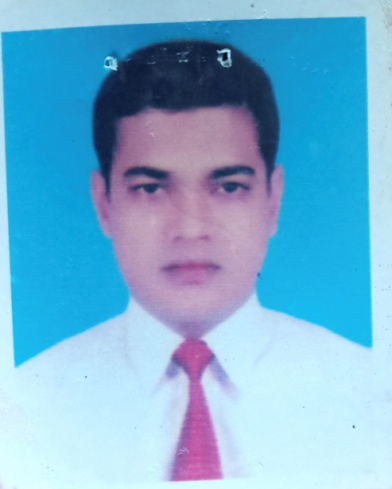 bvg:‡gvt dinv` †nv‡mbName:Md.Farhad Hossainc`ex:mnKvix e¨e¯’vcK(Drcv`b)Desigation:Asstt.Manager(Production)Awdm:Drcv`bOffice:ProductionB-‡gBj:Hossainfarhad090@gmail.comE-mail:Hossainfarhad090@gmail.com‡gvevBj:01710178252Mobile:01710178252‡dvb (Awdm)Phone (Off.)B›UviKg:Intercom:Kÿ b¤^i:Room No:‡dvb (evmv)Phone (Res.)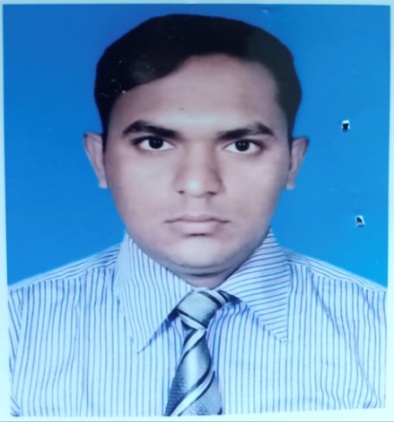 bvg:‡gvt nviæb Ai iwk` wgqvName:Md.Harur or Rashid Miac`ex:mnKvix e¨e¯’vcK(Drcv`b)Desigation:Asstt.Manager(Production)Awdm:Drcv`bOffice:ProductionB-‡gBj:harun171087@gmail.comE-mail:harun171087@gmail.com‡gvevBj:01917058191Mobile:01917058191‡dvb (Awdm)Phone (Off.)B›UviKg:Intercom:Kÿ b¤^i:Room No:‡dvb (evmv)Phone (Res.)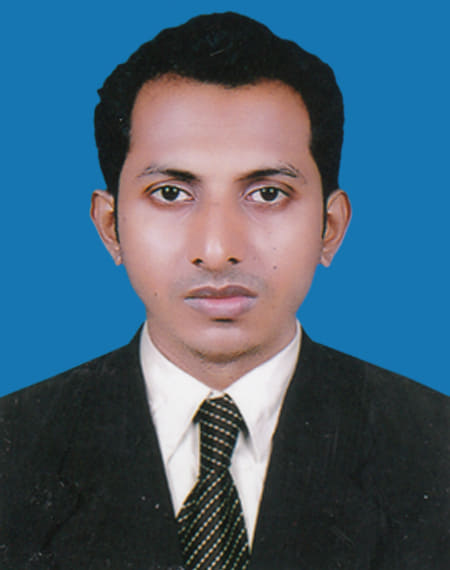 bvg:‡gvt †gv¯ÍvwdRyi ingvb LvbName:Md.Mostafizur Rahaman Khanc`ex:mnKvix e¨e¯’vcK(Drcv`b)Desigation:Asstt.Manager(Production)Awdm:Drcv`bOffice:ProductionB-‡gBj:mostafizr969@gmail.comE-mail:mostafizr969@gmail.com‡gvevBj:01707088484Mobile:01707088484‡dvb (Awdm)Phone (Off.)B›UviKg:Intercom:Kÿ b¤^i:Room No:‡dvb (evmv)Phone (Res.)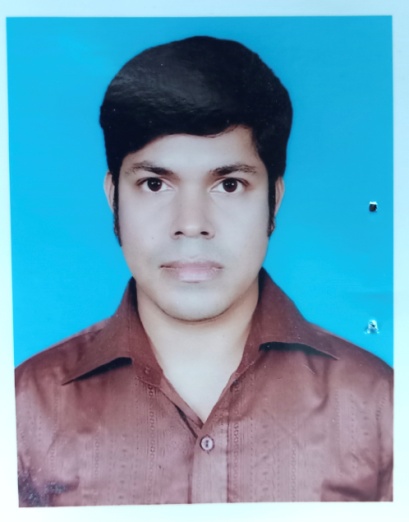 bvg:‡gvt †mvnvbyi ingvbName:Md,Suhanur Rahmanc`ex:mnKvix e¨e¯’vcK(Drcv`b)Desigation:Asstt.Manager(Production)Awdm:Drcv`bOffice:ProductionB-‡gBj:sohanbjmc@gmail.comE-mail:sohanbjmc@gmail.com‡gvevBj:01722961099Mobile:01722961099‡dvb (Awdm)Phone (Off.)B›UviKg:Intercom:Kÿ b¤^i:Room No:‡dvb (evmv)Phone (Res.)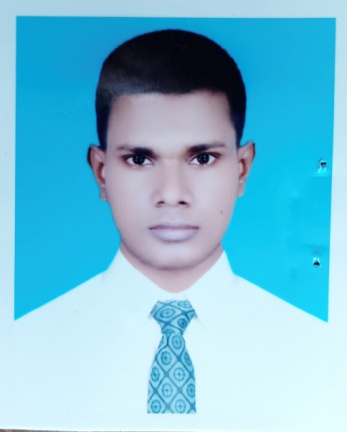 bvg:‡gvt kvgxg †nv‡mbName:Md,Shamim Hossainc`ex:mnKvix e¨e¯’vcK(Drcv`b)Desigation:Asstt.Manager(Production)Awdm:Drcv`bOffice:ProductionB-‡gBj:shamimbjmc2@gmail.comE-mail:shamimbjmc2@gmail.com‡gvevBj:01913424868Mobile:01913424868‡dvb (Awdm)Phone (Off.)B›UviKg:Intercom:Kÿ b¤^i:Room No:‡dvb (evmv)Phone (Res.)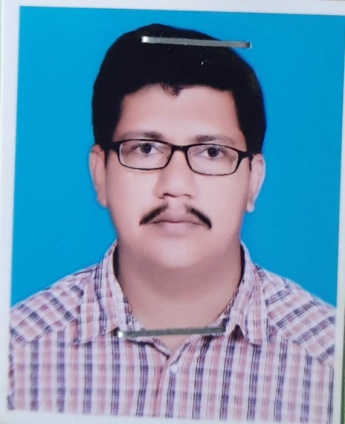 bvg:wbqvR gvngy`Name:Niaj Mahmudc`ex:mnKvix e¨e¯’vcK(fvÛvi µq)Desigation:Asstt.Manager(SP)Awdm:fvÛvi µqOffice:Store purchesB-‡gBj:niajmj@gmail.comE-mail:niajmj@gmail.com‡gvevBj:01913153715Mobile:01913153715  ‡dvb (Awdm)Phone (Off.)B›UviKg:Intercom:Kÿ b¤^i:Room No:‡dvb (evmv)Phone (Res.)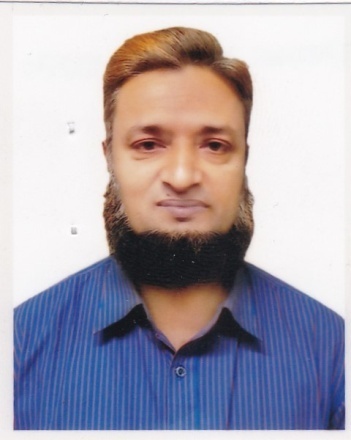 Kg©KZ©vi Qwe-1bvgt†gvnv¤§` gywnDÏxb Qv‡`KMohammad Mohiuddin SadekKg©KZ©vi Qwe-1c`wetgnve¨e¯’vcK (Pt `vt)General Manager (c.c.)Kg©KZ©vi Qwe-1AwdmtjwZd evIqvbx RyU wgjm& wjtLatif Bawany Jute Mills Ltd.Kg©KZ©vi Qwe-1B-‡gBjtlbjm.mis@gmail.comlbjm.mis@gmail.comKg©KZ©vi Qwe-1‡gvevBjt01755-62705401755-627054Kg©KZ©vi Qwe-1‡dvb (Awdm)t95017279501727Kg©KZ©vi Qwe-1B›UviKgt------Kg©KZ©vi Qwe-1Kÿ b¤^it------Kg©KZ©vi Qwe-1‡dvb (evmv)t------Kg©KZ©vi Qwe-1d¨v·t75000067500006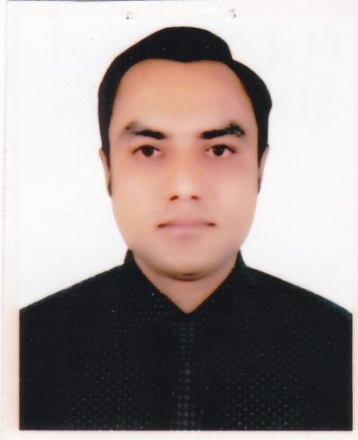 Kg©KZ©vi Qwe-2bvgt†gvt mv¾v` †nv‡mbMd. Sazzad HossainKg©KZ©vi Qwe-2c`wetDc-gnve¨e¯’vcK (wnt I A_©)Dy.General Manager (A&F)Kg©KZ©vi Qwe-2AwdmtjwZd evIqvbx RyU wgjm& wjtLatif Bawany Jute Mills Ltd.Kg©KZ©vi Qwe-2B-‡gBjtlbjm.mis@gmail.comlbjm.mis@gmail.comKg©KZ©vi Qwe-2‡gvevBjt01911-28172301911-281723Kg©KZ©vi Qwe-2‡dvb (Awdm)t75020057502005Kg©KZ©vi Qwe-2B›UviKgt------Kg©KZ©vi Qwe-2Kÿ b¤^it------Kg©KZ©vi Qwe-2‡dvb (evmv)t------Kg©KZ©vi Qwe-2d¨v·t------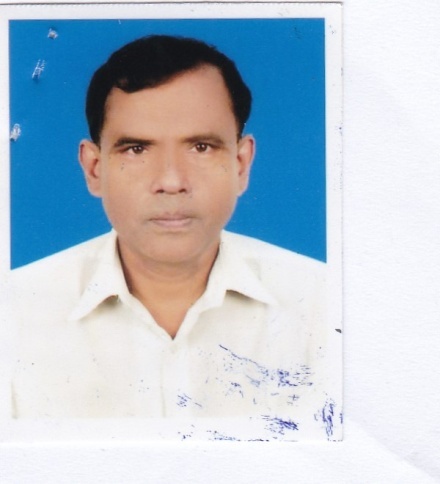 Kg©KZ©vi Qwe-3bvgtwbwLj P›`ª miKviNikhil Chandra SarkarKg©KZ©vi Qwe-3c`wete¨e¯’vcK (iÿYv‡eÿY)Manager (Maintenance)Kg©KZ©vi Qwe-3AwdmtjwZd evIqvbx RyU wgjm& wjtLatif Bawany Jute Mills Ltd.Kg©KZ©vi Qwe-3B-‡gBjtnikhilsarkar5@gmail.comnikhilsarkar5@gmail.comKg©KZ©vi Qwe-3‡gvevBjt01748-10957501748-109575Kg©KZ©vi Qwe-3‡dvb (Awdm)t------Kg©KZ©vi Qwe-3B›UviKgt------Kg©KZ©vi Qwe-3Kÿ b¤^it------Kg©KZ©vi Qwe-3‡dvb (evmv)t------Kg©KZ©vi Qwe-3d¨v·t------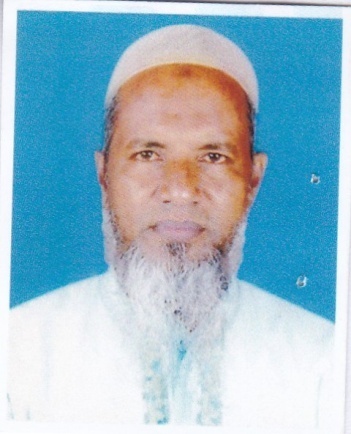 Kg©KZ©vi Qwe-4bvgt‡gvt †ejv‡qZ †nv‡mbMd. Belayet HossainKg©KZ©vi Qwe-4c`wete¨e¯’vcK (iÿYv‡eÿY)Manager (Main.)Kg©KZ©vi Qwe-4AwdmtjwZd evIqvbx RyU wgjm& wjtLatif Bawany Jute Mills Ltd.Kg©KZ©vi Qwe-4B-‡gBjtlbjm.mis@gmail.comlbjm.mis@gmail.comKg©KZ©vi Qwe-4‡gvevBjt01724-82800801724-828008Kg©KZ©vi Qwe-4‡dvb (Awdm)t------Kg©KZ©vi Qwe-4B›UviKgt------Kg©KZ©vi Qwe-4Kÿ b¤^it------Kg©KZ©vi Qwe-4‡dvb (evmv)t------Kg©KZ©vi Qwe-4d¨v·t------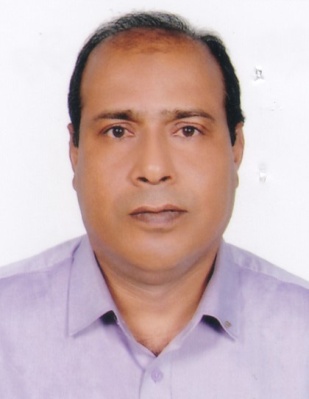 Kg©KZ©vi Qwe-5bvgtgynv¤§` bvwQgyj KexiMuhammad Nasimul KabirKg©KZ©vi Qwe-5c`wete¨e¯’vcK(cÖkvmb)Manager (Administration )Kg©KZ©vi Qwe-5AwdmtjwZd evIqvbx RyU wgjm& wjtLatif Bawany Jute Mills Ltd.Kg©KZ©vi Qwe-5B-‡gBjtmdnasimulkabir@gmail.commdnasimulkabir@gmail.comKg©KZ©vi Qwe-5‡gvevBjt01711-02336401711-023364Kg©KZ©vi Qwe-5‡dvb (Awdm)t75000097500009Kg©KZ©vi Qwe-5B›UviKgt------Kg©KZ©vi Qwe-5Kÿ b¤^it------Kg©KZ©vi Qwe-5‡dvb (evmv)t------Kg©KZ©vi Qwe-5d¨v·t------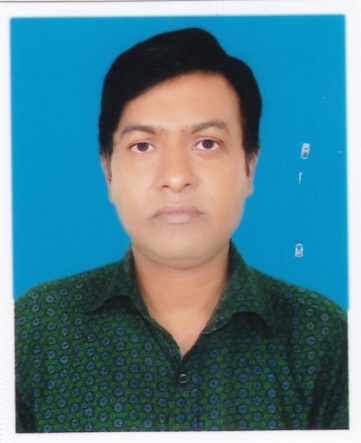 Kg©KZ©vi Qwe-6bvgt‡gvt Ave`yj Kv‡`iMd. Abdul KaderKg©KZ©vi Qwe-6c`wete¨e¯’vcK (Drcv`b)Manager (Production)Kg©KZ©vi Qwe-6AwdmtjwZd evIqvbx RyU wgjm& wjtLatif Bawany Jute Mills Ltd.Kg©KZ©vi Qwe-6B-‡gBjta.kaderlbjm@gmail.coma.kaderlbjm@gmail.comKg©KZ©vi Qwe-6‡gvevBjt01712-34758401712-347584Kg©KZ©vi Qwe-6‡dvb (Awdm)t------Kg©KZ©vi Qwe-6B›UviKgt------Kg©KZ©vi Qwe-6Kÿ b¤^it------Kg©KZ©vi Qwe-6‡dvb (evmv)t------Kg©KZ©vi Qwe-6d¨v·t------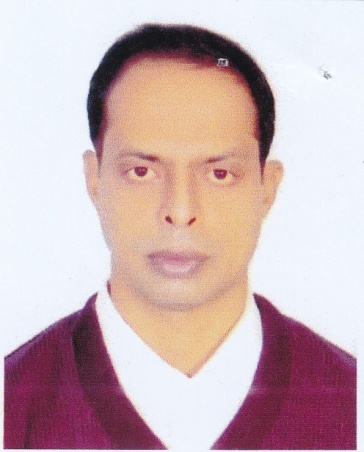 Kg©KZ©vi Qwe-7bvgtAvd‡ivR Avng`Afroz AhmedKg©KZ©vi Qwe-7c`wete¨e¯’vcK (Drcv`b)Manager (Production)Kg©KZ©vi Qwe-7AwdmtjwZd evIqvbx RyU wgjm& wjtLatif Bawany Jute Mills Ltd.Kg©KZ©vi Qwe-7B-‡gBjt------Kg©KZ©vi Qwe-7‡gvevBjt01718-66689901718-666899Kg©KZ©vi Qwe-7‡dvb (Awdm)t------Kg©KZ©vi Qwe-7B›UviKgt------Kg©KZ©vi Qwe-7Kÿ b¤^it------Kg©KZ©vi Qwe-7‡dvb (evmv)t------Kg©KZ©vi Qwe-7d¨v·t------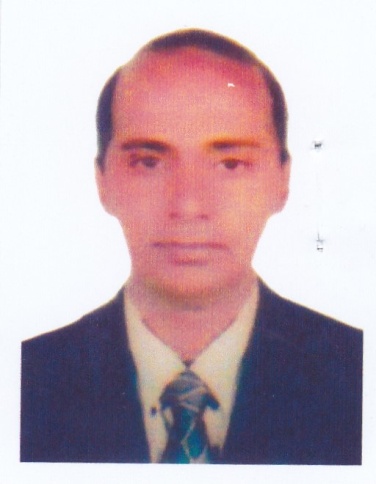 Kg©KZ©vi Qwe-8bvgt‡gvt Ave`yj nvB g„avMd. Abdul Hye MredhaKg©KZ©vi Qwe-8c`wete¨e¯’vcK (Drcv`b)Manager (Production)Kg©KZ©vi Qwe-8AwdmtjwZd evIqvbx RyU wgjm& wjtLatif Bawany Jute Mills Ltd.Kg©KZ©vi Qwe-8B-‡gBjt------Kg©KZ©vi Qwe-8‡gvevBjt01714-35942101714-359421Kg©KZ©vi Qwe-8‡dvb (Awdm)t------Kg©KZ©vi Qwe-8B›UviKgt------Kg©KZ©vi Qwe-8Kÿ b¤^it------Kg©KZ©vi Qwe-8‡dvb (evmv)t------Kg©KZ©vi Qwe-8d¨v·t------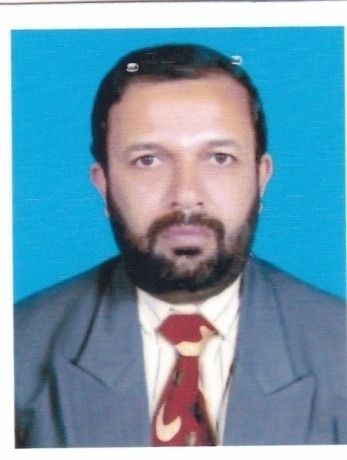 Kg©KZ©vi Qwe-9bvgtdwi` Avn¤§`	Farid AhmedKg©KZ©vi Qwe-9c`wete¨e¯’vcK (hvwš¿K) Manager (Mech.)Kg©KZ©vi Qwe-9AwdmtjwZd evIqvbx RyU wgjm& wjtLatif Bawany Jute Mills Ltd.Kg©KZ©vi Qwe-9B-‡gBjtadamjeefarid1963@gmail.comadamjeefarid1963@gmail.comKg©KZ©vi Qwe-9‡gvevBjt01716-20322201716-203222Kg©KZ©vi Qwe-9‡dvb (Awdm)t------Kg©KZ©vi Qwe-9B›UviKgt------Kg©KZ©vi Qwe-9Kÿ b¤^it------Kg©KZ©vi Qwe-9‡dvb (evmv)t------Kg©KZ©vi Qwe-9d¨v·t------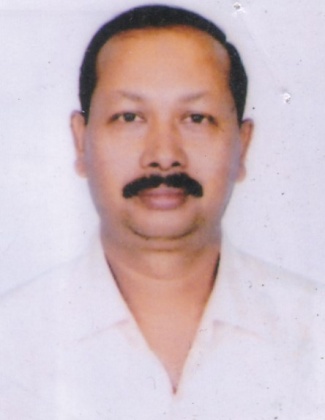 Kg©KZ©vi Qwe-10bvgt‡gvnv¤§` †mwjgMuhammad SalimKg©KZ©vi Qwe-10c`wete¨e¯’vcK (fvÛvi µq)Manager (Store purchase)Kg©KZ©vi Qwe-10AwdmtjwZd evIqvbx RyU wgjm& wjtLatif Bawany Jute Mills Ltd.Kg©KZ©vi Qwe-10B-‡gBjtmd4566359@gmail.commd4566359@gmail.comKg©KZ©vi Qwe-10‡gvevBjt01732-17897501732-178975Kg©KZ©vi Qwe-10‡dvb (Awdm)t------Kg©KZ©vi Qwe-10B›UviKgt------Kg©KZ©vi Qwe-10Kÿ b¤^it------Kg©KZ©vi Qwe-10‡dvb (evmv)t------Kg©KZ©vi Qwe-10d¨v·t------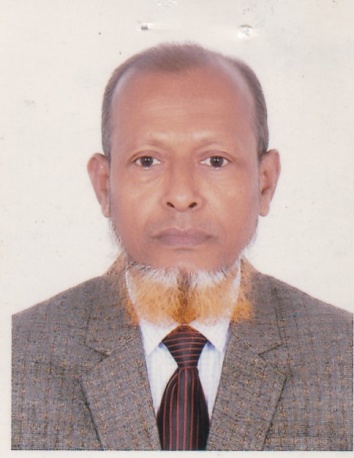 Kg©KZ©vi Qwe-11bvgt†gvt kvLvIqvZ †nv‡mbMd. Shakhawat HossainKg©KZ©vi Qwe-11c`wete¨e¯’vcK (wnmve)Manager (Accounts)Kg©KZ©vi Qwe-11AwdmtjwZd evIqvbx RyU wgjm& wjtLatif Bawany Jute Mills Ltd.Kg©KZ©vi Qwe-11B-‡gBjtshakhawathafiz@gmail.comshakhawathafiz@gmail.comKg©KZ©vi Qwe-11‡gvevBjt01768-09362601768-093626Kg©KZ©vi Qwe-11‡dvb (Awdm)t------Kg©KZ©vi Qwe-11B›UviKgt------Kg©KZ©vi Qwe-11Kÿ b¤^it------Kg©KZ©vi Qwe-11‡dvb (evmv)t------Kg©KZ©vi Qwe-11d¨v·t------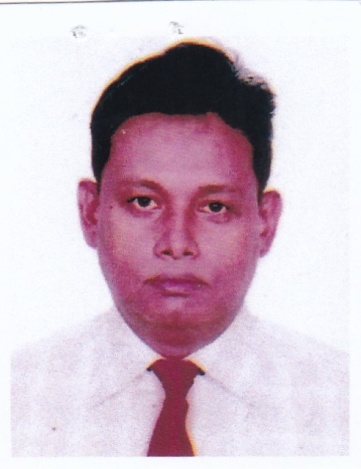 Kg©KZ©vi Qwe-12bvgteLwZqvi †nv‡mbBakhtiar HossainKg©KZ©vi Qwe-12c`wetcÖ‡KŠkjx (hvwš¿K)Engineer (Mech.)Kg©KZ©vi Qwe-12AwdmtjwZd evIqvbx RyU wgjm& wjtLatif Bawany Jute Mills Ltd.Kg©KZ©vi Qwe-12B-‡gBjtbakhtiarajml1995@gmail.combakhtiarajml1995@gmail.comKg©KZ©vi Qwe-12‡gvevBjt0172021274201720212742Kg©KZ©vi Qwe-12‡dvb (Awdm)t------Kg©KZ©vi Qwe-12B›UviKgt------Kg©KZ©vi Qwe-12Kÿ b¤^it------Kg©KZ©vi Qwe-12‡dvb (evmv)t------Kg©KZ©vi Qwe-12d¨v·t------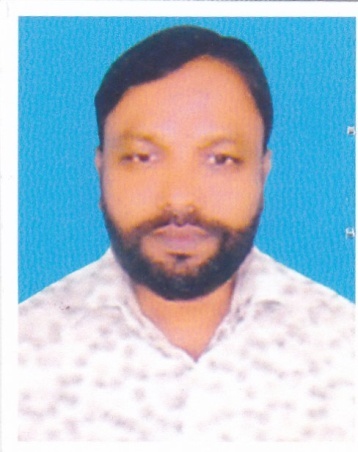 Kg©KZ©vi Qwe-13bvgbvgt†gvt Bqvi AvwjMd. Eair AliKg©KZ©vi Qwe-13c`wec`wetDc-e¨e¯’vcK (Drcv`b)Dy. Manager (Production)Kg©KZ©vi Qwe-13AwdmAwdmtjwZd evIqvbx RyU wgjm& wjtLatif Bawany Jute Mills Ltd.Kg©KZ©vi Qwe-13B-‡gBjB-‡gBjteairali@gmail.comeairali@gmail.comKg©KZ©vi Qwe-13‡gvevBj‡gvevBjt01913-83194101913-831941Kg©KZ©vi Qwe-13‡dvb (Awdm)‡dvb (Awdm)t------Kg©KZ©vi Qwe-13B›UviKgB›UviKgt------Kg©KZ©vi Qwe-13Kÿ b¤^iKÿ b¤^it------Kg©KZ©vi Qwe-13‡dvb (evmv)‡dvb (evmv)t------Kg©KZ©vi Qwe-13d¨v·d¨v·t------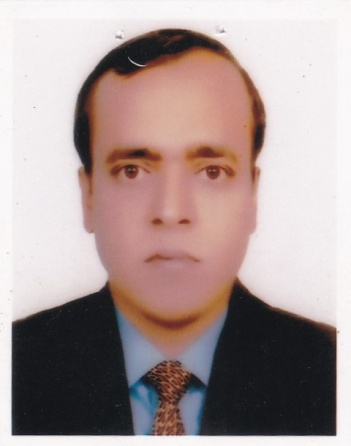 Kg©KZ©vi Qwe-14bvgbvgt‡gvnv¤§` †gveviK †nv‡mbMohammad Mobarok HossainKg©KZ©vi Qwe-14c`wec`wetDc-e¨e¯’vcK (Drcv`b)Dy. Manager (Production)Kg©KZ©vi Qwe-14AwdmAwdmtjwZd evIqvbx RyU wgjm& wjtLatif Bawany Jute Mills Ltd.Kg©KZ©vi Qwe-14B-‡gBjB-‡gBjtmbkh1974@gmail.commbkh1974@gmail.comKg©KZ©vi Qwe-14‡gvevBj‡gvevBjt01818-35576601818-355766Kg©KZ©vi Qwe-14‡dvb (Awdm)‡dvb (Awdm)t------Kg©KZ©vi Qwe-14B›UviKgB›UviKgt------Kg©KZ©vi Qwe-14Kÿ b¤^iKÿ b¤^it------Kg©KZ©vi Qwe-14‡dvb (evmv)‡dvb (evmv)t------Kg©KZ©vi Qwe-14d¨v·d¨v·t------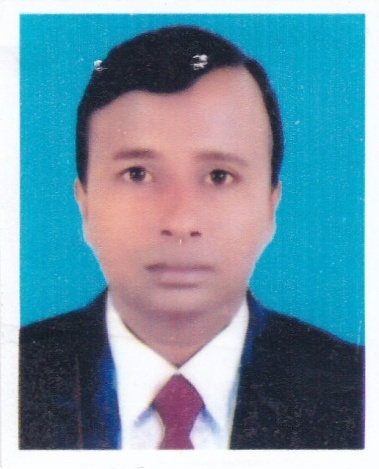 Kg©KZ©vi Qwe-15Kg©KZ©vi Qwe-15bvgt†gvt AvwZKzi invgbMd. Atiqur RahmanKg©KZ©vi Qwe-15Kg©KZ©vi Qwe-15c`wetDc-e¨e¯’vcK (Drcv`b)Dy.Manager (Production)Kg©KZ©vi Qwe-15Kg©KZ©vi Qwe-15AwdmtjwZd evIqvbx RyU wgjm& wjtLatif Bawany Jute Mills Ltd.Kg©KZ©vi Qwe-15Kg©KZ©vi Qwe-15B-‡gBjtatiqur.lbjm@gmail.comatiqur.lbjm@gmail.comKg©KZ©vi Qwe-15Kg©KZ©vi Qwe-15‡gvevBjt01913-26358201913-263582Kg©KZ©vi Qwe-15Kg©KZ©vi Qwe-15‡dvb (Awdm)t------Kg©KZ©vi Qwe-15Kg©KZ©vi Qwe-15B›UviKgt------Kg©KZ©vi Qwe-15Kg©KZ©vi Qwe-15Kÿ b¤^it------Kg©KZ©vi Qwe-15Kg©KZ©vi Qwe-15‡dvb (evmv)t------Kg©KZ©vi Qwe-15Kg©KZ©vi Qwe-15d¨v·t------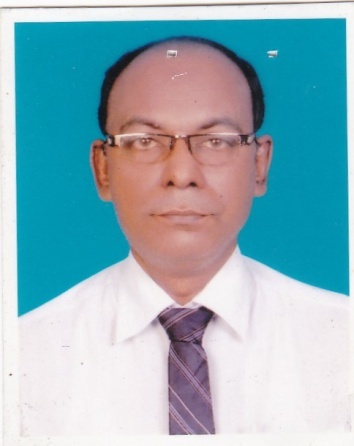 Kg©KZ©vi Qwe-16Kg©KZ©vi Qwe-16bvgtG GBP gvngy`A.H.MahamudKg©KZ©vi Qwe-16Kg©KZ©vi Qwe-16c`wetcÖ‡KŠkjx (hvwš¿K)Engineer (Mech.)Kg©KZ©vi Qwe-16Kg©KZ©vi Qwe-16AwdmtjwZd evIqvbx RyU wgjm& wjtLatif Bawany Jute Mills Ltd.Kg©KZ©vi Qwe-16Kg©KZ©vi Qwe-16B-‡gBjtmahmud9552@gmail.commahmud9552@gmail.comKg©KZ©vi Qwe-16Kg©KZ©vi Qwe-16‡gvevBjt01732-26955201732-269552Kg©KZ©vi Qwe-16Kg©KZ©vi Qwe-16‡dvb (Awdm)t------Kg©KZ©vi Qwe-16Kg©KZ©vi Qwe-16B›UviKgt------Kg©KZ©vi Qwe-16Kg©KZ©vi Qwe-16Kÿ b¤^it------Kg©KZ©vi Qwe-16Kg©KZ©vi Qwe-16‡dvb (evmv)t------Kg©KZ©vi Qwe-16Kg©KZ©vi Qwe-16d¨v·t------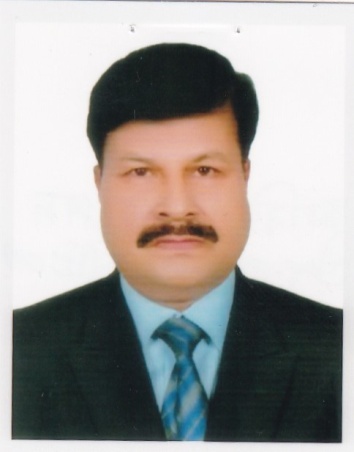 Kg©KZ©vi Qwe-17bvgtgwbi Avn‡g`Monir AhmedKg©KZ©vi Qwe-17c`wetDc-e¨e¯’vcK (wnmve I A_©)Dy. Manager (A&F)Kg©KZ©vi Qwe-17AwdmtjwZd evIqvbx RyU wgjm& wjtLatif Bawany Jute Mills Ltd.Kg©KZ©vi Qwe-17B-‡gBjtmonir3492@gmail.commonir3492@gmail.comKg©KZ©vi Qwe-17‡gvevBjt01816-91129901816-911299Kg©KZ©vi Qwe-17‡dvb (Awdm)t------Kg©KZ©vi Qwe-17B›UviKgt------Kg©KZ©vi Qwe-17Kÿ b¤^it------Kg©KZ©vi Qwe-17‡dvb (evmv)t------Kg©KZ©vi Qwe-17d¨v·t------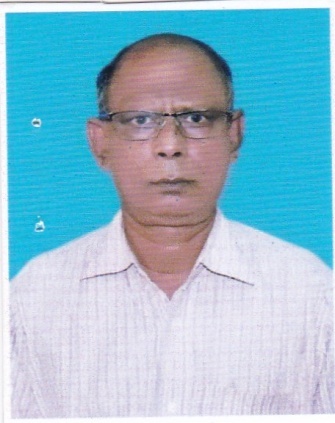 Kg©KZ©vi Qwe-18bvgt‡gvt BDQzd †nv‡mbMd. Yousuf HossainKg©KZ©vi Qwe-18c`wetcÖKŠkjx (we`y¨r)Engineer (Electric) Kg©KZ©vi Qwe-18AwdmtjwZd evIqvbx RyU wgjm& wjtLatif Bawany Jute Mills Ltd.Kg©KZ©vi Qwe-18B-‡gBjtyosufhossain62@gmail.comyosufhossain62@gmail.comKg©KZ©vi Qwe-18‡gvevBjt01712-86941201712-869412Kg©KZ©vi Qwe-18‡dvb (Awdm)t------Kg©KZ©vi Qwe-18B›UviKgt------Kg©KZ©vi Qwe-18Kÿ b¤^it------Kg©KZ©vi Qwe-18‡dvb (evmv)t------Kg©KZ©vi Qwe-18d¨v·t------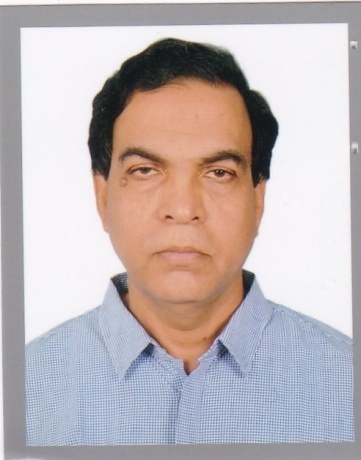 Kg©KZ©vi Qwe-19bvgtmyRq KvwšÍ mvnvSujoy Kanti SahaKg©KZ©vi Qwe-19c`wetcÖ‡KŠkjx (hvwš¿K)Engineer (Mech.)Kg©KZ©vi Qwe-19AwdmtjwZd evIqvbx RyU wgjm& wjtLatif Bawany Jute Mills Ltd.Kg©KZ©vi Qwe-19B-‡gBjtsahasujoy444@gmail.comsahasujoy444@gmail.comKg©KZ©vi Qwe-19‡gvevBjt01715-28732401715-287324Kg©KZ©vi Qwe-19‡dvb (Awdm)t------Kg©KZ©vi Qwe-19B›UviKgt------Kg©KZ©vi Qwe-19Kÿ b¤^it------Kg©KZ©vi Qwe-19‡dvb (evmv)t------Kg©KZ©vi Qwe-19d¨v·t------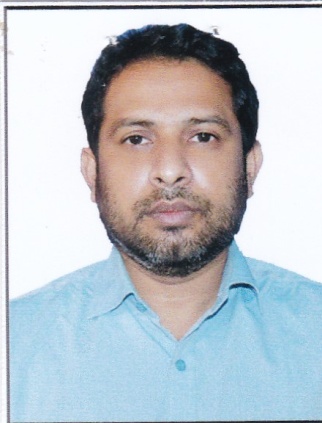 Kg©KZ©vi Qwe-20bvgt†gvt Zmwjg Avn‡g`Md. Taslim AhmedKg©KZ©vi Qwe-20c`wetDc-e¨e¯’vcK (Drcv`b)Dy.Manager (Production)Kg©KZ©vi Qwe-20AwdmtjwZd evIqvbx RyU wgjm& wjtLatif Bawany Jute Mills Ltd.Kg©KZ©vi Qwe-20B-‡gBjtraofirahmed@gmail.comraofirahmed@gmail.comKg©KZ©vi Qwe-20‡gvevBjt0171392866601713928666Kg©KZ©vi Qwe-20‡dvb (Awdm)t------Kg©KZ©vi Qwe-20B›UviKgt------Kg©KZ©vi Qwe-20Kÿ b¤^it------Kg©KZ©vi Qwe-20‡dvb (evmv)t------Kg©KZ©vi Qwe-20d¨v·t------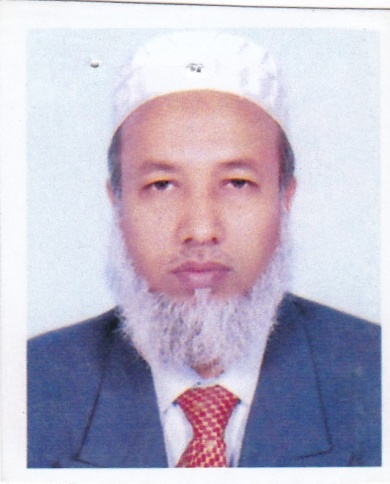 Kg©KZ©vi Qwe-21bvgt†gvt Aveyj nv‡mgMd. Abul HashemKg©KZ©vi Qwe-21c`wetcÖ‡KŠkjx (hvwš¿K)Engineer (Mech.)Kg©KZ©vi Qwe-21AwdmtjwZd evIqvbx RyU wgjm& wjtLatif Bawany Jute Mills Ltd.Kg©KZ©vi Qwe-21B-‡gBjtengr.ahashem@gmail.comengr.ahashem@gmail.comKg©KZ©vi Qwe-21‡gvevBjt01712-06835401712-068354Kg©KZ©vi Qwe-21‡dvb (Awdm)t------Kg©KZ©vi Qwe-21B›UviKgt------Kg©KZ©vi Qwe-21Kÿ b¤^it------Kg©KZ©vi Qwe-21‡dvb (evmv)t------Kg©KZ©vi Qwe-21d¨v·t------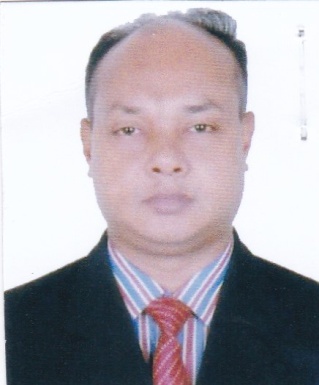 Kg©KZ©vi Qwe-22bvgt‡gvt Rvwn`yj BmjvgMd. Zahidul IslamKg©KZ©vi Qwe-22c`wetDc-e¨e¯’vcK (cÖkvmb)Dy. Manager (Administration )Kg©KZ©vi Qwe-22AwdmtjwZd evIqvbx RyU wgjm& wjtLatif Bawany Jute Mills Ltd.Kg©KZ©vi Qwe-22B-‡gBjtzaislam06@gmail.comzaislam06@gmail.comKg©KZ©vi Qwe-22‡gvevBjt01710-22620001710-226200Kg©KZ©vi Qwe-22‡dvb (Awdm)t------Kg©KZ©vi Qwe-22B›UviKgt------Kg©KZ©vi Qwe-22Kÿ b¤^it------Kg©KZ©vi Qwe-22‡dvb (evmv)t------Kg©KZ©vi Qwe-22d¨v·t------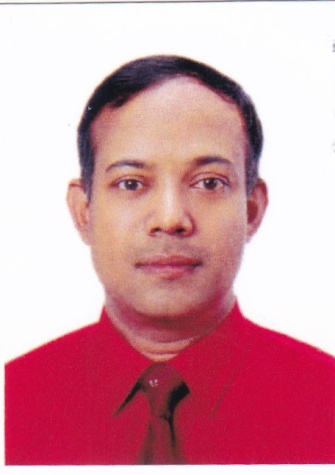 Kg©KZ©vi Qwe-23bvgt†gvnv¤§` gvnveye AvjgMohammed Mahabub AlamKg©KZ©vi Qwe-23c`wetDc-e¨e¯’vcK (Drcv`b)Dy. Manager (Production)Kg©KZ©vi Qwe-23AwdmtjwZd evIqvbx RyU wgjm& wjtLatif Bawany Jute Mills Ltd.Kg©KZ©vi Qwe-23B-‡gBjtmahabub.bjmc@gmail.commahabub.bjmc@gmail.comKg©KZ©vi Qwe-23‡gvevBjt0181500690201815006902Kg©KZ©vi Qwe-23‡dvb (Awdm)t------Kg©KZ©vi Qwe-23B›UviKgt------Kg©KZ©vi Qwe-23Kÿ b¤^it------Kg©KZ©vi Qwe-23‡dvb (evmv)t------Kg©KZ©vi Qwe-23d¨v·t------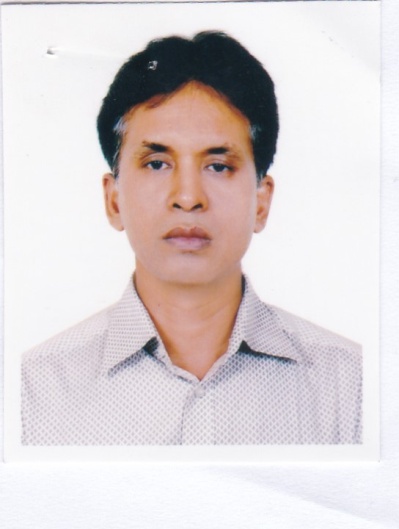 Kg©KZ©vi Qwe-24bvgt†gvnv¤§` mvjvn& DwÏb  Mohammed Salah UddinKg©KZ©vi Qwe-24c`wetDc-e¨e¯’vcK (Drcv`b)Dy.Manager (Production)Kg©KZ©vi Qwe-24AwdmtjwZd evIqvbx RyU wgjm& wjtLatif Bawany Jute Mills Ltd.Kg©KZ©vi Qwe-24B-‡gBjtsalahuddinrichi@gmail.comsalahuddinrichi@gmail.comKg©KZ©vi Qwe-24‡gvevBjt01552-44136001552-441360Kg©KZ©vi Qwe-24‡dvb (Awdm)t------Kg©KZ©vi Qwe-24B›UviKgt------Kg©KZ©vi Qwe-24Kÿ b¤^it------Kg©KZ©vi Qwe-24‡dvb (evmv)t------Kg©KZ©vi Qwe-24d¨v·t------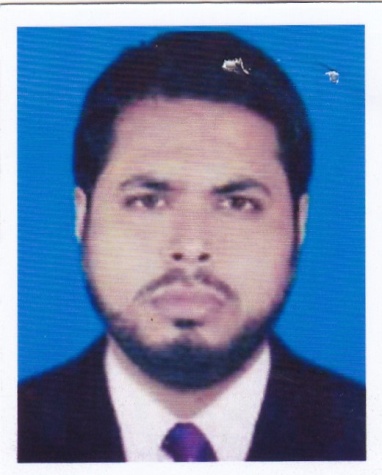 Kg©KZ©vi Qwe-25bvgt†gvt Avwidzi ingvbMd. Arifur RahmanKg©KZ©vi Qwe-25c`wetDc-e¨e¯’vcK (Drcv`b)Dy. Manager (Production)Kg©KZ©vi Qwe-25AwdmtjwZd evIqvbx RyU wgjm& wjtLatif Bawany Jute Mills Ltd.Kg©KZ©vi Qwe-25B-‡gBjtarifur.rahman71@yahoo.comarifur.rahman71@yahoo.comKg©KZ©vi Qwe-25‡gvevBjt01992-34140701992-341407Kg©KZ©vi Qwe-25‡dvb (Awdm)t------Kg©KZ©vi Qwe-25B›UviKgt------Kg©KZ©vi Qwe-25Kÿ b¤^it------Kg©KZ©vi Qwe-25‡dvb (evmv)t------Kg©KZ©vi Qwe-25d¨v·t------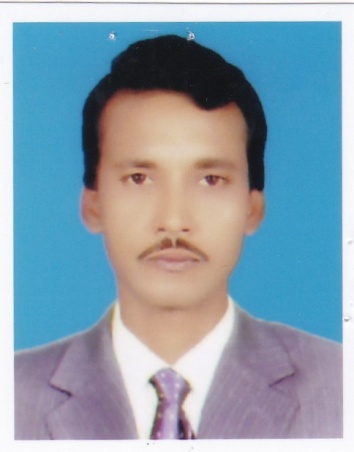 Kg©KZ©vi Qwe-26bvgt†gvt gwReyi ingvbMd. Mozibur RahmanKg©KZ©vi Qwe-26c`wetcÖ‡KŠkjx (hvwš¿K)Engineer (Mech.)Kg©KZ©vi Qwe-26AwdmtjwZd evIqvbx RyU wgjm& wjtLatif Bawany Jute Mills Ltd.Kg©KZ©vi Qwe-26B-‡gBjtmdmoziburrahman814@gmail.commdmoziburrahman814@gmail.comKg©KZ©vi Qwe-26‡gvevBjt01718-88886501718-888865Kg©KZ©vi Qwe-26‡dvb (Awdm)t------Kg©KZ©vi Qwe-26B›UviKgt------Kg©KZ©vi Qwe-26Kÿ b¤^it------Kg©KZ©vi Qwe-26‡dvb (evmv)t------Kg©KZ©vi Qwe-26d¨v·t------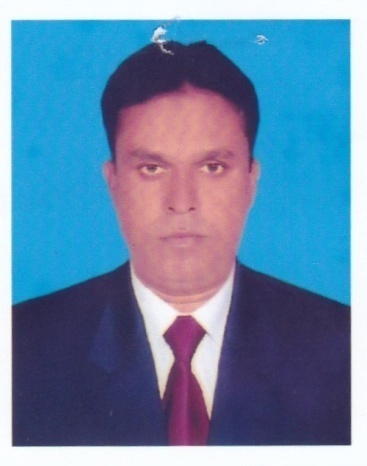 Kg©KZ©vi Qwe-27bvgt†gvnv¤§` kvn&Rvnvb Kvgvj Mohammad Shajahan KamalKg©KZ©vi Qwe-27c`wetDc-e¨e¯’vcK (Drcv`b)Dy. Manager (Production)Kg©KZ©vi Qwe-27AwdmtjwZd evIqvbx RyU wgjm& wjtLatif Bawany Jute Mills Ltd.Kg©KZ©vi Qwe-27B-‡gBjtmdskamal78@gmail.commdskamal78@gmail.comKg©KZ©vi Qwe-27‡gvevBjt01716-37951301716-379513Kg©KZ©vi Qwe-27‡dvb (Awdm)t------Kg©KZ©vi Qwe-27B›UviKgt------Kg©KZ©vi Qwe-27Kÿ b¤^it------Kg©KZ©vi Qwe-27‡dvb (evmv)t------Kg©KZ©vi Qwe-27d¨v·t------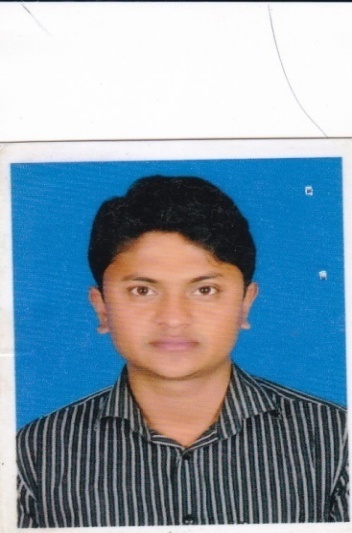 Kg©KZ©vi Qwe-28bvgt†gvt mvBdzj BmjvgMd. Saiful IslamKg©KZ©vi Qwe-28c`wetDc-e¨e¯’vcK (Drcv`b)Dy. Manager (Production)Kg©KZ©vi Qwe-28AwdmtjwZd evIqvbx RyU wgjm& wjtLatif Bawany Jute Mills Ltd.Kg©KZ©vi Qwe-28B-‡gBjttusharbd99@gmail.comtusharbd99@gmail.comKg©KZ©vi Qwe-28‡gvevBjt01916-99039901916-990399Kg©KZ©vi Qwe-28‡dvb (Awdm)t------Kg©KZ©vi Qwe-28B›UviKgt------Kg©KZ©vi Qwe-28Kÿ b¤^it------Kg©KZ©vi Qwe-28‡dvb (evmv)t------Kg©KZ©vi Qwe-28d¨v·t------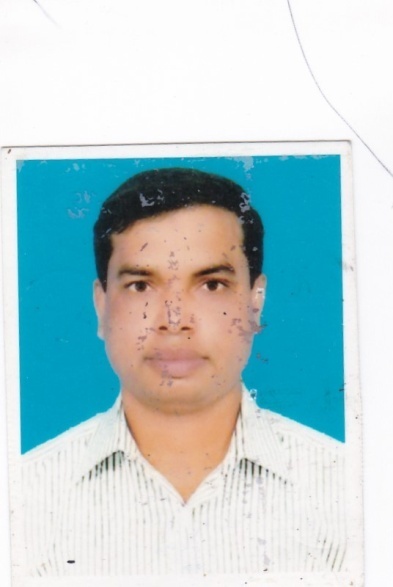 Kg©KZ©vi Qwe-29bvgtgwgbyj Bmjvg f~BqvMominul Islam BhuyianKg©KZ©vi Qwe-29c`wet‡R¨ô wbivcËv Kg©KZ©vSenior Security OfficerKg©KZ©vi Qwe-29AwdmtjwZd evIqvbx RyU wgjm& wjtLatif Bawany Jute Mills Ltd.Kg©KZ©vi Qwe-29B-‡gBjtmominislam8070@gmail.commominislam8070@gmail.comKg©KZ©vi Qwe-29‡gvevBjt01731-98807001731-988070Kg©KZ©vi Qwe-29‡dvb (Awdm)t------Kg©KZ©vi Qwe-29B›UviKgt------Kg©KZ©vi Qwe-29Kÿ b¤^it------Kg©KZ©vi Qwe-29‡dvb (evmv)t------Kg©KZ©vi Qwe-29d¨v·t------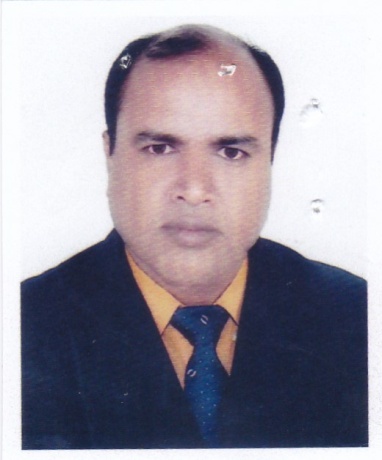 Kg©KZ©vi Qwe-30bvgt†gvnv¤§` gvmy` wgqvMohammad Masud MiahKg©KZ©vi Qwe-30c`wetmnt e¨e¯’vcK (Drcv`b)Asstt. Manager (Production)Kg©KZ©vi Qwe-30AwdmtjwZd evIqvbx RyU wgjm& wjtLatif Bawany Jute Mills Ltd.Kg©KZ©vi Qwe-30B-‡gBjtmasudlbjm9@gmail.commasudlbjm9@gmail.comKg©KZ©vi Qwe-30‡gvevBjt01716-71890501716-718905Kg©KZ©vi Qwe-30‡dvb (Awdm)t------Kg©KZ©vi Qwe-30B›UviKgt------Kg©KZ©vi Qwe-30Kÿ b¤^it------Kg©KZ©vi Qwe-30‡dvb (evmv)t------Kg©KZ©vi Qwe-30d¨v·t------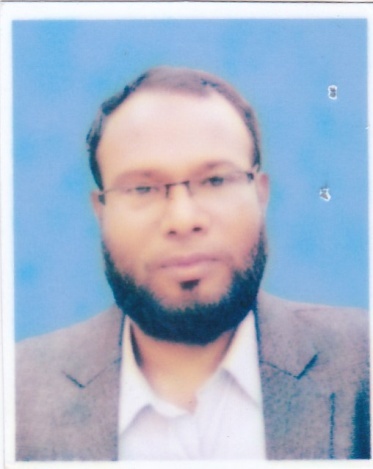 Kg©KZ©vi Qwe-31bvgtAvey nvwbd Avj gvmy`Abu Hanif Al MasudKg©KZ©vi Qwe-31c`wetmnt e¨e¯’vcK (Drcv`b)Asstt. Manager (Production)Kg©KZ©vi Qwe-31AwdmtjwZd evIqvbx RyU wgjm& wjtLatif Bawany Jute Mills Ltd.Kg©KZ©vi Qwe-31B-‡gBjtahmasud1973@gmail.comahmasud1973@gmail.comKg©KZ©vi Qwe-31‡gvevBjt01713-70725601713-707256Kg©KZ©vi Qwe-31‡dvb (Awdm)t------Kg©KZ©vi Qwe-31B›UviKgt------Kg©KZ©vi Qwe-31Kÿ b¤^it------Kg©KZ©vi Qwe-31‡dvb (evmv)t------Kg©KZ©vi Qwe-31d¨v·t------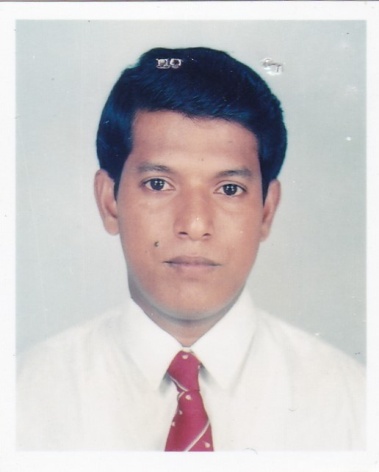 Kg©KZ©vi Qwe-32bvgt‡gvt gwkDi ingvbMd. Mashour RahmanKg©KZ©vi Qwe-32c`wetmnt cÖ‡KŠkjx (hvwš¿K)Asstt. Engineer (Mech.)Kg©KZ©vi Qwe-32AwdmtjwZd evIqvbx RyU wgjm& wjtLatif Bawany Jute Mills Ltd.Kg©KZ©vi Qwe-32B-‡gBjtmashourhassan1972@gmail.commashourhassan1972@gmail.comKg©KZ©vi Qwe-32‡gvevBjt01732-58154101732-581541Kg©KZ©vi Qwe-32‡dvb (Awdm)t------Kg©KZ©vi Qwe-32B›UviKgt------Kg©KZ©vi Qwe-32Kÿ b¤^it------Kg©KZ©vi Qwe-32‡dvb (evmv)t------Kg©KZ©vi Qwe-32d¨v·t------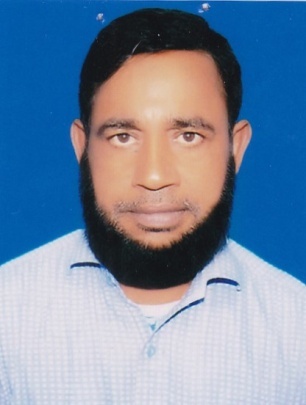 Kg©KZ©vi Qwe-33bvgt†gvt Igi dviæKMd. Omar FaroqueKg©KZ©vi Qwe-33c`wetmnt cÖ‡KŠkjx (we`y¨r)Asstt. Engineer (Elec.)Kg©KZ©vi Qwe-33AwdmtjwZd evIqvbx RyU wgjm& wjtLatif Bawany Jute Mills Ltd.Kg©KZ©vi Qwe-33B-‡gBjtofaroque195@gmail.comofaroque195@gmail.comKg©KZ©vi Qwe-33‡gvevBjt01718-20537301718-205373Kg©KZ©vi Qwe-33‡dvb (Awdm)t------Kg©KZ©vi Qwe-33B›UviKgt------Kg©KZ©vi Qwe-33Kÿ b¤^it------Kg©KZ©vi Qwe-33‡dvb (evmv)t------Kg©KZ©vi Qwe-33d¨v·t------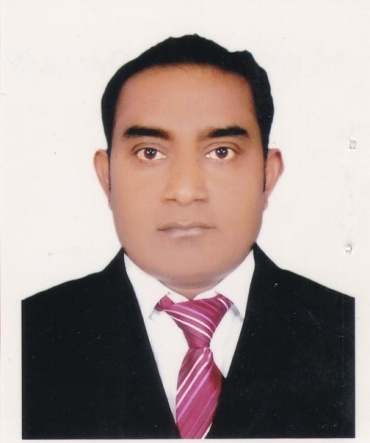 Kg©KZ©vi Qwe-34bvgt‡gv¯Ídv RvgvbMostafa ZamanKg©KZ©vi Qwe-34c`wetmnt e¨e¯’vcK (wecYb)Asstt.Manager (Marketing)Kg©KZ©vi Qwe-34AwdmtjwZd evIqvbx RyU wgjm& wjtLatif Bawany Jute Mills Ltd.Kg©KZ©vi Qwe-34B-‡gBjtzamanbjmc1976@gmail.comzamanbjmc1976@gmail.comKg©KZ©vi Qwe-34‡gvevBjt01756-21416501756-214165Kg©KZ©vi Qwe-34‡dvb (Awdm)t------Kg©KZ©vi Qwe-34B›UviKgt------Kg©KZ©vi Qwe-34Kÿ b¤^it------Kg©KZ©vi Qwe-34‡dvb (evmv)t------Kg©KZ©vi Qwe-34d¨v·t------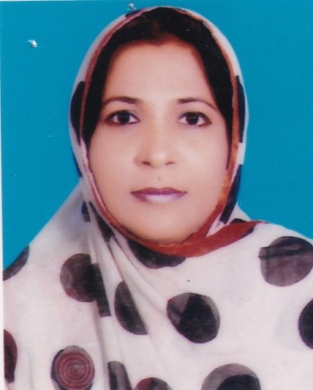 Kg©KZ©vi Qwe-35bvgtmyjZvbv BgvgSultana ImamKg©KZ©vi Qwe-35c`wetmnt cÖ‡KŠkjx (we`y¨r)Asstt. Engineer (Elec.)Kg©KZ©vi Qwe-35AwdmtjwZd evIqvbx RyU wgjm& wjtLatif Bawany Jute Mills Ltd.Kg©KZ©vi Qwe-35B-‡gBjt------Kg©KZ©vi Qwe-35‡gvevBjt01716-34995201716-349952Kg©KZ©vi Qwe-35‡dvb (Awdm)t------Kg©KZ©vi Qwe-35B›UviKgt------Kg©KZ©vi Qwe-35Kÿ b¤^it------Kg©KZ©vi Qwe-35‡dvb (evmv)t------Kg©KZ©vi Qwe-35d¨v·t------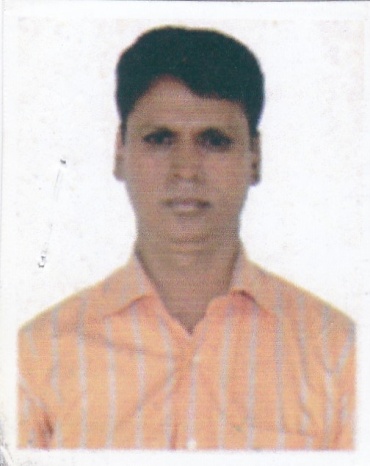 Kg©KZ©vi Qwe-36bvgtwecøe Kzgvi `vkBiplob Kumar DasKg©KZ©vi Qwe-36c`wetmnt cÖ‡KŠkjx(hvwš¿K)Asst. Engineer (Mech.)Kg©KZ©vi Qwe-36AwdmtjwZd evIqvbx RyU wgjm& wjtLatif Bawany Jute Mills Ltd.Kg©KZ©vi Qwe-36B-‡gBjtbiplop.bjmc5@gmail.combiplop.bjmc5@gmail.comKg©KZ©vi Qwe-36‡gvevBjt01712-54405001712-544050Kg©KZ©vi Qwe-36‡dvb (Awdm)t------Kg©KZ©vi Qwe-36B›UviKgt------Kg©KZ©vi Qwe-36Kÿ b¤^it------Kg©KZ©vi Qwe-36‡dvb (evmv)t------Kg©KZ©vi Qwe-36d¨v·t------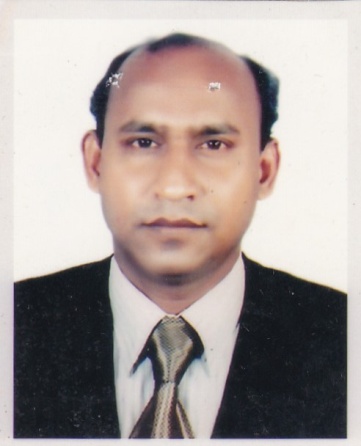 Kg©KZ©vi Qwe-37bvgtKvRx ‡gvt †gv¯ÍdvKazi Md MostofaKg©KZ©vi Qwe-37c`wetmnt cÖ‡KŠkjx (hvwš¿K)Asstt. Engineer (Mech.)Kg©KZ©vi Qwe-37AwdmtjwZd evIqvbx RyU wgjm& wjtLatif Bawany Jute Mills Ltd.Kg©KZ©vi Qwe-37B-‡gBjtkazimdmostofa@gmail.comkazimdmostofa@gmail.comKg©KZ©vi Qwe-37‡gvevBjt0187870167201878701672Kg©KZ©vi Qwe-37‡dvb (Awdm)t------Kg©KZ©vi Qwe-37B›UviKgt------Kg©KZ©vi Qwe-37Kÿ b¤^it------Kg©KZ©vi Qwe-37‡dvb (evmv)t------Kg©KZ©vi Qwe-37d¨v·t------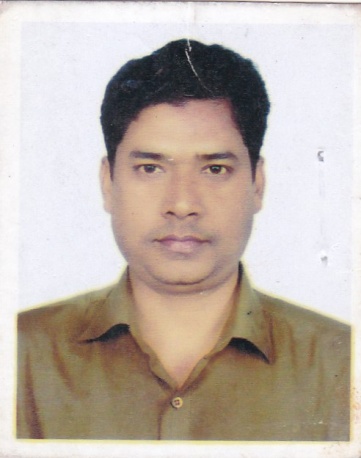 Kg©KZ©vi Qwe-38bvgt‡gvt wRqvDi ingvbMd. Ziaur RahmanKg©KZ©vi Qwe-38c`wetmnt cÖ‡KŠkjx(hvwš¿K)Asstt. Engineer (Mech.)Kg©KZ©vi Qwe-38AwdmtjwZd evIqvbx RyU wgjm& wjtLatif Bawany Jute Mills Ltd.Kg©KZ©vi Qwe-38B-‡gBjtziabjmc@gmail.comziabjmc@gmail.comKg©KZ©vi Qwe-38‡gvevBjt01915-69628201915-696282Kg©KZ©vi Qwe-38‡dvb (Awdm)t------Kg©KZ©vi Qwe-38B›UviKgt------Kg©KZ©vi Qwe-38Kÿ b¤^it------Kg©KZ©vi Qwe-38‡dvb (evmv)t------Kg©KZ©vi Qwe-38d¨v·t------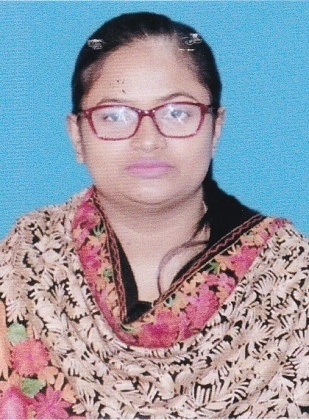 Kg©KZ©vi Qwe-39bvgtmvw`qv Avd‡ivRSadia AfroseKg©KZ©vi Qwe-39c`wetmnt e¨e¯’vcK (Drcv`b)Asstt. Manager (Production)Kg©KZ©vi Qwe-39AwdmtjwZd evIqvbx RyU wgjm& wjtLatif Bawany Jute Mills Ltd.Kg©KZ©vi Qwe-39B-‡gBjtSadia.afrose990@gmail.comSadia.afrose990@gmail.comKg©KZ©vi Qwe-39‡gvevBjt01708-76110101708-761101Kg©KZ©vi Qwe-39‡dvb (Awdm)t------Kg©KZ©vi Qwe-39B›UviKgt------Kg©KZ©vi Qwe-39Kÿ b¤^it------Kg©KZ©vi Qwe-39‡dvb (evmv)t------Kg©KZ©vi Qwe-39d¨v·t------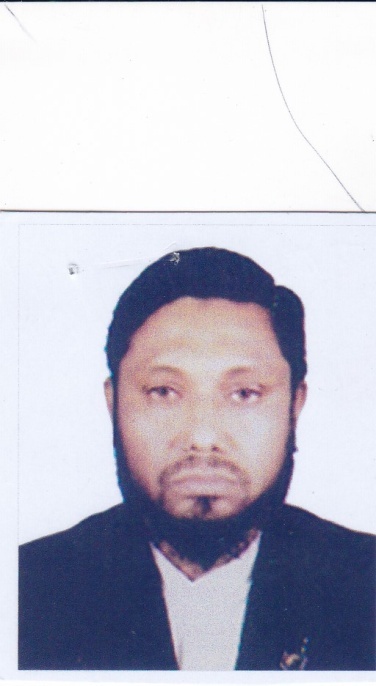 Kg©KZ©vi Qwe-40bvgtRvwKi †nv‡mb AvKbZakir Hossain AkanKg©KZ©vi Qwe-40c`wetmnt cÖKŠkjx (we`y¨r)Asstt. Engineer (Electrical) Kg©KZ©vi Qwe-40AwdmtjwZd evIqvbx RyU wgjm& wjtLatif Bawany Jute Mills Ltd.Kg©KZ©vi Qwe-40B-‡gBjtjakirakon0173@gmail.comjakirakon0173@gmail.comKg©KZ©vi Qwe-40‡gvevBjt01717-63937001717-639370Kg©KZ©vi Qwe-40‡dvb (Awdm)t------Kg©KZ©vi Qwe-40B›UviKgt------Kg©KZ©vi Qwe-40Kÿ b¤^it------Kg©KZ©vi Qwe-40‡dvb (evmv)t------Kg©KZ©vi Qwe-40d¨v·t------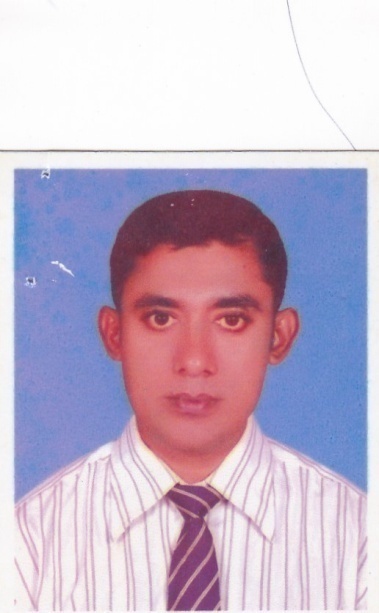 Kg©KZ©vi Qwe-41bvgtImgvb MwbOsman GhoneKg©KZ©vi Qwe-41c`wetmnt e¨e¯’vcK (wnmve)Asstt. Manager (Accounts)Kg©KZ©vi Qwe-41AwdmtjwZd evIqvbx RyU wgjm& wjtLatif Bawany Jute Mills Ltd.Kg©KZ©vi Qwe-41B-‡gBjtosmanghone990@gmail.comosmanghone990@gmail.comKg©KZ©vi Qwe-41‡gvevBjt01918-99044701918-990447Kg©KZ©vi Qwe-41‡dvb (Awdm)t75018587501858Kg©KZ©vi Qwe-41B›UviKgt------Kg©KZ©vi Qwe-41Kÿ b¤^it------Kg©KZ©vi Qwe-41‡dvb (evmv)t------Kg©KZ©vi Qwe-41d¨v·t------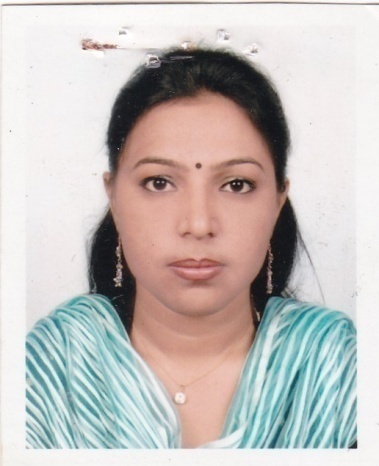 Kg©KZ©vi Qwe-42bvgtZvQwjgv †eMgTaslema BegumKg©KZ©vi Qwe-42c`wetmnt e¨e¯’vcK (wnmve)Asstt. Manager (Accounts)Kg©KZ©vi Qwe-42AwdmtjwZd evIqvbx RyU wgjm& wjtLatif Bawany Jute Mills Ltd.Kg©KZ©vi Qwe-42B-‡gBjtlbjm.mis@gmail.comlbjm.mis@gmail.comKg©KZ©vi Qwe-42‡gvevBjt01640-79765201640-797652Kg©KZ©vi Qwe-42‡dvb (Awdm)t------Kg©KZ©vi Qwe-42B›UviKgt------Kg©KZ©vi Qwe-42Kÿ b¤^it------Kg©KZ©vi Qwe-42‡dvb (evmv)t------Kg©KZ©vi Qwe-42d¨v·t------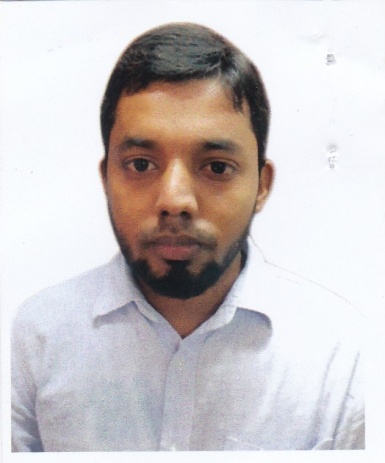 Kg©KZ©vi Qwe-43bvgt‡gvt gvmyg ev‡qRx` Md. Masum BayazidKg©KZ©vi Qwe-43c`wetmnt e¨e¯’vcK (Drcv`b)Asstt. Manager (Production)Kg©KZ©vi Qwe-43AwdmtjwZd evIqvbx RyU wgjm& wjtLatif Bawany Jute Mills Ltd.Kg©KZ©vi Qwe-43B-‡gBjtmasumbayazid@gmail.commasumbayazid@gmail.comKg©KZ©vi Qwe-43‡gvevBjt01745-88755501745-887555Kg©KZ©vi Qwe-43‡dvb (Awdm)t------Kg©KZ©vi Qwe-43B›UviKgt------Kg©KZ©vi Qwe-43Kÿ b¤^it------Kg©KZ©vi Qwe-43‡dvb (evmv)t------Kg©KZ©vi Qwe-43d¨v·t------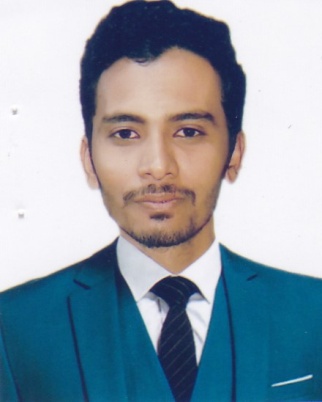 Kg©KZ©vi Qwe-44bvgt‡gvnv¤§` Rvnv½xi AvjgMuhammad JahangeerKg©KZ©vi Qwe-44c`wetmnt e¨e¯’vcK (Drcv`b)Asstt. Manager (Production)Kg©KZ©vi Qwe-44AwdmtjwZd evIqvbx RyU wgjm& wjtLatif Bawany Jute Mills Ltd.Kg©KZ©vi Qwe-44B-‡gBjtalambjmc@gmail.comalambjmc@gmail.comKg©KZ©vi Qwe-44‡gvevBjt01721-14487401721-144874Kg©KZ©vi Qwe-44‡dvb (Awdm)t------Kg©KZ©vi Qwe-44B›UviKgt------Kg©KZ©vi Qwe-44Kÿ b¤^it------Kg©KZ©vi Qwe-44‡dvb (evmv)t------Kg©KZ©vi Qwe-44d¨v·t------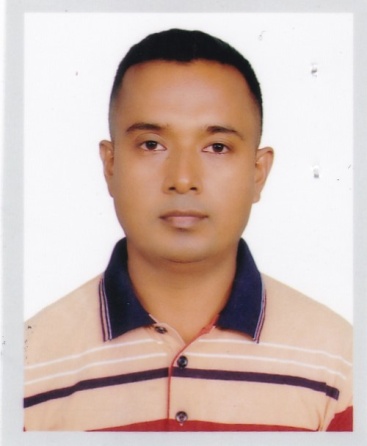 Kg©KZ©vi Qwe-45bvgtwegj Kzgvi mvnvBemal Kumer SahaKg©KZ©vi Qwe-45c`wetmnt e¨e¯’vcK (Drcv`b)Asstt. Manager (Production)Kg©KZ©vi Qwe-45AwdmtjwZd evIqvbx RyU wgjm& wjtLatif Bawany Jute Mills Ltd.Kg©KZ©vi Qwe-45B-‡gBjtbemal09bjmc@gmail.combemal09bjmc@gmail.comKg©KZ©vi Qwe-45‡gvevBjt01914-19044501914-190445Kg©KZ©vi Qwe-45‡dvb (Awdm)t------Kg©KZ©vi Qwe-45B›UviKgt------Kg©KZ©vi Qwe-45Kÿ b¤^it------Kg©KZ©vi Qwe-45‡dvb (evmv)t------Kg©KZ©vi Qwe-45d¨v·t------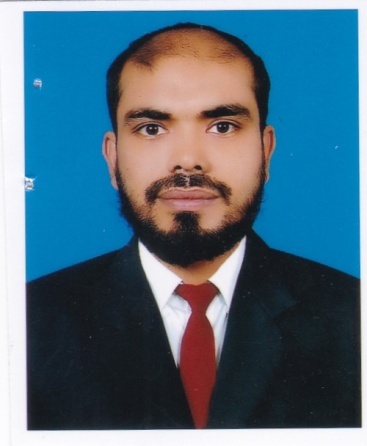 Kg©KZ©vi Qwe-46bvgtivwKe nvmvb iwKRakib Hassan RockyKg©KZ©vi Qwe-46c`wetmnt e¨e¯’vcK (Drcv`b)Asstt. Manager (Production)Kg©KZ©vi Qwe-46AwdmtjwZd evIqvbx RyU wgjm& wjtLatif Bawany Jute Mills Ltd.Kg©KZ©vi Qwe-46B-‡gBjtrakibrockyboss@gmail.comrakibrockyboss@gmail.comKg©KZ©vi Qwe-46‡gvevBjt0173480888601734808886Kg©KZ©vi Qwe-46‡dvb (Awdm)t------Kg©KZ©vi Qwe-46B›UviKgt------Kg©KZ©vi Qwe-46Kÿ b¤^it------Kg©KZ©vi Qwe-46‡dvb (evmv)t------Kg©KZ©vi Qwe-46d¨v·t------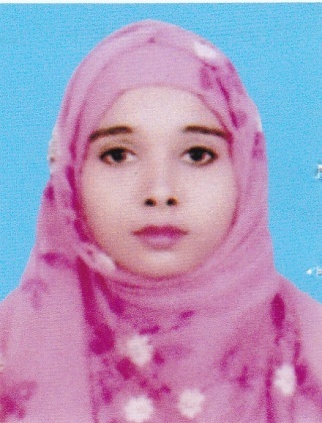 Kg©KZ©vi Qwe-47bvgtdviRvbv Zvev”Qzg nvw`qvFarzana Tabassum hadiaKg©KZ©vi Qwe-47c`wetmnt e¨e¯’vcK (Drcv`b)Asstt. Manager (Production)Kg©KZ©vi Qwe-47AwdmtjwZd evIqvbx RyU wgjm& wjtLatif Bawany Jute Mills Ltd.Kg©KZ©vi Qwe-47B-‡gBjttabassumhadia@gmail.comtabassumhadia@gmail.comKg©KZ©vi Qwe-47‡gvevBjt0170348444201703484442Kg©KZ©vi Qwe-47‡dvb (Awdm)t------Kg©KZ©vi Qwe-47B›UviKgt------Kg©KZ©vi Qwe-47Kÿ b¤^it------Kg©KZ©vi Qwe-47‡dvb (evmv)t------Kg©KZ©vi Qwe-47d¨v·t------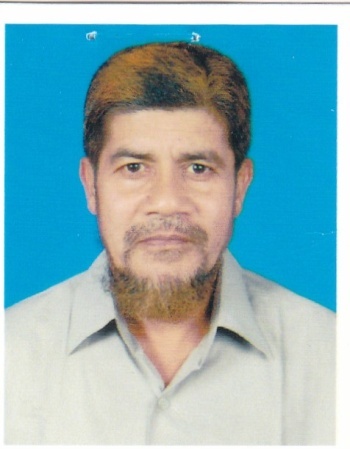 Kg©KZ©vi Qwe-48bvgt†gvt gwgbyj BmjvgMd. Mominul IslamKg©KZ©vi Qwe-48c`wetmnt e¨e¯’vcK (wnmve I A_©)Asstt. Manager (A & F)Kg©KZ©vi Qwe-48AwdmtjwZd evIqvbx RyU wgjm& wjtLatif Bawany Jute Mills Ltd.Kg©KZ©vi Qwe-48B-‡gBjt------Kg©KZ©vi Qwe-48‡gvevBjt01816-87896801816-878968Kg©KZ©vi Qwe-48‡dvb (Awdm)t------Kg©KZ©vi Qwe-48B›UviKgt------Kg©KZ©vi Qwe-48Kÿ b¤^it------Kg©KZ©vi Qwe-48‡dvb (evmv)t------Kg©KZ©vi Qwe-48d¨v·t------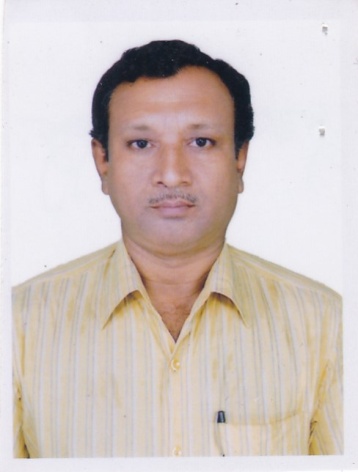 Kg©KZ©vi Qwe-49bvgtmyeªZ Kzgvi KzÛzmyeªZ Kzgvi KzÛzSubrata Kumar KunduKg©KZ©vi Qwe-49c`wetmnt e¨e¯’vcK (wnmve)mnt e¨e¯’vcK (wnmve)Asstt. Manager (Accounts)Kg©KZ©vi Qwe-49AwdmtjwZd evIqvbx RyU wgjm& wjtjwZd evIqvbx RyU wgjm& wjtLatif Bawany Jute Mills Ltd.Kg©KZ©vi Qwe-49B-‡gBjtsubratakundu1006@gmail.comsubratakundu1006@gmail.comsubratakundu1006@gmail.comKg©KZ©vi Qwe-49‡gvevBjt01717-41738501717-41738501717-417385Kg©KZ©vi Qwe-49‡dvb (Awdm)t---------Kg©KZ©vi Qwe-49B›UviKgt---------Kg©KZ©vi Qwe-49Kÿ b¤^it---------Kg©KZ©vi Qwe-49‡dvb (evmv)t---------Kg©KZ©vi Qwe-49d¨v·t---------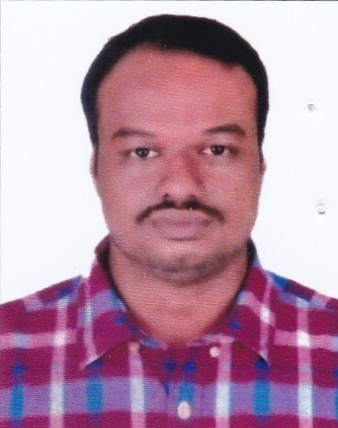 Kg©KZ©vi Qwe-50bvgttZvbfxi Avn‡g`Tanver AhmedTanver AhmedKg©KZ©vi Qwe-50c`wettmnt e¨e¯’vcK (wnmve)Asstt. Manager (Accounts)Asstt. Manager (Accounts)Kg©KZ©vi Qwe-50AwdmttjwZd evIqvbx RyU wgjm& wjtLatif Bawany Jute Mills Ltd.Latif Bawany Jute Mills Ltd.Kg©KZ©vi Qwe-50B-‡gBjtttanver.sagor@yahoo.comtanver.sagor@yahoo.comtanver.sagor@yahoo.comKg©KZ©vi Qwe-50‡gvevBjtt01922-33549701922-33549701922-335497Kg©KZ©vi Qwe-50‡dvb (Awdm)tt---------Kg©KZ©vi Qwe-50B›UviKgtt---------Kg©KZ©vi Qwe-50Kÿ b¤^itt---------Kg©KZ©vi Qwe-50‡dvb (evmv)tt---------Kg©KZ©vi Qwe-50d¨v·tt---------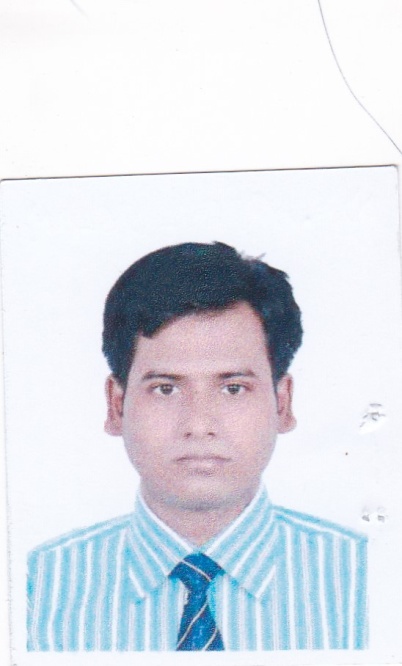 Kg©KZ©vi Qwe-51bvgttRbve †gvt Avwidzj BmjvgJb. Md.Ariful IslamJb. Md.Ariful IslamKg©KZ©vi Qwe-51c`wettmnt e¨e¯’vcK (Drcv`b)Asstt. Manager (Production)Asstt. Manager (Production)Kg©KZ©vi Qwe-51AwdmttjwZd evIqvbx RyU wgjm& wjtLatif Bawany Jute Mills Ltd.Latif Bawany Jute Mills Ltd.Kg©KZ©vi Qwe-51B-‡gBjttmh.11896@yahoo.commh.11896@yahoo.commh.11896@yahoo.comKg©KZ©vi Qwe-51‡gvevBjtt01818-30299501818-30299501818-302995Kg©KZ©vi Qwe-51‡dvb (Awdm)tt---------Kg©KZ©vi Qwe-51B›UviKgtt---------Kg©KZ©vi Qwe-51Kÿ b¤^itt---------Kg©KZ©vi Qwe-51‡dvb (evmv)tt---------Kg©KZ©vi Qwe-51d¨v·tt---------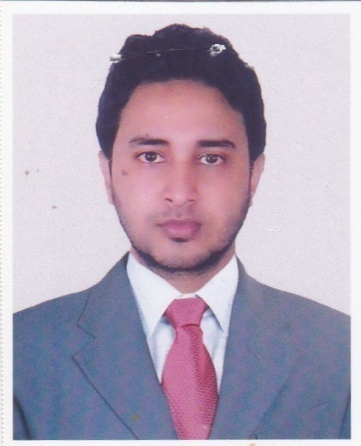 Kg©KZ©vi Qwe-52bvgtt‡gvt bvRgyj nvmvbMd. Nazmul HasanMd. Nazmul HasanKg©KZ©vi Qwe-52c`wettmnt e¨e¯’vcK (Drcv`b)Asstt.Manager (Production)Asstt.Manager (Production)Kg©KZ©vi Qwe-52AwdmttjwZd evIqvbx RyU wgjm& wjtLatif Bawany Jute Mills Ltd.Latif Bawany Jute Mills Ltd.Kg©KZ©vi Qwe-52B-‡gBjttnazmultex24@gmail.comnazmultex24@gmail.comnazmultex24@gmail.comKg©KZ©vi Qwe-52‡gvevBjtt01718-93536601718-93536601718-935366Kg©KZ©vi Qwe-52‡dvb (Awdm)tt---------Kg©KZ©vi Qwe-52B›UviKgtt---------Kg©KZ©vi Qwe-52Kÿ b¤^itt---------Kg©KZ©vi Qwe-52‡dvb (evmv)tt---------Kg©KZ©vi Qwe-52d¨v·tt---------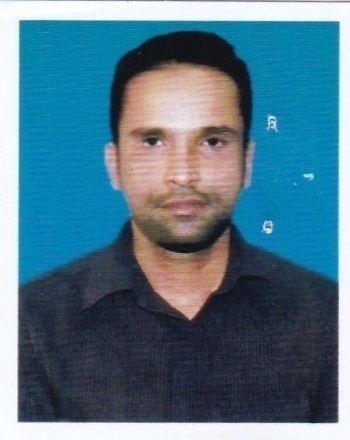 Kg©KZ©vi Qwe-53bvgbvgt‡gvt †gv¯ÍvwdRyi ingvbMd. Mostafizur RahmanKg©KZ©vi Qwe-53c`wec`wetmnt e¨e¯’vcK (Drcv`b)Asstt. Manager (Production)Kg©KZ©vi Qwe-53AwdmAwdmtjwZd evIqvbx RyU wgjm& wjtLatif Bawany Jute Mills Ltd.Kg©KZ©vi Qwe-53B-‡gBjB-‡gBjtmostafiz90.bjmc@gmail.commostafiz90.bjmc@gmail.comKg©KZ©vi Qwe-53‡gvevBj‡gvevBjt01722-12773801722-127738Kg©KZ©vi Qwe-53‡dvb (Awdm)‡dvb (Awdm)t------Kg©KZ©vi Qwe-53B›UviKgB›UviKgt------Kg©KZ©vi Qwe-53Kÿ b¤^iKÿ b¤^it------Kg©KZ©vi Qwe-53‡dvb (evmv)‡dvb (evmv)t------Kg©KZ©vi Qwe-53d¨v·d¨v·t------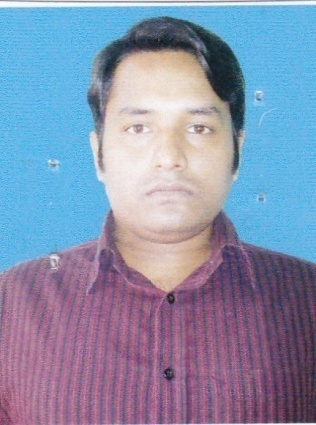 Kg©KZ©vi Qwe-54bvgbvgt†gvt Avkivdzj BmjvgMd. Ashraful IslamKg©KZ©vi Qwe-54c`wec`wetmnt e¨e¯’vcK(Drcv`b)Asstt. Manager (production)Kg©KZ©vi Qwe-54AwdmAwdmtjwZd evIqvbx RyU wgjm& wjtLatif Bawany Jute Mills Ltd.Kg©KZ©vi Qwe-54B-‡gBjB-‡gBjtashrafultex1@gmail.comashrafultex1@gmail.comKg©KZ©vi Qwe-54‡gvevBj‡gvevBjt01925-85499701925-854997Kg©KZ©vi Qwe-54‡dvb (Awdm)‡dvb (Awdm)t------Kg©KZ©vi Qwe-54B›UviKgB›UviKgt------Kg©KZ©vi Qwe-54Kÿ b¤^iKÿ b¤^it------Kg©KZ©vi Qwe-54‡dvb (evmv)‡dvb (evmv)t------Kg©KZ©vi Qwe-54d¨v·d¨v·t------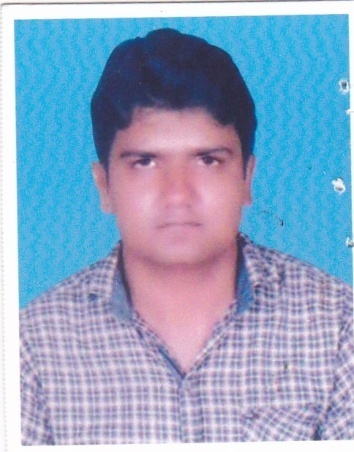 Kg©KZ©vi Qwe-55Kg©KZ©vi Qwe-55bvgt†gvt mvnve DwÏbMd. Shahab UddinKg©KZ©vi Qwe-55Kg©KZ©vi Qwe-55c`wetmnt e¨e¯’vcK (Drcv`b)Asstt. Manager (production)Kg©KZ©vi Qwe-55Kg©KZ©vi Qwe-55AwdmtjwZd evIqvbx RyU wgjm& wjtLatif Bawany Jute Mills Ltd.Kg©KZ©vi Qwe-55Kg©KZ©vi Qwe-55B-‡gBjtshahabuddinbjmc10@gmail.comshahabuddinbjmc10@gmail.comKg©KZ©vi Qwe-55Kg©KZ©vi Qwe-55‡gvevBjt01731-49084401731-490844Kg©KZ©vi Qwe-55Kg©KZ©vi Qwe-55‡dvb (Awdm)t------Kg©KZ©vi Qwe-55Kg©KZ©vi Qwe-55B›UviKgt------Kg©KZ©vi Qwe-55Kg©KZ©vi Qwe-55Kÿ b¤^it------Kg©KZ©vi Qwe-55Kg©KZ©vi Qwe-55‡dvb (evmv)t------Kg©KZ©vi Qwe-55Kg©KZ©vi Qwe-55d¨v·t------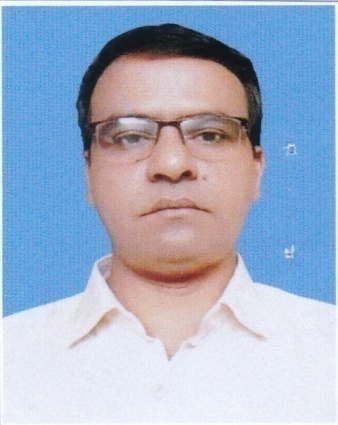 Kg©KZ©vi Qwe-56Kg©KZ©vi Qwe-56bvgt†gvnv¤§` RvwKiæj BmjvgMohammad Zakirul IslamKg©KZ©vi Qwe-56Kg©KZ©vi Qwe-56c`wetmnt e¨e¯’vcK (cvU)Asstt. Manager (Jute)Kg©KZ©vi Qwe-56Kg©KZ©vi Qwe-56AwdmtjwZd evIqvbx RyU wgjm& wjtLatif Bawany Jute Mills Ltd.Kg©KZ©vi Qwe-56Kg©KZ©vi Qwe-56B-‡gBjtzh547788@gmail.comzh547788@gmail.comKg©KZ©vi Qwe-56Kg©KZ©vi Qwe-56‡gvevBjt01736-00601601736-006016Kg©KZ©vi Qwe-56Kg©KZ©vi Qwe-56‡dvb (Awdm)t------Kg©KZ©vi Qwe-56Kg©KZ©vi Qwe-56B›UviKgt------Kg©KZ©vi Qwe-56Kg©KZ©vi Qwe-56Kÿ b¤^it------Kg©KZ©vi Qwe-56Kg©KZ©vi Qwe-56‡dvb (evmv)t------Kg©KZ©vi Qwe-56Kg©KZ©vi Qwe-56d¨v·t------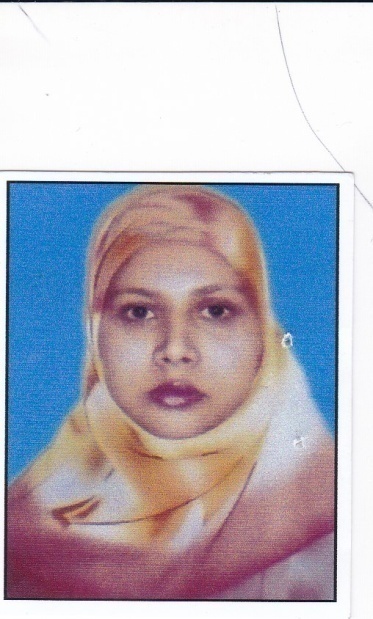 Kg©KZ©vi Qwe-57bvgtdvinvbv RvbœvZFarhana zannat Kg©KZ©vi Qwe-57c`wetmnt e¨e¯’vcK (gvb wbqš¿Y)Asstt. Manager (Q.C)Kg©KZ©vi Qwe-57AwdmtjwZd evIqvbx RyU wgjm& wjtLatif Bawany Jute Mills Ltd.Kg©KZ©vi Qwe-57B-‡gBjtFarhana.bjmc@gmail.comFarhana.bjmc@gmail.comKg©KZ©vi Qwe-57‡gvevBjt01670-29538201670-295382Kg©KZ©vi Qwe-57‡dvb (Awdm)t------Kg©KZ©vi Qwe-57B›UviKgt------Kg©KZ©vi Qwe-57Kÿ b¤^it------Kg©KZ©vi Qwe-57‡dvb (evmv)t------Kg©KZ©vi Qwe-57d¨v·t------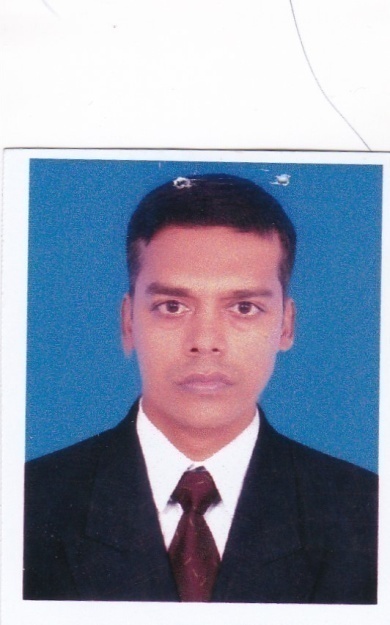 Kg©KZ©vi Qwe-58bvgt†gvt mv‡ivqvi †nv‡mbMd. Sarwar HossainKg©KZ©vi Qwe-58c`wetmnt e¨e¯’vcK (fvÛvi)Asstt. Manager (Store) Kg©KZ©vi Qwe-58AwdmtjwZd evIqvbx RyU wgjm& wjtLatif Bawany Jute Mills Ltd.Kg©KZ©vi Qwe-58B-‡gBjtsarwarbjm@gmail.comsarwarbjm@gmail.comKg©KZ©vi Qwe-58‡gvevBjt01812-00803801812-008038Kg©KZ©vi Qwe-58‡dvb (Awdm)t------Kg©KZ©vi Qwe-58B›UviKgt------Kg©KZ©vi Qwe-58Kÿ b¤^it------Kg©KZ©vi Qwe-58‡dvb (evmv)t------Kg©KZ©vi Qwe-58d¨v·t------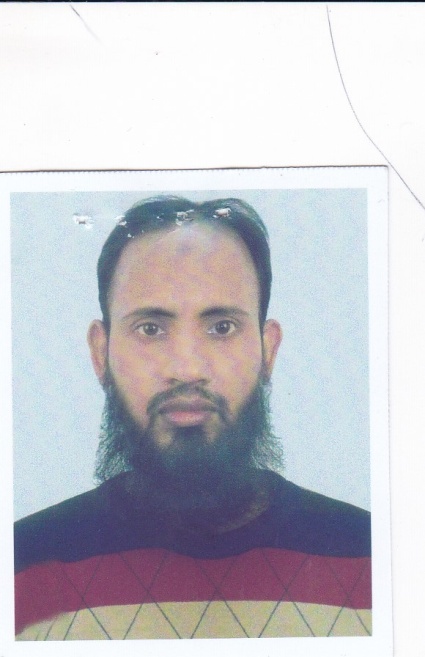 Kg©KZ©vi Qwe-59bvgt†gvt Rûiæj BmjvgMd. Jahurul IslamKg©KZ©vi Qwe-59c`wetmnt e¨e¯’vcK (Drcv`b)Asstt. Manager (Production) Kg©KZ©vi Qwe-59AwdmtjwZd evIqvbx RyU wgjm& wjtLatif Bawany Jute Mills Ltd.Kg©KZ©vi Qwe-59B-‡gBjtjahurul69@gmail.comjahurul69@gmail.comKg©KZ©vi Qwe-59‡gvevBjt01718-65028501718-650285Kg©KZ©vi Qwe-59‡dvb (Awdm)t------Kg©KZ©vi Qwe-59B›UviKgt------Kg©KZ©vi Qwe-59Kÿ b¤^it------Kg©KZ©vi Qwe-59‡dvb (evmv)t------Kg©KZ©vi Qwe-59d¨v·t------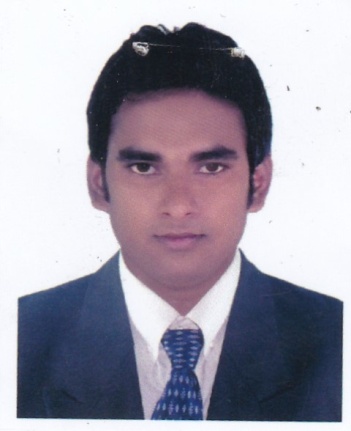 Kg©KZ©vi Qwe-60bvgtcjvk Kzgvi ivqPalash Kumar RoyKg©KZ©vi Qwe-60c`wetmnt e¨e¯’vcK (Drcv`b)Asstt. Manager (Production) Kg©KZ©vi Qwe-60AwdmtjwZd evIqvbx RyU wgjm& wjtLatif Bawany Jute Mills Ltd.Kg©KZ©vi Qwe-60B-‡gBjtp.k.roy0007@gmail.comp.k.roy0007@gmail.comKg©KZ©vi Qwe-60‡gvevBjt01714-87624901714-876249Kg©KZ©vi Qwe-60‡dvb (Awdm)t------Kg©KZ©vi Qwe-60B›UviKgt------Kg©KZ©vi Qwe-60Kÿ b¤^it------Kg©KZ©vi Qwe-60‡dvb (evmv)t------Kg©KZ©vi Qwe-60d¨v·t------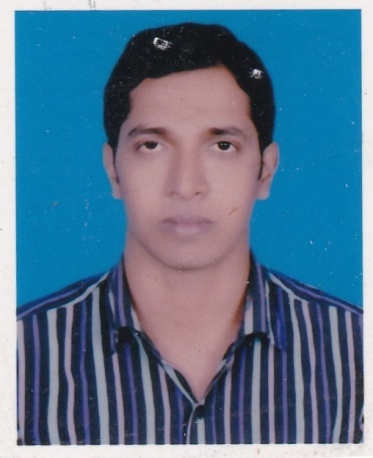 Kg©KZ©vi Qwe-61bvgt†gvt Gg`v`yj nKMd. Amdadul Haque Kg©KZ©vi Qwe-61c`wetmnt e¨e¯’vcK (Drcv`b)Asstt. Manager (Production)Kg©KZ©vi Qwe-61AwdmtjwZd evIqvbx RyU wgjm& wjtLatif Bawany Jute Mills Ltd.Kg©KZ©vi Qwe-61B-‡gBjtAmdadulbd21@gmail.comAmdadulbd21@gmail.comKg©KZ©vi Qwe-61‡gvevBjt01735-52815001735-528150Kg©KZ©vi Qwe-61‡dvb (Awdm)t------Kg©KZ©vi Qwe-61B›UviKgt------Kg©KZ©vi Qwe-61Kÿ b¤^it------Kg©KZ©vi Qwe-61‡dvb (evmv)t------Kg©KZ©vi Qwe-61d¨v·t------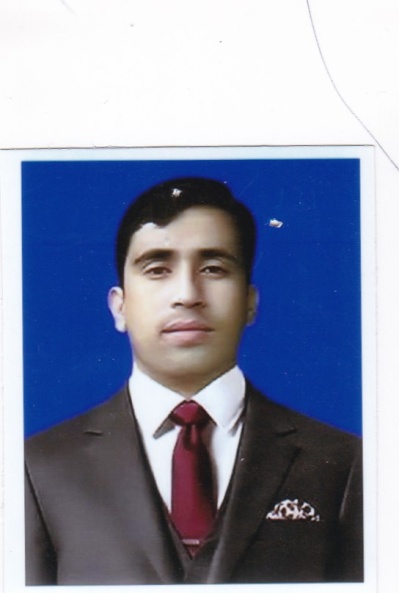 Kg©KZ©vi Qwe-62bvgt†gvt Avkivdzj AvjgMd. Ashraful AlamKg©KZ©vi Qwe-62c`wetmnt e¨e¯’vcK(Drcv`b)Asstt. Manager (Production)Kg©KZ©vi Qwe-62AwdmtjwZd evIqvbx RyU wgjm& wjtLatif Bawany Jute Mills Ltd.Kg©KZ©vi Qwe-62B-‡gBjtaashraful073@gmail.comaashraful073@gmail.comKg©KZ©vi Qwe-62‡gvevBjt01916-46909001916-469090Kg©KZ©vi Qwe-62‡dvb (Awdm)t------Kg©KZ©vi Qwe-62B›UviKgt------Kg©KZ©vi Qwe-62Kÿ b¤^it------Kg©KZ©vi Qwe-62‡dvb (evmv)t------Kg©KZ©vi Qwe-62d¨v·t------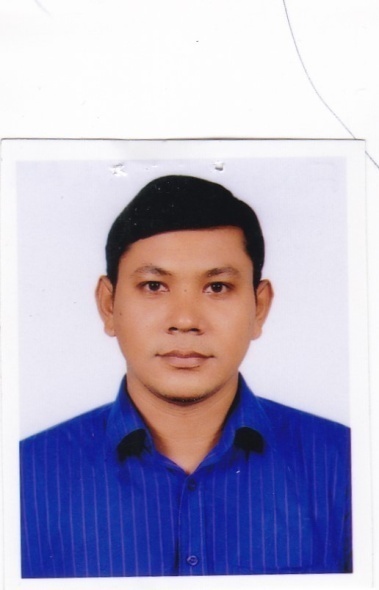 Kg©KZ©vi Qwe-63bvgtdLiæj BmjvgFokhrul IslamKg©KZ©vi Qwe-63c`wetmnt cÖ‡KŠkjx (hvwš¿K)Asstt. Engineer (Mech.)Kg©KZ©vi Qwe-63AwdmtjwZd evIqvbx RyU wgjm& wjtLatif Bawany Jute Mills Ltd.Kg©KZ©vi Qwe-63B-‡gBjtfokhrulislamsabuj@gmail.comfokhrulislamsabuj@gmail.comKg©KZ©vi Qwe-63‡gvevBjt01814-48978501814-489785Kg©KZ©vi Qwe-63‡dvb (Awdm)t------Kg©KZ©vi Qwe-63B›UviKgt------Kg©KZ©vi Qwe-63Kÿ b¤^it------Kg©KZ©vi Qwe-63‡dvb (evmv)t------Kg©KZ©vi Qwe-63d¨v·t------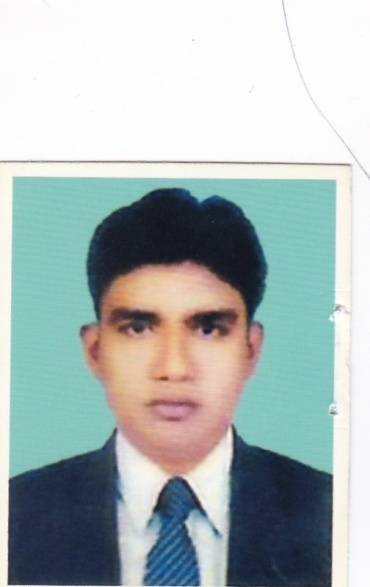 Kg©KZ©vi Qwe-64bvgt†gvt AvwkKzi ingvb wek¦vmM. Ashikur Rahman BiswasKg©KZ©vi Qwe-64c`wetwbivcËv Kg©KZ©vSecurity OfficerKg©KZ©vi Qwe-64AwdmtjwZd evIqvbx RyU wgjm& wjtLatif Bawany Jute Mills Ltd.Kg©KZ©vi Qwe-64B-‡gBjtashikurrahmanbiswaslbjm@gmail.comashikurrahmanbiswaslbjm@gmail.comKg©KZ©vi Qwe-64‡gvevBjt01716-56051201716-560512Kg©KZ©vi Qwe-64‡dvb (Awdm)t------Kg©KZ©vi Qwe-64B›UviKgt------Kg©KZ©vi Qwe-64Kÿ b¤^it------Kg©KZ©vi Qwe-64‡dvb (evmv)t------Kg©KZ©vi Qwe-64d¨v·t------   কর্মকর্তার ছবিনাম:জনাব মোঃ শরিফুল কবির Md. Shariful Kabirমোবাইল:01766677898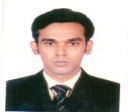 পদবী:ব্যবস্থাপক (প্রশাসন) ও প্রকল্প প্রধানফোন (অফিস):0721-750806অফিস:রাজশাহী ‍জুট মিলস্, শ্যামপুর, রাজশাহীইন্টারকম:-ই-মেইল:sharifulkabir@yahoo.comকক্ষ নম্বর:-ফোন (বাসা):-ফ্যাক্স:-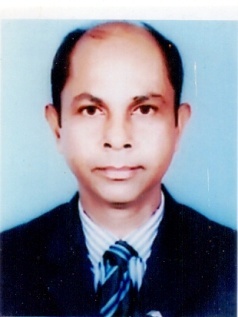 নাম:ডাঃ মোঃ মাহফুজার রহামান                Dr. Md. Mahfuzar Rahmanমোবাইল:01715360096পদবী:জ্যেষ্ঠ উপ-প্রধান চিকিৎসা কর্মকর্তাফোন (অফিস):-অফিস:রাজশাহী ‍জুট মিলস্, শ্যামপুর, রাজশাহীইন্টারকম:-ই-মেইল:drmahfuzar@gmail.comকক্ষ নম্বর:-ফোন (বাসা):-ফ্যাক্স:-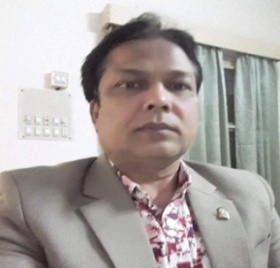 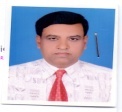 নাম:ইঞ্জিঃ সৌমেন কুমার মুখার্জিShowmen kumar mukherjeeমোবাইল:01718911996পদবী:ব্যবস্থাপক (যান্ত্রিক)ফোন (অফিস):-অফিস:রাজশাহী ‍জুট মিলস্, শ্যামপুর, রাজশাহীইন্টারকম:-ই-মেইল:mukherje86225@gmail.comকক্ষ নম্বর:-ফোন (বাসা):-ফ্যাক্স:-নাম:জনাব মোঃ ইয়াসীন আলী Md:Yashin Aliমোবাইল:01712486951পদবী:ব্যবস্থাপক (উৎপাদন)ফোন (অফিস):-অফিস:রাজশাহী ‍জুট মিলস্, শ্যামপুর, রাজশাহীইন্টারকম:-ই-মেইল:yashinali51@gmail.comকক্ষ নম্বর:-ফোন (বাসা):-ফ্যাক্স:-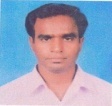 নাম:জনাব মোঃ বেলাল হোসেনMd. Belal Hossainমোবাইল:01939332726পদবী:উপ-প্রধান নিরাপত্তা কর্মকর্তাফোন (অফিস):-অফিস:রাজশাহী ‍জুট মিলস্, শ্যামপুর, রাজশাহীইন্টারকম:-ই-মেইল:belal.bjmc@gmail.comকক্ষ নম্বর:-ফোন (বাসা):-ফ্যাক্স:-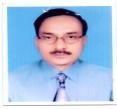 নাম:জনাব মোঃ একরামুল হক Md. Ekramul Hoqueমোবাইল:01811384669পদবী:প্রকৌশলী (যান্ত্রিক)ফোন (অফিস):-অফিস:রাজশাহী ‍জুট মিলস্, শ্যামপুর, রাজশাহীইন্টারকম:-ই-মেইল:-কক্ষ নম্বর:-ফোন (বাসা):-ফ্যাক্স:-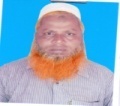 নাম:জনাব মোঃ আশরাফুল ইসলাম Md. Ashraful Islamমোবাইল:01716423407পদবী:প্রকৌশলী (যান্ত্রিক)ফোন (অফিস):-অফিস:রাজশাহী ‍জুট মিলস্, শ্যামপুর, রাজশাহীইন্টারকম:-ই-মেইল:-কক্ষ নম্বর:-ফোন (বাসা):-ফ্যাক্স:-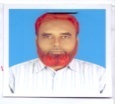 নাম:জনাব মোঃ শামছুল হকMd. Shamul Haqueমোবাইল:01799434776পদবী:প্রকৌশলী (যান্ত্রিক)ফোন (অফিস):-অফিস:রাজশাহী ‍জুট মিলস্, শ্যামপুর, রাজশাহীইন্টারকম:-ই-মেইল:-কক্ষ নম্বর:-ফোন (বাসা):-ফ্যাক্স:-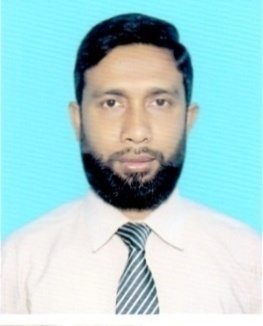 নাম:জনাব মোঃ আশরাফুর রহমানMd. Ashrafur Rahmanমোবাইল:01718933823পদবী:উপ-ব্যবস্থাপক (ভান্ডার ক্রয়)ফোন (অফিস):-অফিস:রাজশাহী ‍জুট মিলস্, শ্যামপুর, রাজশাহীইন্টারকম:-ই-মেইল:ashrafurrahman823@gmail.comকক্ষ নম্বর:-ফোন (বাসা):-ফ্যাক্স:-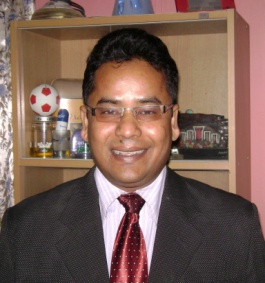 নাম:জনাব মোঃ সাফায়েত জামীলMd.Shafayet Jamilমোবাইল:01711045422পদবী:উপ-ব্যবস্থাপক (প্রশাসন)ফোন (অফিস):0721-750275অফিস:রাজশাহী ‍জুট মিলস্, শ্যামপুর, রাজশাহীইন্টারকম:-ই-মেইল:tutuljamil1214@gmail.comকক্ষ নম্বর:-ফোন (বাসা):-ফ্যাক্স:-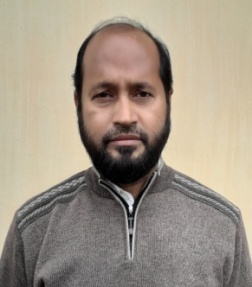 নাম:জনাব মোঃ ইকবাল হোসেন Md. Iqbal Hossainমোবাইল:01914838863পদবী:উপ-ব্যবস্থাপক (উৎপাদন)ফোন (অফিস):-অফিস:রাজশাহী ‍জুট মিলস্, শ্যামপুর, রাজশাহীইন্টারকম:-ই-মেইল:iqbalbjmc.@gmail.comকক্ষ নম্বর:-ফোন (বাসা):ফ্যাক্স:-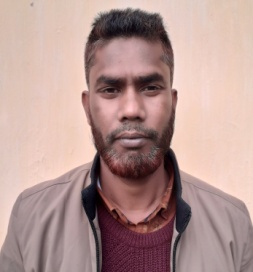 নাম:জনাব মোঃ মাহবুবুর রহমান  Md. Mahbubur Rahmanমোবাইল:01928335329পদবী:উপ-ব্যবস্থাপক (উৎপাদন)ফোন (অফিস):-অফিস:রাজশাহী ‍জুট মিলস্, শ্যামপুর, রাজশাহীইন্টারকম:-ই-মেইল:mahburrahman2001@gmail.comকক্ষ নম্বর:-ফোন (বাসা):-ফ্যাক্স:-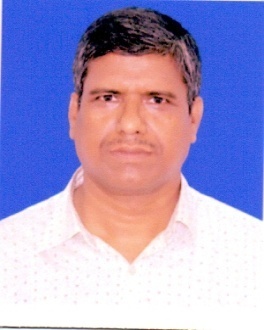 নাম:জনাব মোহাঃ তোফিকুল ইসলাম  Md. Tofiqul Islamমোবাইল:01727004792পদবী:প্রকৌশলী (বিদ্যুৎ)ফোন (অফিস):-অফিস:রাজশাহী ‍জুট মিলস্, শ্যামপুর, রাজশাহীইন্টারকম:-ই-মেইল:md.tofiqulislam1967@gmail.comকক্ষ নম্বর:-ফোন (বাসা):-ফ্যাক্স:-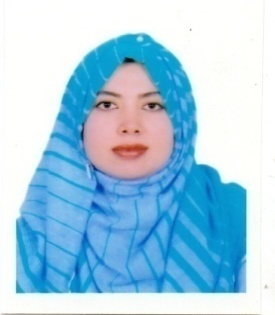 নাম:জনাব মোছাঃ রুখসানা ইয়াসমিন Most. Rukhsana Yeasminমোবাইল:01712760157পদবী:উপ-ব্যবস্থাপক (ভান্ডার)ফোন (অফিস):-অফিস:রাজশাহী ‍জুট মিলস্, শ্যামপুর, রাজশাহীইন্টারকম:-ই-মেইল:mstruksanayasmin@gmail.comকক্ষ নম্বর:-ফোন (বাসা):-ফ্যাক্স:-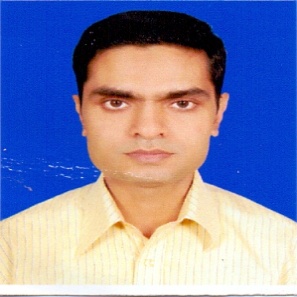 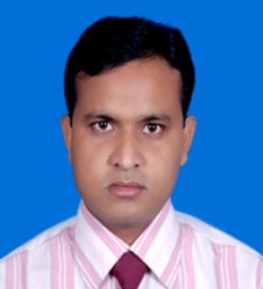 নাম:জনাব মোঃ জিয়াউর রহমানMd. Ziaur Rahmanমোবাইল:01740847729পদবী:উপ-ব্যবস্থাপক (পাট)ফোন (অফিস):-অফিস:রাজশাহী ‍জুট মিলস্, শ্যামপুর, রাজশাহীইন্টারকম:-ই-মেইল:ziajute7729@gmail.comকক্ষ নম্বর:-ফোন (বাসা):-ফ্যাক্স:-নাম:জনাব মোঃ রওশন জাহিদ প্রধানMd. Rousan Jahid Prodhanমোবাইল:01717-798620পদবী:উপ-ব্যবস্থাপক (উৎপাদন)ফোন (অফিস):-অফিস:রাজশাহী ‍জুট মিলস্, শ্যামপুর, রাজশাহীইন্টারকম:-ই-মেইল:rousanjahid@gmail.comকক্ষ নম্বর:-ফোন (বাসা):-ফ্যাক্স:-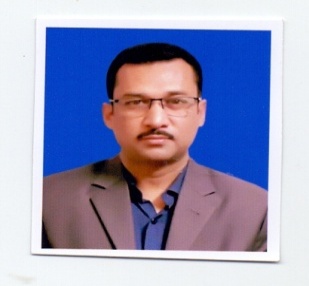 নাম:জনাব মোঃ রেওন কাউসারMd. Reon Kawsar	মোবাইল:01719532351পদবী:উপ-ব্যবস্থাপক (উৎপাদন)ফোন (অফিস):-অফিস:রাজশাহী ‍জুট মিলস্, শ্যামপুর, রাজশাহীইন্টারকম:-ই-মেইল:reonkawsar@gmail.comকক্ষ নম্বর:-ফোন (বাসা):-ফ্যাক্স:-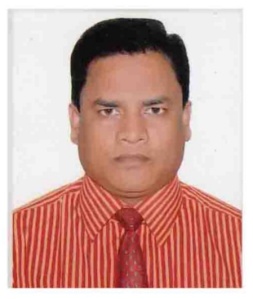 নাম:জনাব মোহাম্মদ মনিরুজ্জামানMd. Moniruzzmanমোবাইল:01736665714পদবী:উপ-ব্যবস্থাপক (হিসাব ও অর্থ)ফোন (অফিস):-অফিস:রাজশাহী ‍জুট মিলস্, শ্যামপুর, রাজশাহীইন্টারকম:-ই-মেইল:monir.bjmc@gmail.comকক্ষ নম্বর:-ফোন (বাসা):-ফ্যাক্স:-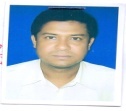 নাম:জনাব মোঃ শাহারুক জামান খন্দকারMd. Sharoque Zaman Khondakerমোবাইল:01717198959পদবী:সহকারি প্রকৌশলী (যান্ত্রিক)ফোন (অফিস):-অফিস:রাজশাহী ‍জুট মিলস্, শ্যামপুর, রাজশাহীইন্টারকম:-ই-মেইল:sharoque123@gmail.comকক্ষ নম্বর:-ফোন (বাসা):-ফ্যাক্স:-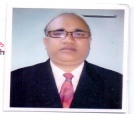 নাম:জনাব মোঃ দেওয়ান ইবনুল হাসানMd. Dewan Ebnul Hasanমোবাইল:01712256744পদবী:সহকারি প্রকৌশলী (যান্ত্রিক)ফোন (অফিস):-অফিস:রাজশাহী ‍জুট মিলস্, শ্যামপুর, রাজশাহীইন্টারকম:-ই-মেইল:কক্ষ নম্বর:-ফোন (বাসা):-ফ্যাক্স:-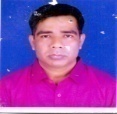 নাম:জনাব মোঃ মশিউর রহমান মন্ডল Md. Moshiur Rahman mondolমোবাইল:01710668252পদবী:সহঃ ব্যবস্থাপক (উৎপাদন)ফোন (অফিস):-অফিস:রাজশাহী ‍জুট মিলস্, শ্যামপুর, রাজশাহীইন্টারকম:-ই-মেইল:moshiurra480@gmail.comকক্ষ নম্বর:-ফোন (বাসা):-ফ্যাক্স:-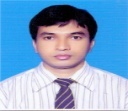 নাম:জনাব বিপ্লব কুমার বর্মন Biplab kumar Barmanমোবাইল:01725056244পদবী:সহঃ ব্যবস্থাপক (উৎপাদন)ফোন (অফিস):-অফিস:রাজশাহী ‍জুট মিলস্, শ্যামপুর, রাজশাহীইন্টারকম:-ই-মেইল:biplobbjmc@gmail.comকক্ষ নম্বর:-ফোন (বাসা):-ফ্যাক্স:-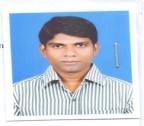 নাম:জনাব আবু বাশার মোঃ নূরুজ্জামান Abu Bashar Md. Nuruzzamanমোবাইল:01739566044পদবী:সহঃ ব্যবস্থাপক (হিসাব)ফোন (অফিস):-অফিস:রাজশাহী ‍জুট মিলস্, শ্যামপুর, রাজশাহীইন্টারকম:-ই-মেইল:khokonbasar@gmail.comকক্ষ নম্বর:-ফোন (বাসা):-ফ্যাক্স:-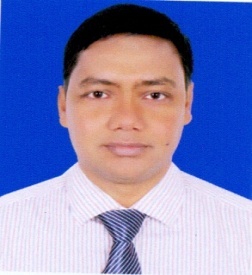 নাম:জনাব মোঃ হাফিজুর রহমান Md. Hafizur Rahmanমোবাইল:01721667366পদবী:সহঃ ব্যবস্থাপক (হিসাব)ফোন (অফিস):-অফিস:রাজশাহী ‍জুট মিলস্, শ্যামপুর, রাজশাহীইন্টারকম:-ই-মেইল:mdhafiz6673@gmail.comকক্ষ নম্বর:-ফোন (বাসা):-ফ্যাক্স: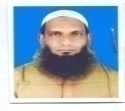 নাম:জনাব মোঃ আব্দুল্লাহেল বাকীMd. Abdullahel Bakiমোবাইল:01733068546পদবী:সহকারি প্রকৌশলী (বিদ্যুৎ)ফোন (অফিস):-অফিস:রাজশাহী ‍জুট মিলস্, শ্যামপুর, রাজশাহীইন্টারকম:-ই-মেইল:abdullahelbaki.rjm@gmail.comকক্ষ নম্বর:-ফোন (বাসা):-ফ্যাক্স:-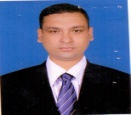 নাম:জনাব মোঃ মোস্তাফিজুর রহমান Md. Mostafizur Rahmanমোবাইল:01724509409পদবী:সহঃ ব্যবস্থাপক (হিসাব)ফোন (অফিস):-অফিস:রাজশাহী ‍জুট মিলস্, শ্যামপুর, রাজশাহীইন্টারকম:-ই-মেইল:mostafi205021980@gmail.comকক্ষ নম্বর:-ফোন (বাসা):-ফ্যাক্স:-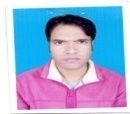 নাম:জনাব মোঃ তারিকুল ইসলাম Md. Tariqul Islamমোবাইল:01735361313পদবী:সহঃ ব্যবস্থাপক (উৎপাদন)ফোন (অফিস):-অফিস:রাজশাহী ‍জুট মিলস্, শ্যামপুর, রাজশাহীইন্টারকম:-ই-মেইল:ronju474@gmail.comকক্ষ নম্বর:-ফোন (বাসা):-ফ্যাক্স:-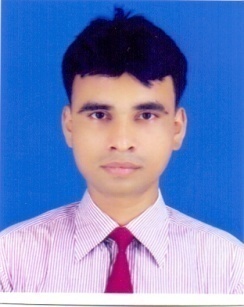 নাম:জনাব মোঃ কামরুল হাসান Md. Kamrul Hasanমোবাইল:01781339243পদবী:সহঃ ব্যবস্থাপক (উৎপাদন)ফোন (অফিস):-অফিস:রাজশাহী ‍জুট মিলস্, শ্যামপুর, রাজশাহীইন্টারকম:-ই-মেইল:bjmckamrul1985@gmail.comকক্ষ নম্বর:-ফোন (বাসা):-ফ্যাক্স:-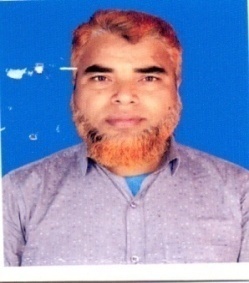 নাম:জনাব মোঃ আমিনুল ইসলাম Md. Aminul Islamমোবাইল:01724185645পদবী:সহঃ ব্যবস্থাপক (পাট)ফোন (অফিস):-অফিস:রাজশাহী ‍জুট মিলস্, শ্যামপুর, রাজশাহীইন্টারকম:-ই-মেইল:aminul291178@gmail.comকক্ষ নম্বর:-ফোন (বাসা):-ফ্যাক্স:-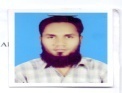 নাম:জনাব মোঃ মিজানুর রহমান Md. Mizanur Rahmanমোবাইল:01557741817পদবী:সহঃ প্রকৌশলী (যান্ত্রিক)ফোন (অফিস):-অফিস:রাজশাহী ‍জুট মিলস্, শ্যামপুর, রাজশাহীইন্টারকম:-ই-মেইল:mian015577@gmail.comকক্ষ নম্বর:-ফোন (বাসা):-ফ্যাক্স:-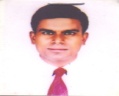 নাম:জনাব এস. এম আসাদুজ্জামান S.M. Asadujjamanমোবাইল:01812008247পদবী:সহঃ ব্যবস্থাপক (হিসাব)ফোন (অফিস):-অফিস:রাজশাহী ‍জুট মিলস্, শ্যামপুর, রাজশাহীইন্টারকম:-ই-মেইল:smasadujjaman.rjm@gmail.comকক্ষ নম্বর:-ফোন (বাসা):-ফ্যাক্স:-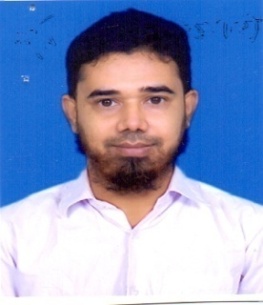 নাম:জনাব মোঃ সালাহ উদ্দিন Md. Shalah uddinমোবাইল:01716809196পদবী:সহঃ ব্যবস্থাপক (উৎপাদন)ফোন (অফিসফ্যাক্স:):-অফিস:রাজশাহী ‍জুট মিলস্, শ্যামপুর, রাজশাহীইন্টারকম:-ই-মেইল:uddinbjmc@gmail.comকক্ষ নম্বর:-ফোন (বাসা):-ফ্যাক্স:-১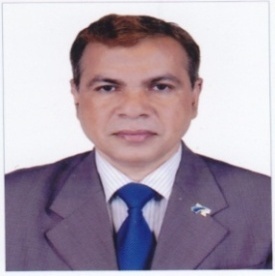 নামঃজনাব গাজী শাহাদাৎ হোসেনমোবাইলঃ০১৭৩০৭৯৯১৫৯১পদবীঃমহাব্যবস্থাপক (প্রকল্প প্রধান)ফোন (অফিস)১অফিসঃইউএমসি জুট মিলস লিঃ, নরসিংদীইন্টারকমঃ১০১১ই-মেইলঃbjmcgshahadathossain@gmail.comকক্ষ নম্বরঃ১ফোন (বাসা)০২-৯৪৬৩৩৯৬১ফ্যাক্সঃ২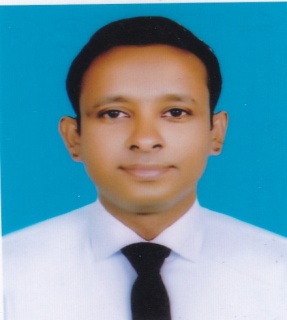 নামঃজনাব আশীষ কুমার দেমোবাইলঃ০১৭১০২০৩০৯০২পদবীঃব্যবস্থাপক (হিসাব ও অর্থ)ফোন (অফিস)১০৯২অফিসঃইউএমসি জুট মিলস লিঃ, নরসিংদীইন্টারকমঃ২ই-মেইলঃasish_dy@yahoo.comকক্ষ নম্বরঃ২ফোন (বাসা)২ফ্যাক্সঃ৩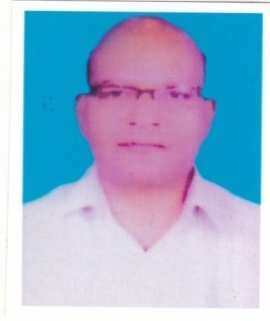 নামঃইঞ্জিঃ জাফর উল্লাহ হাইমোবাইলঃ০১৭৩৯০১৭৯৮৬৩পদবীঃব্যবস্থাপক (রক্ষণাবেক্ষণ)ফোন (অফিস)৩অফিসঃইউএমসি জুট মিলস লিঃ, নরসিংদীইন্টারকমঃ৩ই-মেইলঃengr.jafarullahhai@gmail.comকক্ষ নম্বরঃ৩ফোন (বাসা)ফ্যাক্সঃ৪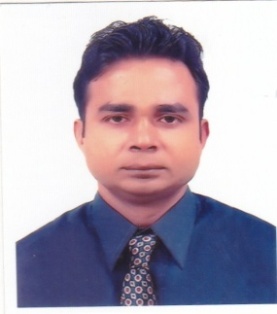 নামঃজনাব শ.ম নেজামুল হকমোবাইলঃ০১৭১৫৬৪১৭৭৬৪পদবীঃব্যবস্থাপক (যান্ত্রিক)      ফোন (অফিস)৪অফিসঃইউএমসি জুট মিলস লিঃ, নরসিংদী                                           ইন্টারকমঃ৪ই-মেইলঃrokonsharif0@gmail.comকক্ষ নম্বরঃ৪ফোন (বাসা)৪ফ্যাক্সঃ৫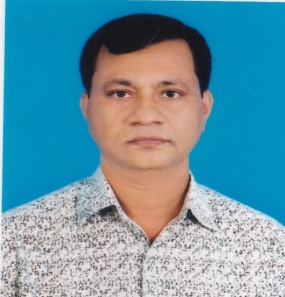 নামঃজনাব মোঃ মশিহুর রহমানমোবাইলঃ০১৯২৯-৪৮৭৯৫০৫পদবীঃব্যবস্থাপক (মান নিয়ন্ত্রণ)                                                                                  ফোন (অফিস)৫অফিসঃইউএমসি জুট মিলস লিঃ, নরসিংদীইন্টারকমঃ৫ই-মেইলঃmosihur10@gmail.comকক্ষ নম্বরঃ৫ফোন (বাসা)৫ফ্যাক্সঃ৬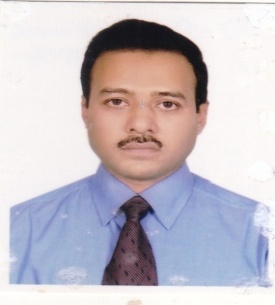 নামঃজনাব মোঃ আবুল কালাম আজাদমোবাইলঃ০১৭১৬-১২৮৬৭৭৬পদবীঃব্যবস্থাপক (উৎপাদন)ফোন (অফিস)৬অফিসঃইউএমসি জুট মিলস লিঃ, নরসিংদীইন্টারকমঃ৬ই-মেইলঃazad.dym67@gmail.comকক্ষ নম্বরঃ৬ফোন (বাসা)৬ফ্যাক্সঃ৭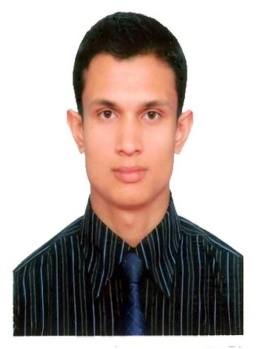 নামঃজনাব মোস্তাফিজুর রহমান মাকছিমমোবাইলঃ০১৯১১৫৭৫৯৫৯৭পদবীঃউপ-ব্যবস্থাপক (উৎপাদন) ও প্রশাসন বিভাগীয় প্রধানফোন (অফিস)৭অফিসঃইউএমসি জুট মিলস, নরসিংদীইন্টারকমঃ১০২৭ই-মেইলঃengr.mak85@gmail.comকক্ষ নম্বরঃ৭ফোন (বাসা)৭ফ্যাক্সঃ৮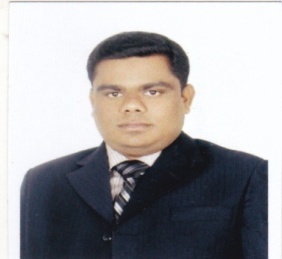 নামঃজনাব মোরসেদুর রহমান                          মোবাইলঃ০১৯১১৭৪১১৪১৮পদবীঃউপ-ব্যবস্থাপক (হিসাব ও অর্থ)                           ফোন (অফিস)০১৬৮০২২৯৬৯০৮অফিসঃইউএমসি জুট মিলস লিঃ, নরসিংদী                          ইন্টারকমঃ১০৮৮ই-মেইলঃmorsedur49@gmail.comকক্ষ নম্বরঃ৮ফোন (বাসা)৮ফ্যাক্সঃ৯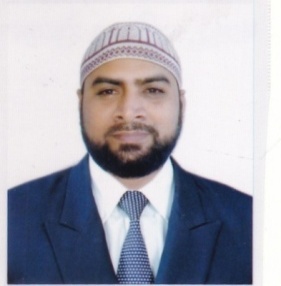 নামঃজনাব খাজা সাজিদুল ইসলাম                                       মোবাইলঃ০১৭১৭৫২৪৩৮৬৯পদবীঃউপ-ব্যবস্থাপক (পাট)        ফোন (অফিস)৯অফিসঃইউএমসি জুট মিলস লিঃ, নরসিংদীইন্টারকমঃ৯ই-মেইলঃsajidul1981@gmail.comকক্ষ নম্বরঃ৯ফোন (বাসা)৯ফ্যাক্সঃ১০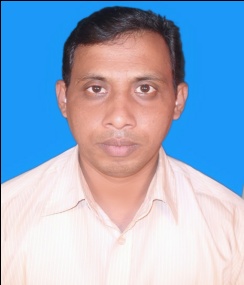 নামঃজনাব মোহাম্মদ মাহাবুব আলমমোবাইলঃ০১৯১২১৬৪৯৩৬১০পদবীঃজ্যেষ্ঠ নিরাপত্তা কর্মকর্তাফোন (অফিস)১০অফিসঃইউএমসি জুট মিলস, নরসিংদীইন্টারকমঃ১০ই-মেইলঃalammahabubbjmc78@gmail.comকক্ষ নম্বরঃ১০ফোন (বাসা)১০ফ্যাক্সঃ১১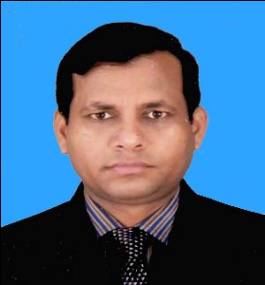 নামঃজনাব নৃপেন্দ্র নাথ হীরামোবাইলঃ০১৭১৬০৯৮৯৪৯  ১১পদবীঃউপ-ব্যবস্থাপক (বিপণন)ফোন (অফিস)০২-৯৫৫০২০৫১১অফিসঃইউএমসি জুট মিলস লিঃ, ঢাকা।ইন্টারকমঃ১১ই-মেইলঃnnathhira@gmail.comকক্ষ নম্বরঃ১১ফোন (বাসা)১১ফ্যাক্সঃ১২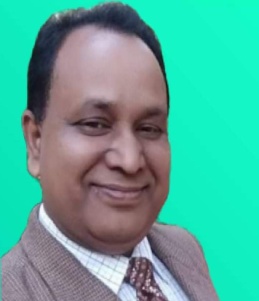 নামঃজনাব মোঃ মতিউর রহমান                           মোবাইলঃ০১৯১৯৪২৪০৩৩১২পদবীঃউপ-ব্যবস্থাপক (উৎপাদন)   ফোন (অফিস)১২অফিসঃইউএমসি জুট মিলস লিঃ, নরসিংদীইন্টারকমঃ১২ই-মেইলঃmotiur.umc@gmail.comকক্ষ নম্বরঃ১২ফোন (বাসা)১২ফ্যাক্সঃ১৩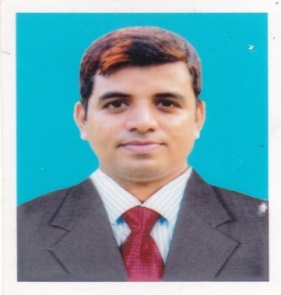 নামঃজনাব শফিক আহমেদমোবাইলঃ০১৯১১৪৯৮২৪২১৩পদবীঃউপ-ব্যবস্থাপক (উৎপাদন)ফোন (অফিস)১৩অফিসঃইউএমসি জুট মিলস লিঃ, নরসিংদী।ইন্টারকমঃ১৩ই-মেইলঃshafiq1bjmc@gmail.comকক্ষ নম্বরঃ১৩ফোন (বাসা)১৩ফ্যাক্সঃ১৪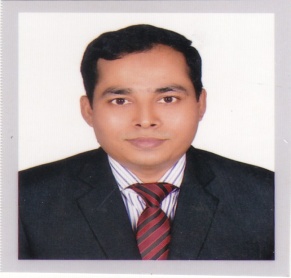 নামঃজনাব আলমগীর হোসেন খাঁনমোবাইলঃ০১৯১৭-৪২৯২৬০১৪পদবীঃউপ-ব্যবস্থাপক (উৎপাদন)  ফোন (অফিস)১৪অফিসঃইউএমসি জুট মিলস লিঃ, নরসিংদীইন্টারকমঃ১৪ই-মেইলঃalamgir.mily@gmail.comকক্ষ নম্বরঃ১৪ফোন (বাসা)১৪ফ্যাক্সঃ১৫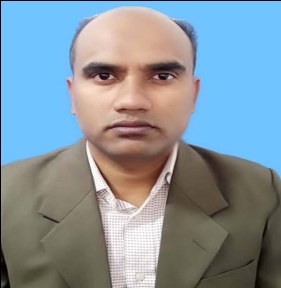 নামঃজনাব সোহেল আহমেদ খানমোবাইলঃ01575436020পদবীঃউপ-ব্যবস্থাপক (উৎপাদন)ফোন (অফিস)অফিসঃইউএমসি জুট মিলস লিঃ, নরসিংদীইন্টারকমঃই-মেইলঃahamedtex@gmail.comকক্ষ নম্বরঃফোন (বাসা)ফ্যাক্সঃ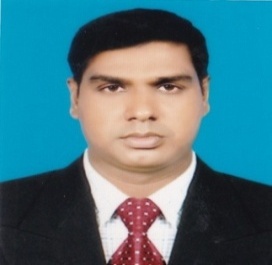 নামঃজনাব মোঃ ইব্রাহিম সরকার               মোবাইলঃ০১৭২২৪২৯৭১৪১৬পদবীঃউপ-ব্যবস্থাপক (উৎপাদন)ফোন (অফিস)অফিসঃইউএমসি জুট মিলস লিঃ, নরসিংদী                                                 ইন্টারকমঃই-মেইলঃibrahimsarkerbjmc@gmail.comকক্ষ নম্বরঃফোন (বাসা)ফ্যাক্সঃ১৭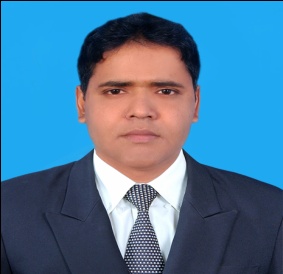 নামঃজনাব মোহাম্মদ এরশাদ আলী                         মোবাইলঃ০১৭১১৯৯১২৯১১৭পদবীঃউপ-ব্যবস্থাপক (উৎপাদন)ফোন (অফিস)১৭অফিসঃইউএমসি জুট মিলস লিঃ, নরসিংদীইন্টারকমঃ১৭ই-মেইলঃershadbjmc@gmail.comকক্ষ নম্বরঃ১৭ফোন (বাসা)১৭ফ্যাক্সঃ১৮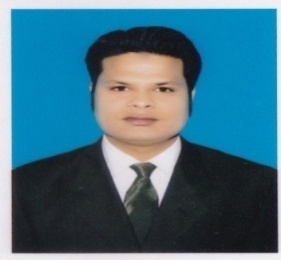 নামঃজনাব শামীম আহমেদমোবাইলঃ০১৯১২-২৬২৪৬৪১৮পদবীঃউপ- ব্যবস্থাপক (উৎপাদন)ফোন (অফিস)১৮অফিসঃইউএমসি জুট মিলস, নরসিংদীইন্টারকমঃ১৮ই-মেইলঃ87shamimahmed@gmail.comকক্ষ নম্বরঃ১৮ফোন (বাসা)১৮ফ্যাক্সঃ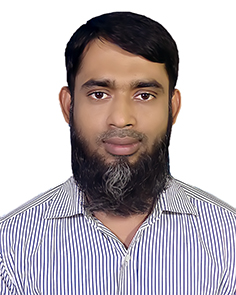 নামঃজনাব মোঃ সাইদুর রহমানমোবাইলঃ০১৮১৯০৭৬৮৭৪১৯পদবীঃউপ-ব্যবস্থাপক (উৎপাদন)ফোন (অফিস)অফিসঃইউএমসি জুট মিলস লিঃ, নরসিংদীইন্টারকমঃই-মেইলঃsaidurbjmc@gmail.comকক্ষ নম্বরঃফোন (বাসা)ফ্যাক্সঃ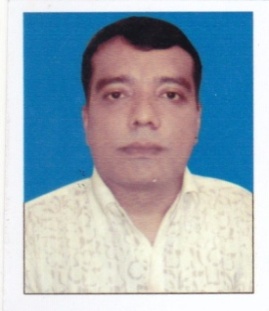 নামঃজনাব মোহাম্মদ মোজাম্মেল হক                                   মোবাইলঃ০১৭১১০৪৭৭০৬২০পদবীঃউপ- ব্যবস্থাপক (উৎপাদন)ফোন (অফিস)অফিসঃইউএমসি জুট মিলস, নরসিংদীইন্টারকমঃই-মেইলঃmozzammelhoque1974@gmail.comকক্ষ নম্বরঃফোন (বাসা)ফ্যাক্সঃ২১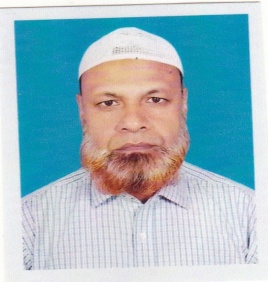 নামঃজনাব মোঃ মনিরুজ্জামান               মোবাইলঃ০১৭২১১৪০৬৪১২১পদবীঃপ্রকৌশলী (বিদ্যুৎ)ফোন (অফিস)অফিসঃইউএমসি জুট মিলস লিঃ, নরসিংদী।                                                                           ইন্টারকমঃই-মেইলঃmoniruzzaman1745@gmail.comকক্ষ নম্বরঃফোন (বাসা)ফ্যাক্সঃ২২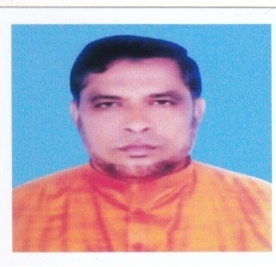 নামঃজনাব মোঃ মাজহারুল ইসলাম তালুকদারমোবাইলঃ০১৭১৬-৭৬৮৩১৬পদবীঃপ্রকৌশলী (যান্ত্রিক)ফোন (অফিস)০১৯১৫-৩৭৪৬১২অফিসঃইউএমসি জুট মিলস লিঃ, নরসিংদীইন্টারকমঃই-মেইলঃmazharbjmc@gmail.comকক্ষ নম্বরঃফোন (বাসা)ফ্যাক্সঃ২৩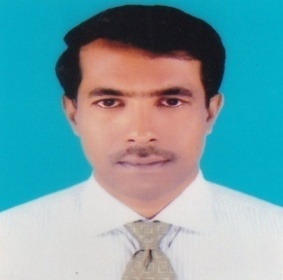 নামঃজনাব মোঃ আতাউর রহমানমোবাইলঃ০১৭১৩৩৮৩৭৭২২৩পদবীঃপ্রকৌশলী (যান্ত্রিক)ফোন (অফিস)২৩অফিসঃইউএমসি জুট মিলস লিঃ, নরসিংদীইন্টারকমঃ২৩ই-মেইলঃataur1968@gmail.comকক্ষ নম্বরঃ২৩ফোন (বাসা)২৩ফ্যাক্সঃ২৪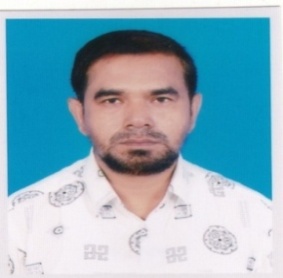 নামঃজনাব এ.এন.এম মহিদুল হক                         মোবাইলঃ০১৭১১১৯৬৬৩৪২৪পদবীঃপ্রকৌশলী (যান্ত্রিক)                                                              ফোন (অফিস)২৪অফিসঃইউএমসি জুট মিলস লিঃ, নরসিংদী         ইন্টারকমঃ২৪ই-মেইলঃmohidulbjmc1998@gmail.comকক্ষ নম্বরঃ২৪ফোন (বাসা)২৪ফ্যাক্সঃ২৫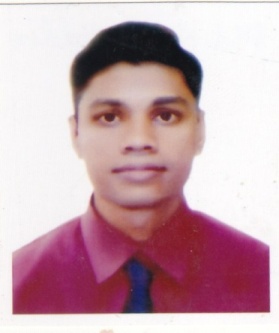 নামঃজনাব মোঃ কবির ‍উদ্দিনমোবাইলঃ০১৭২১৫৯৯৬৯৭২৫পদবীঃসহঃ ব্যবস্থাপক (হিসাব)ফোন (অফিস)২৫অফিসঃইউএমসি জুট মিলস লিঃ, নরসিংদী         ইন্টারকমঃ২৫ই-মেইলঃmd.kabiruddin208@gmail.comকক্ষ নম্বরঃ২৫ফোন (বাসা)২৫ফ্যাক্সঃ২৬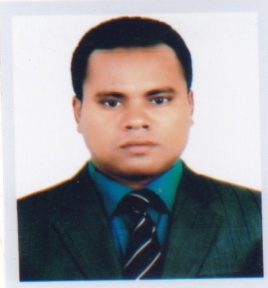 নামঃজনাব মোহাম্মদ সাইদুজ্জামান                  মোবাইলঃ০১৭১২৮৩১৫৯৭পদবীঃসহঃ ব্যবস্থাপক (ভান্ডার ক্রয়)                     ফোন (অফিস)অফিসঃইউএমসি জুট মিলস লিঃ, নরসিংদী                          ইন্টারকমঃই-মেইলঃbjmc.purchase1984@gmail.comকক্ষ নম্বরঃফোন (বাসা)ফ্যাক্সঃ২৭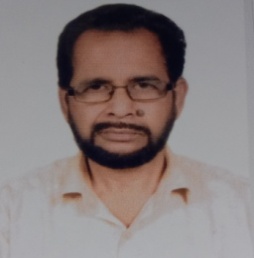 নামঃজনাব মোঃ রসুল উদ্দিন আহমেদমোবাইলঃ২৭পদবীঃসহঃ ব্যবস্থাপক (বিপণন)ফোন (অফিস)২৭অফিসঃইউএমসি জুট মিলস লিঃ, ঢাকাইন্টারকমঃ২৭ই-মেইলঃকক্ষ নম্বরঃ২৭ফোন (বাসা)২৭ফ্যাক্সঃ২৮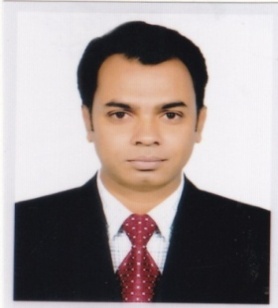 নামঃজনাব মোহাম্মদ জাহাঙ্গীর আলম                          মোবাইলঃ০১৭৭১৯২৬৫৬২২৮পদবীঃসহঃ ব্যবস্থাপক (পাট)     ফোন (অফিস)২৮অফিসঃইউএমসি জুট মিলস লিঃ, নরসিংদী                       ইন্টারকমঃ২৮ই-মেইলঃ01771926562j@gmail.comকক্ষ নম্বরঃ২৮ফোন (বাসা)২৮ফ্যাক্সঃ২৯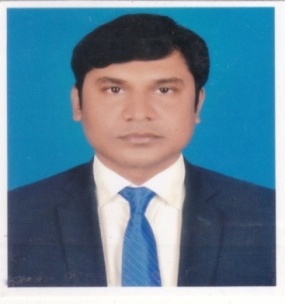 নামঃজনাব মোঃ শফিকুল ইসলামমোবাইলঃ০১৭১৫৭০০৫৪৩২৯পদবীঃসহঃ ব্যবস্থাপক (পাট)ফোন (অফিস)২৯অফিসঃইউএমসি জুট মিলস লিঃ.নরসিংদী।ইন্টারকমঃ২৯ই-মেইলঃshafiqulislamam123@gmail.comকক্ষ নম্বরঃ২৯ফোন (বাসা)২৯ফ্যাক্সঃ৩০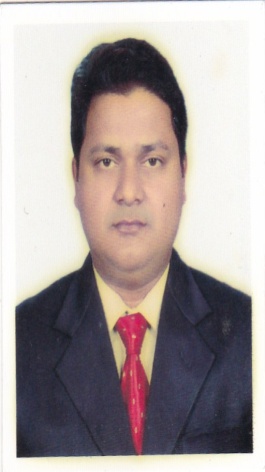 নামঃজনাব মোঃ নজরুল ইসলাম মোবাইলঃ০১৮১৬২৭৮৬০৯৩০পদবীঃসহঃ ব্যবস্থাপক (উৎপাদন)ফোন (অফিস)৩০অফিসঃইউএমসি জুট মিলস, নরসিংদীইন্টারকমঃ৩০ই-মেইলঃnazrul74bjmc@gmail.comকক্ষ নম্বরঃ৩০ফোন (বাসা)৩০ফ্যাক্সঃ৩১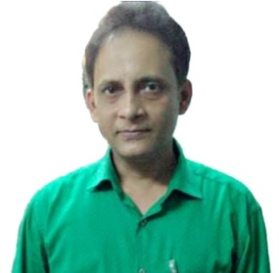 নামঃজনাব মোহাম্মদ জাকির হোসেন গাজী                                    মোবাইলঃ০১৭১৬-৫৫৩৪১৫৩১পদবীঃসহঃ ব্যবস্থাপক (উৎপাদন)                   ফোন (অফিস)৩১অফিসঃইউএমসি জুট মিলস , নরসিংদী                                      ইন্টারকমঃ৩১ই-মেইলঃzakirhossaingazi77@gmail.comকক্ষ নম্বরঃ৩১ফোন (বাসা)৩১ফ্যাক্সঃ৩২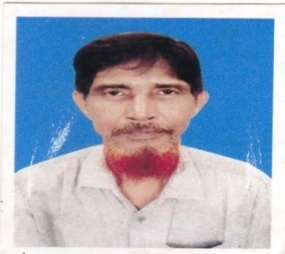 নামঃজনাব মোঃ রেজাউল ইসলামমোবাইলঃ০১৭৩২১৬৩৭০২৩২পদবীঃসহঃ ব্যবস্থাপক (উৎপাদন)ফোন (অফিস)৩২অফিসঃইউএমসি জুট মিলস লিঃ,নরসিংদী।ইন্টারকমঃ৩২ই-মেইলঃrezaulislam1694@gmail.comকক্ষ নম্বরঃ৩২ফোন (বাসা)৩২ফ্যাক্সঃ৩৩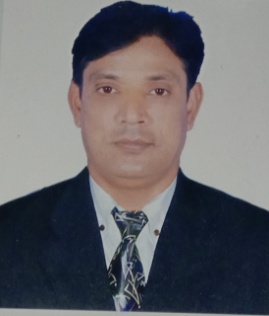 নামঃজনাব আহসান হাসনাতমোবাইলঃ০১৭৮৯০৪৪০৩০৩৩পদবীঃসহঃ ব্যবস্থাপক (উৎপাদন)ফোন (অফিস)৩৩অফিসঃইউএমসি জুট মিলস লিঃ, ঢাকাইন্টারকমঃ৩৩ই-মেইলঃtusherhasnat56@gmail.comকক্ষ নম্বরঃ৩৩ফোন (বাসা)৩৩ফ্যাক্সঃ৩৪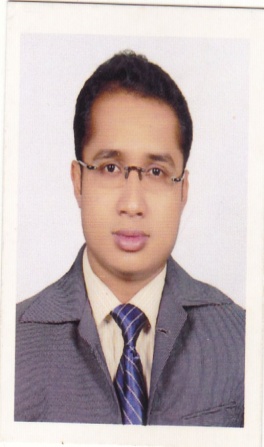 নামঃজনাব মোঃ এনামুল হক পাটোয়ারীমোবাইলঃ০১৯২০১২৩১৬৯৩৪পদবীঃসহঃ ব্যবস্থাপক (উৎপাদন)ফোন (অফিস)৩৪অফিসঃইউএমসি জুট মিলস লিঃ, নরসিংদী         ইন্টারকমঃ৩৪ই-মেইলঃanampatwray@gmail.com কক্ষ নম্বরঃ৩৪ফোন (বাসা)৩৪ফ্যাক্সঃ৩৫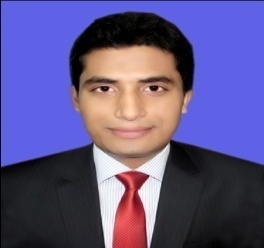 নামঃজনাব মোঃ নিয়াজ মোর্শেদমোবাইলঃ০১৭১৭-০৭৩৭৬০৩৫পদবীঃসহঃ ব্যবস্থাপক (উৎপাদন)       ফোন (অফিস)৩৫অফিসঃইউএমসি জুট মিলস লিঃ, নরসিংদীইন্টারকমঃ৩৫ই-মেইলঃniaz87morshed@gmail.comকক্ষ নম্বরঃ৩৫ফোন (বাসা)৩৬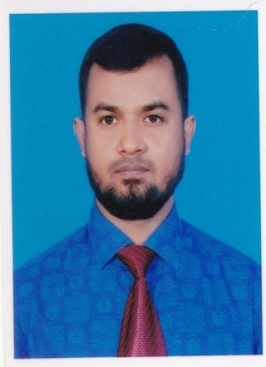 নামঃজনাব মোঃ আঃ মালেকমোবাইলঃ০১৯১৫-৬২৪৪৪৪৩৬পদবীঃসহঃ ব্যবস্থাপক (উৎপাদন)                  ফোন (অফিস)৩৬অফিসঃইউএমসি জুট মিলস, নরসিংদীইন্টারকমঃ৩৬ই-মেইলঃabdulmalekumc@gmail.comকক্ষ নম্বরঃ৩৬ফোন (বাসা)৩৬ফ্যাক্সঃ৩৭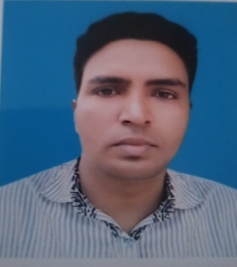 নামঃজনাব ফজলুল করিমমোবাইলঃ০১৭৮৮৮৬৪৭৪১৩৭পদবীঃসহঃ ব্যবস্থাপক (উৎপাদন)    ফোন (অফিস)৩৭অফিসঃইউএমসি জুট মিলস, নরসিংদীইন্টারকমঃ৩৭ই-মেইলঃfkarimbd24@gmail.comকক্ষ নম্বরঃ৩৭ফোন (বাসা)৩৭ফ্যাক্সঃ৩৮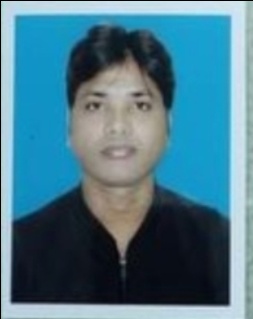 নামঃজনাব মোঃ ছাইফুদ্দিন ভূইয়ামোবাইলঃ০১৯৩৯০৩৪৮০৪৩৮পদবীঃসহঃ ব্যবস্থাপক (উৎপাদন)ফোন (অফিস)৩৮অফিসঃইউএমসি জুট মিলস, নরসিংদীইন্টারকমঃ৩৮ই-মেইলঃsaif2009bjmc@gmail.comকক্ষ নম্বরঃ৩৮ফোন (বাসা৩৮ফ্যাক্সঃ৩৯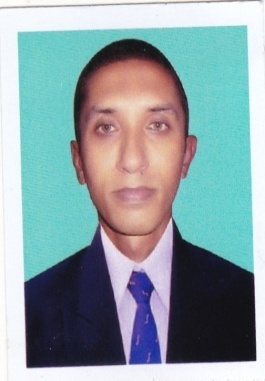 নামঃজনাব মোঃ শামীম মিয়ামোবাইলঃ০১৯১২৫০২৫৩৭৩৯পদবীঃসহঃ ব্যবস্থাপক (উৎপাদন)ফোন (অফিস)৩৯অফিসঃইউএমসি জুট মিলস লিঃ, নরসিংদীইন্টারকমঃ৩৯ই-মেইলঃshamim.mia73@gmail.comকক্ষ নম্বরঃ৩৯ফোন (বাসা)৩৯৪০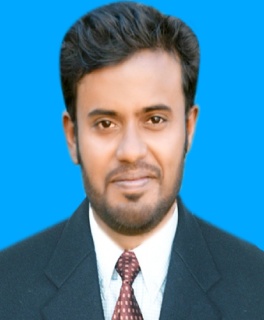 নামঃজনাব আব্দুল্লাহ আল শাহ ফিরোজমোবাইলঃ০১৭১৬৪৪৩৬০৩৪০পদবীঃসহঃ ব্যবস্থাপক (উৎপাদন)ফোন (অফিস)৪০অফিসঃইউএমসি জুট মিলস লিঃ, নরসিংদীইন্টারকমঃ৪০ই-মেইলঃjuboraj.bjmc@gmail.comকক্ষ নম্বরঃ৪০ফোন (বাসা)৪০ফ্যাক্সঃ৪১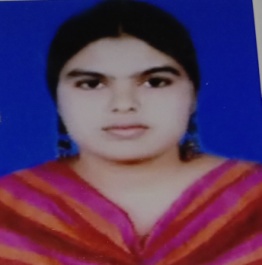 নামঃজনাব তানহা তাবাসসুমমোবাইলঃ০১৭৩৩৯৪২৬৫৬৪১পদবীঃসহঃ ব্যবস্থাপক (উৎপাদন)ফোন (অফিস)৪১অফিসঃইউএমসি জুট মিলস লিঃ, ঢাকাইন্টারকমঃ৪১ই-মেইলঃtanha.sum@gmail.comকক্ষ নম্বরঃ৪১ফোন (বাসা)৪২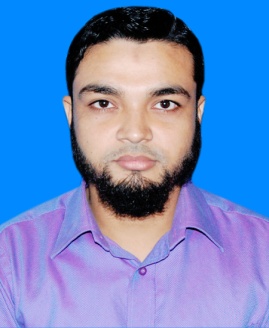 নামঃজনাব এ.এস.এম মাসুম রহমানমোবাইলঃ০১৯১২৯৬৫০৯১৪২পদবীঃসহঃ ব্যবস্থাপক (উৎপাদন)ফোন (অফিস)৪২অফিসঃইউএমসি জুট মিলস লিঃ, ঢাকাইন্টারকমঃ৪২ই-মেইলঃmasum.rahman01@gmail.comকক্ষ নম্বরঃ৪২ফোন (বাসা)৪৩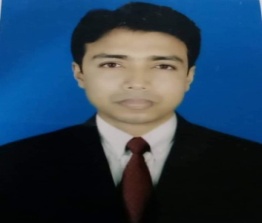 নামঃজনাব মোঃ গোলাম মোকতাদিরমোবাইলঃ০১৯১১২৮৩১৪৭৪৩পদবীঃসহঃ ব্যবস্থাপক (উৎপাদন)ফোন (অফিস)৪৩অফিসঃইউএমসি জুট মিলস , নরসিংদীইন্টারকমঃ৪৩ই-মেইলঃmoktadir.prince@gmail.comকক্ষ নম্বরঃ৪৩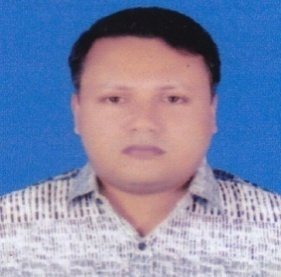 ফোন (বাসা)৪৪নামঃজনাব মোস্তাকিমুর রহমান হীরামোবাইলঃ০১৬৭১৩৪৭২৩৩৪৪পদবীঃসহঃ ব্যবস্থাপক (উৎপাদন)ফোন (অফিস)৪৪অফিসঃইউএমসি জুট মিলস লিঃ, নরসিংদীইন্টারকমঃ৪৪ই-মেইলঃmustaqimbjmc@gmail.comকক্ষ নম্বরঃ৪৪ফোন (বাসা)৪৫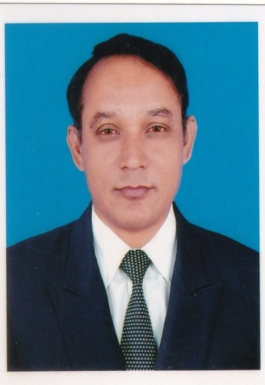 নামঃজনাব কামাল হোসেন মোল্লামোবাইলঃ০১৭১৮- ৮৮৮৮৪৭৪৫পদবীঃসহঃ প্রকৌশলী (যান্ত্রিক)ফোন (অফিস)৪৫অফিসঃইউএমসি জুট মিলস লিঃ,নরসিংদী।ইন্টারকমঃ৪৫ই-মেইলঃkamalhmollah@gmail.comকক্ষ নম্বরঃ৪৫ফোন (বাসা)৪৫ফ্যাক্সঃ৪৬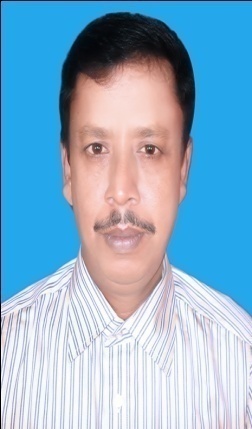 নামঃজনাব মোঃ শরিফুল ইসলামমোবাইলঃ০১৭২৭-০০৪৭৯৩৪৬পদবীঃসহ: প্রকৌশলী (যান্ত্রিক)                                                                    ফোন (অফিস)৪৬অফিসঃইউএমসি জুট মিলস, নরসিংদী                                        ইন্টারকমঃ৪৬ই-মেইলঃmdsharifulislam@gmail.comকক্ষ নম্বরঃ৪৬ফোন (বাসা)৪৬ফ্যাক্সঃ৪৭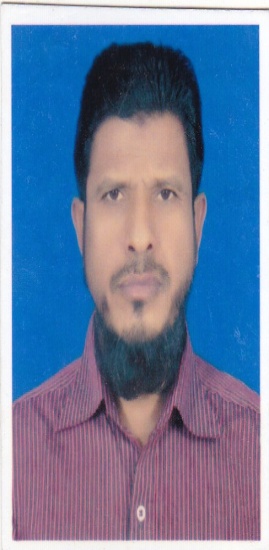 নামঃজনাব আব্দুল হামিদ                মোবাইলঃ০১৭১৬-৬৭০৬৩৯পদবীঃসহঃ প্রকৌশলী (যান্ত্রিক)ফোন (অফিস)অফিসঃইউএমসি জুট মিলস লিঃ, নরসিংদীইন্টারকমঃই-মেইলঃhamidbjmc@gmail.comকক্ষ নম্বরঃফোন (বাসা)ফ্যাক্সঃ৪৮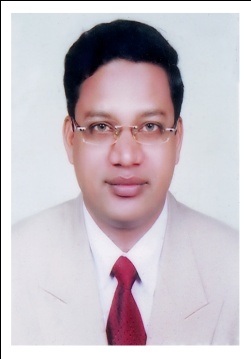 নামঃজনাব মোহাম্মদ মোখলেছুর রহমান মোবাইলঃ০১৭১৮-১৭৪৩৪৮৪৮পদবীঃসহঃ  প্রকৌশলী (যান্ত্রিক)                                                                    ফোন (অফিস)৪৮অফিসঃইউএমসি জুট মিলস, নরসিংদী।                         ইন্টারকমঃ৪৮ই-মেইলঃmokles.umc@gmail.comকক্ষ নম্বরঃ৪৮ফোন (বাসা)৪৮ফ্যাক্সঃ৪৯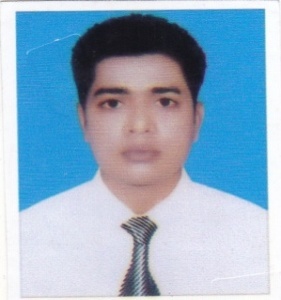 নামঃজনাব রাজু আহমেদমোবাইলঃ০১৯১৩১৬৮৪২১৪৯পদবীঃসহঃ প্রকৌশলী (পুর)ফোন (অফিস)৪৯অফিসঃইউএমসি জুট মিলস, নরসিংদী।                         ইন্টারকমঃ৪৯ই-মেইলঃengineerrajuahmedcivil@gmail.comকক্ষ নম্বরঃ৪৯ফোন (বাসা)৪৯ফ্যাক্সঃ৫০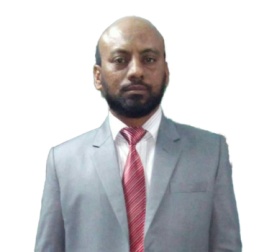 নামঃজনাব এ.বি.এম মোয়াক্ষের হোসেনমোবাইলঃ০১৭১৬-৮৬৬৯৩৭৫০পদবীঃসহঃ প্রকৌশলী (বিদ্যুৎ)ফোন (অফিস)৫০অফিসঃইউএমসি জুট মিলস লিঃ, নরসিংদীইন্টারকমঃ৫০ই-মেইলঃabm.moakkher@gmail.comকক্ষ নম্বরঃ৫০ফোন (বাসা)৫০ফ্যাক্সঃ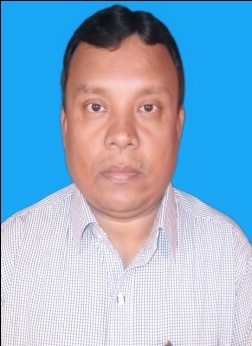 নামঃজনাব মোঃ সফিকুল  ইসলামমোবাইলঃ০১৭১৫৮৭৪১৯৮পদবীঃসহঃ প্রকৌশলী (বিদ্যুৎ)ফোন (অফিস)৫১অফিসঃইন্টারকমঃই-মেইলঃshafiq8500167@gmail.comকক্ষ নম্বরঃফোন (বাসা)ফ্যাক্সঃ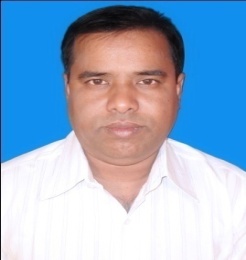 নামঃজনাব মোঃ জাকির হোসেনমোবাইলঃ০১৭১৭৬৪৫১৭০৫২পদবীঃসহঃ প্রকৌশলী (বিদ্যুৎ)ফোন (অফিস)অফিসঃইন্টারকমঃই-মেইলঃzh871210@gmail.comকক্ষ নম্বরঃফোন (বাসা)ফ্যাক্সঃ৫৩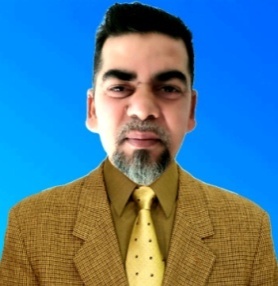 নামঃজনাব শেখ মোঃ আব্দুল  ওয়ালিদ, মোবাইলঃ০১৭৮১০৯৫৫৪০৫৩পদবীঃসহঃ প্রকৌশলী (যান্ত্রিক)                                                                                                     ফোন (অফিস)৫৩অফিসঃইউএমসি জুট মিলস লিঃ, নরসিংদী।ইন্টারকমঃ৫৩ই-মেইলঃwalidsk791@gmail.comকক্ষ নম্বরঃ৫৩ফোন (বাসা)৫৩ফ্যাক্সঃ৫৪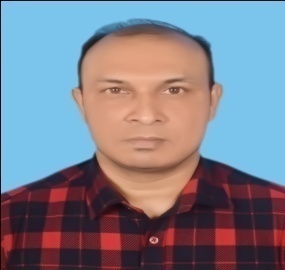 নামঃজনাব সুব্রত কুমার দাস      মোবাইলঃ০১৭১৮-৬০১০৭৫৫৪পদবীঃসহঃ প্রকৌশলী (যান্ত্রিক) ফোন (অফিস)৫৪অফিসঃইউএমসি জুট মিলস লিঃ, নরসিংদী                          ইন্টারকমঃ৫৪ই-মেইলঃsubratakd07@gmail.comকক্ষ নম্বরঃ৫৪ফোন (বাসা)৫৪ফ্যাক্সঃ৫৫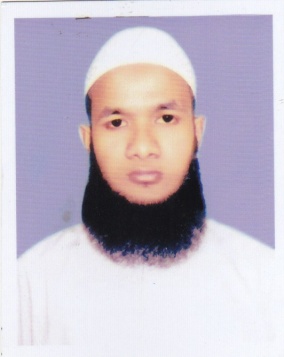 নামঃজনাব মোঃ আনোয়ারুল ইসলামমোবাইলঃ০১৯১৩-২১৯৬৩৯৫৫পদবীঃসহ প্রকৌশলী (যান্ত্রিক)                                                                    ফোন (অফিস)৫৫অফিসঃইউএমসি জুট মিলস, নরসিংদী।                    ইন্টারকমঃ৫৫ই-মেইলঃanwarulislam01913@gmail.comকক্ষ নম্বরঃ৫৫ফোন (বাসা)৫৫ফ্যাক্সঃ